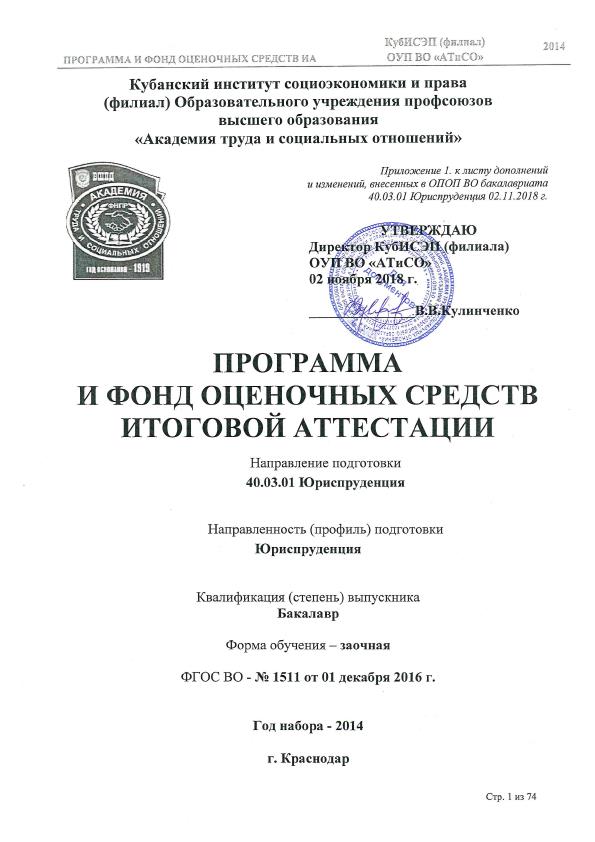 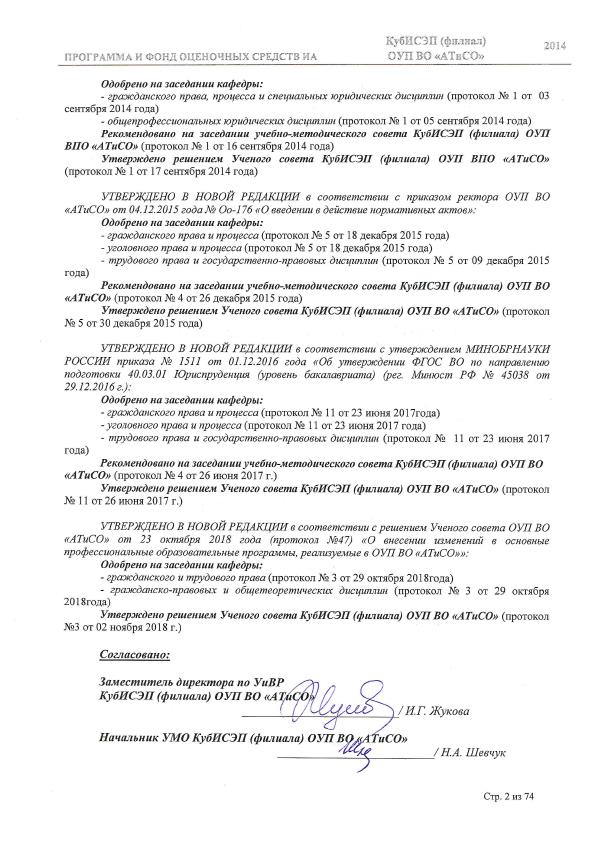 Общие положенияПрограмма итоговой аттестации (далее - ИА) выпускников разработана на основании Федерального Закона от 29.12.2012 г. №273-ФЗ «Об образовании в Российской Федерации», приказа Минобрнауки России от 29.06.2015 г. № 636 «Об утверждении порядка проведения государственной итоговой аттестации по образовательным программам высшего образования - программам бакалавриата, программам специалитета и программам магистратуры», приказа ректора ОУП ВО «АТиСО» от 04.12.2015 г. № Оо-176 «О введение в действие нормативных актов».Целью итоговой аттестации является установление соответствия уровня и качества подготовки выпускника Федеральному государственному образовательному стандарту высшего образования.Структура итоговой аттестации выпускников по направлению подготовки 40.03.01 Юриспруденция, профиль - Юриспруденция:- итоговый экзамен (междисциплинарного характера).Входные требования для прохождения ИА – выполнение бакалавром полностью учебного плана в части блоков Б.1 «Дисциплины (модули)», Б.2 «Практики».Форма проведения итогового экзамена - устная.Объем итоговой аттестации в часах, зачетных единицах - 324 часа, 9 зачетных единиц.Сроки проведения определены календарным графиком учебного процесса.Обучающиеся, не прошедшие итоговой аттестации в связи с неявкой на аттестационное испытание по уважительной причине вправе пройти ее в течение 6 месяцев после завершения итоговой аттестации. В этом случае обучающийся должен представить в организацию документ, подтверждающий причину его отсутствия.Обучающиеся не прошедшие аттестационное испытание в связи с неявкой по неуважительной причине или в связи с получением оценки «неудовлетворительно» отчисляются из организации с выдачей справки об обучении как не выполнившие обязанностей по добросовестному освоению образовательной программы и выполнению учебного плана.Лицо, не прошедшее итоговую аттестацию, может пройти повторно итоговую аттестацию не ранее чем через год и не позднее чем через пять лет после срока проведения итоговой аттестации, которая не пройдена обучающимися. Комплекс требований к выпускникуВыпускник по данному направлению подготовки должен быть готов к видам профессиональной деятельности:-нормотворческой;-правоприменительная;-правоохранительная;-экспертно-консультационная.С учетом видов деятельности выпускник должен быть готов решать следующие профессиональные задачи:нормотворческая деятельность:-разработка нормативных правовых актов и их подготовка к реализации.правоприменительная деятельность:-обоснование и принятие в пределах должностных обязанностей решений, а также совершение действий, связанных с реализацией правовых норм;-составление юридических документов.правоохранительная деятельность:-обеспечение законности, правопорядка, безопасности личности, общества и государства;-охрана общественного порядка;-предупреждение, пресечение, выявление, раскрытие и расследование правонарушений;-защита частной, государственной, муниципальной и иных форм собственности.экспертно-консультационная деятельность:-консультирование по вопросам права;-осуществление правовой экспертизы документов.2.1.ФОРМИРУЕМЫЕ КОМПЕТЕНЦИИВ результате освоения ОПОП ВО 40.03.01 Юриспруденция у выпускника должны быть сформированы следующие компетенции:Общекультурные компетенции (ОК)Общепрофессиональные компетенции (ОПК)Профессиональные компетенции (ПК)Методические материалы, определяющие процедуру подготовки и проведения итогового экзаменаМетодические указания по подготовке к итоговому экзамену Итоговый экзамен является одним из заключительных этапов подготовки бакалавров, проводится в сроки, соответствующие утвержденному календарному графику учебного процесса и имеет целью:- оценить теоретические знания, практические навыки и умения;- проверить подготовленность выпускника к профессиональной деятельности.К итоговому экзамену допускаются лица, завершившие полный курс обучения по ОПОП ВО 40.03.01 Юриспруденция и успешно прошедшие все предшествующие промежуточные аттестационные испытания, предусмотренные учебным планом к началу проведения ИА.При подготовке к итоговому экзамену студентам необходимо систематизировать полученные в ходе обучения знания и практический опыт, приобретенный в период прохождения всех видов практик.Подготовку к сдаче итогового экзамена необходимо начать с ознакомления примерного перечня вопросов по дисциплинам. Далее необходимо изучить списки рекомендованных источников, просмотреть библиотечные каталоги, специальные библиографические справочники.Необходимую литературу можно подбирать, просмотрев последние номера юридических журналов, в которых печатается перечень статей, опубликованных в минувшем году в журналах. Библиографические указатели приводятся и в некоторых монографиях, из которых можно выбрать относящиеся к теме вопроса. Итоговый экзамен проводится в заранее подготовленной аудитории, в которой оборудуются места для экзаменационной комиссии (далее - ЭК), секретаря комиссии и индивидуальные места для студентов. При подготовке к ответу студентам рекомендуется сделать краткие записи на выданных проштампованных листах. Это может быть развернутый план ответов, точные формулировки нормативных актов, схемы, позволяющие иллюстрировать ответ, статистические данные и т.п. Записи, сделанные при подготовке к ответу, позволят студенту составить план ответа на вопросы, и, следовательно, полно, логично раскрыть их содержание, а также помогут отвечающему справиться с естественным волнением, чувствовать себя увереннее. В то же время записи не должны быть слишком подробные. В них трудно ориентироваться при ответах, есть опасность упустить главные положения излишней детализацией несущественных аспектов вопроса, затянуть его. В итоге это может привести к снижению уровня ответа и повлиять на его оценку.Перед итоговым экзаменом студентам проводятся предэкзаменационные консультации.Обеспечение экзаменационной комиссии (ЭК)К началу экзамена в аудитории должны быть подготовлены:приказ о составе экзаменационной комиссии;приказ о допуске студентов к сдаче итогового экзамена;программа ИА;экзаменационные билеты в запечатанном конверте;список студентов, сдающих экзамен;сведения о выпускниках;зачетные книжки;средний балл по учебной группе и отдельно по каждому студенту;сводные сведения успеваемости по каждому студенту;протоколы сдачи итогового экзамена;бумага со штампом филиала для ответов студентов;листы оценивания по каждому студенту;зачетно-экзаменационная ведомость для выставления оценок студентам за ответы.Итоговый экзамен проводится по индивидуальным билетам, которые берет каждый студент методом «случайного выбора». Количество студентов, одновременно находящихся в аудитории зависит от количества посадочных мест, но в идеале не должно превышать 8, чтобы с одной стороны, было достаточно времени для подготовки к ответу, а с другой – не было перерывов между ответами. Время для подготовки первого ответа должно быть не менее 45 минут. Итоговый экзамен принимается сформированной и утвержденной экзаменационной комиссией, только при наличии необходимого кворума в присутствии председателя комиссии или его заместителя. Состав ЭК:- председатель ЭК;- заместитель председателя ЭК;- члены ЭК, в том числе 50% от состава ЭК - представители от работодателей;- секретарь ЭК.Заседания ЭК правомочны, если в них участвуют не менее двух третей от числа членов комиссии.Заседания проводятся председателем комиссии, а в случае их отсутствия - заместителем председателя ЭК.Во время экзамена члены комиссии наблюдают за самостоятельной подготовкой к ответу. На итоговом экзамене студенты могут пользоваться программой ИА по данному направлению подготовки. Справочной литературой (кодексы, инструкции, справочники и т.д.) на итоговом экзамене пользоваться запрещено.В аудиторию запрещается вносить объемные сумки, пакеты, аудио-и видеотехнику, мобильные телефоны, компьютеры, и другие технические средства.На итоговом экзамене студент должен четко и ясно формулировать ответ на вопрос билета. Ответ можно проиллюстрировать конкретной практической информацией. Студент должен глубоко разбираться во всем круге вопросов.Заключительным этапом итогового экзамена является выведение оценки. Члены комиссии в ходе каждого ответа делают пометки, на основании которых выводится сводная оценка по окончании итогового экзамена каждым членом ЭК. Решения комиссии принимаются простым большинством голосов членов комиссии. При равном числе голосов председательствующий обладает правом решающего голоса.Решения, принятые комиссией, оформляются протоколами.Пересдача экзамена на повышенную оценку запрещается.Результат итогового экзамена по направлению подготовки определяется дифференцированно оценками «отлично», «хорошо», «удовлетворительно», «неудовлетворительно», которые объявляются в тот же день после оформления в установленном порядке протоколов заседаний экзаменационной комиссииРезультаты итогового экзамена вносятся в протокол, ведомость, лист оценивания, зачетную книжку студента и заверяются подписями членов ЭК, присутствующих на заседании.Процедура проведения итогового экзаменаПоследовательность проведения экзамена можно представить в виде трех этапов:Начало экзамена.Заслушивание ответов.Подведение итогов итогового экзамена.Начало экзаменаВ день работы экзаменационной комиссии перед началом экзамена студенты приглашаются в аудиторию, где председатель ЭК:знакомит присутствующих и экзаменующихся с приказом о создании ЭК, зачитывает его и представляет экзаменующимся состав персонально;вскрывает конверт с экзаменационными билетами, проверяет их количество и раскладывает на специально выделенном для этого столе;дает общие рекомендации экзаменующимся при подготовке ответов и устном изложении вопросов билета, а также при ответах на дополнительные вопросы;- студенты учебной группы покидают аудиторию, а оставшиеся студенты (8 человек) в соответствии со списком очередности сдачи экзамена берут один раз билет, называют его номер и занимают свободные места за столами для подготовки ответов, где находится программа (по одному студенту за рабочее место).время подготовки - 45 минут.Заслушивание ответовСтуденты, подготовившись к ответу, поочередно подходят к комиссии для сдачи итогового экзамена. Для ответа каждому студенту отводится примерно 15 минут.Возможны следующие варианты заслушивания ответов:I вариант. Студент раскрывает содержание одного вопроса билета, и ему сразу предлагают ответить на уточняющие вопросы, затем по второму вопросу и так далее по всему билету.II вариант. Студент отвечает на все вопросы билета, а затем дает ответы членам комиссии на уточняющие  и дополняющие вопросы. Дополнительные вопросы должны быть связаны с основными вопросами билета. Право выбора порядка ответа предоставляется экзаменующемуся студенту. В обоих из этих вариантов комиссия, внимательно слушая экзаменующегося, предоставляет ему возможность дать полный ответ по всем вопросам.В некоторых случаях по инициативе председателя, его заместителя, членов комиссии (или в результате их согласованного решения) ответ студента может быть тактично приостановлен. При этом дается краткое, но убедительное пояснение причины приостановки ответа: ответ явно не по существу вопроса, ответ слишком детализирован, экзаменующийся допускает ошибку в изложении нормативных актов, статистических данных. Другая причина - когда студент грамотно и полно изложит основное содержание вопроса, но продолжает его развивать. Если ответ остановлен по первой причине, то экзаменующемуся предлагают перестроить содержание излагаемой информации сразу же или после ответа на другие вопросы билета.Заслушивая ответы каждого экзаменующегося, комиссия подводит краткий итог ответа, проставляет соответствующие баллы в зачетно-экзаменационные ведомости, в соответствии с рекомендуемыми критериями.Ответивший студент сдает свои записи по билету и билет секретарю и покидает аудиторию.После ответа последнего студента из числа экзаменующейся группы, комиссией, под руководством председателя ЭК, проводится согласованное обсуждение и выставление итоговых оценок. По каждому студенту решение о выставляемой оценке должно быть единогласным. Члены комиссии имеют право на особое мнение по оценке ответа отдельных студентов. Оно должно быть мотивированно и записано в протокол. Одновременно формулируется общая оценка уровня теоретических и практических знаний экзаменующихся, выделяются наиболее грамотные и компетентные ответы.Подведение итогов сдачи итогового экзаменаВсе студенты, сдававшие итоговый экзамен, приглашаются в аудиторию, после завершения работы комиссии по обсуждению результатов по каждому студенту.Председатель ЭК подводит итоги сдачи итогового экзамена и сообщает, что в результате обсуждения и совещания оценки выставлены, и оглашает их студентам, отмечает лучших студентов, высказывает общие замечания.Председатель обязан обратиться к студентам с вопросом, есть ли у студентов и у группы в целом замечании к экзаменационной комиссии по процедуре проведения экзамена.В случае устного заявления экзаменующегося о несогласии с итоговой оценкой по иным основаниям, студент вправе подать заявление в письменной форме на апелляцию.В случае отсутствия спорных вопросов листы с ответами студентов удаляются на второй рабочий день после проведения итогового экзамена.Подведение итогов работы ЭК осуществляется в письменном отчете (по завершению всех итоговых аттестационных испытаний), в котором приводится статистика о количестве сдававших экзамены, уровне знаний и предложения кафедрам по совершенствованию преподавания отдельных дисциплин.Процедура апелляцииПриказом ректора Академии утверждается состав апелляционной комиссии, в состав которой включаются не менее 4 человек из числа лиц, относящихся к профессорско-преподавательскому составу и не входящих в состав экзаменационных комиссий.Апелляция студентом апелляционной комиссии подается только в письменной форме о нарушении, по его мнению, установленной процедуры проведения аттестационного испытания и (или) несогласии с результатами итогового экзамена.Апелляция подается лично обучающимся  не позднее следующего рабочего дня после объявления результатов аттестационного испытания.Для рассмотрения апелляции секретарь ЭК направляет в апелляционную комиссию протокол заседания экзаменационной комиссии, заключение председателя ЭК о соблюдении процедурных вопросов при проведении аттестационного испытания, а также письменные ответы обучающегося (при их наличии).Апелляция рассматривается не позднее 2 рабочих дней со дня подачи апелляции на заседании апелляционной комиссии, на которое приглашается председатель ЭК и обучающийся, подавший апелляцию.Решение апелляционной комиссии доводится до сведения обучающегося, подавшего апелляцию, в течение 3 рабочих дней со дня заседания апелляционной комиссии. Факт ознакомления обучающегося, подавшего апелляцию, с решением апелляционной комиссии удостоверяется подписью обучающегося.При рассмотрении апелляции о нарушении порядка проведения аттестационного испытания апелляционная комиссия принимает одно из следующих решений:- об отклонении апелляции, если изложенные в ней сведения о нарушениях процедуры проведения итоговой аттестации обучающегося не подтвердились и (или) не повлияли на результат аттестационного испытания;- об удовлетворении апелляции, если изложенные в ней сведения о допущенных нарушениях процедуры проведения итоговой аттестации обучающегося подтвердились и повлияли на результат итогового испытания.В данном случае результат проведения аттестационного испытания подлежит аннулированию, в связи с чем протокол о рассмотрении апелляции не позднее следующего рабочего дня передается в экзаменационную комиссию для реализации решения апелляционной комиссии. Обучающемуся предоставляется возможность пройти аттестационное испытание в течении 10 дней после принятия решения.При рассмотрении апелляции о несогласии с результатами аттестационного испытания апелляционная комиссия выносит одно из следующих решений:- об отклонении апелляции и сохранении результата аттестационного испытания;- об удовлетворении апелляции и выставлении иного результата аттестационного испытания.Решение апелляционной комиссии не позднее следующего рабочего дня передается в экзаменационную комиссию.Решение апелляционной комиссии является основанием для аннулирования ранее выставленного результата аттестационного испытания и выставления нового.Повторное проведение аттестационного испытания осуществляется в присутствии одного из членов апелляционной комиссии не позднее 15 июля.Апелляция на повторное проведение аттестационного испытания не принимается.ОПИСАНИЕ ПОКАЗАТЕЛЕЙ И КРИТЕРИЕВ ОЦЕНИВАНИЯ КОМПЕТЕНЦИЙ, А ТАКЖЕ ШКАЛ ОЦЕНИВАНИЯПОКАЗАТЕЛИ И КРИТЕРИИ ОЦЕНИВАНИЯ ПРИ ОТВЕТЕ НА ИТОГОВОМ ЭКАМЕНЕУстный ответ на билетТИПОВЫЕ КОНТРОЛЬНЫЕ ЗАДАНИЯ ИЛИ ИНЫЕ МАТЕРИАЛЫ, НЕОБХОДИМЫЕ ДЛЯ ОЦЕНКИ РЕЗУЛЬТАТОВ ОСВОЕНИЯ ОБРАЗОВАТЕЛЬНОЙ ПРОГРАММЫ7.1.ТИПОВЫЕ ЭКЗАМЕНАЦИОННЫЕ ВОПРОСЫ, ВЫНОСИМЫЕ НА ИТОГОВЫЙ ЭКЗАМЕН 7.1.1. Теория государства и праваСоотношение системы права и системы законодательства.Понятие и виды источников права.Форма государственного устройства: понятие и виды.Правопонимание: характеристика основных подходов.Теории происхождения государства.Понятие, сущность и ценность права.Типология государства: понятие и основания (критерии).Понятие и виды социальных норм.Систематизация законодательства: понятие и виды.Теории происхождения права.Механизм государственно-правового регулирования: понятие и структура.Действие нормативно-правовых актов во времени, пространстве и по кругу лиц.Юридическая ответственность: понятие, признаки, принципы и виды.Признаки права и его функции.Понятие и признаки социального государства.Понятие, признаки и структура правовых норм.Исторические типы государства: общая характеристика.Виды правовых норм.Политический режим: понятие и виды.Способы и формы изложения правовых норм.Функции государства: понятие, виды и формы реализации.Понятие и элементы системы права.Механизм (аппарат) государства.Судебные акты и судебная практика как источник права.Понятие формы государства.Понятие и виды правотворчества.Понятие и признаки правового государства.Юридическая техника и язык закона.Форма правления: понятие и виды.Понятие и виды толкования норм права.Критерии эффективности правового регулирования общественных отношений.Соотношение международного и национального права.Понятие и виды юридических фактов.Способы толкования норм права.Романо-германская правовая система.Реализация права: понятие, формы и методы обеспечения.Англосаксонская правовая система: общая характеристика.Применение права: понятие, стадии и принципы. Структура и виды правоприменительных актов.Соотношение законности и правопорядка. Их роль в общественной и государственной жизни.Понятие, признаки и виды правовых отношений.Соотношение публичного и частного праваСтруктура правовых отношений.Пробелы в законодательстве и средства их преодоления.Понятие и принципы законности.Соотношение субъективного и объективного права.Понятие, признаки, виды и состав правонарушения.Критерии деления норм права на отрасли, подотрасли и институты.Функции теории государства и права.Социальные и юридические критерии качества закона.Тематический планПредмет и метод теории государства и праваОбщая характеристика науки «Теория государства и права». Становление, развитие и современное состояние теории государства и права. Функции теории государства и права.Наиболее общие закономерности возникновения, развития и функционирования государственно-правовых явлений, система основных понятий юриспруденции как предмет теории государства и права. Государство и право - специфические социальные институты, органично связанные между собой.Методология теории государства и права. Философские основы теории государства и права как всеобщие методы. Диалектико-материалистический метод в изучении государства и права. Общенаучные приемы (анализ, синтез, обобщение, сравнение, абстрагирование, аналогия, моделирование, структурнофункциональный и системный подходы и т. п.). Частнонаучные методы (конкретно-социологический, статистический, исторический, кибернетический и др.).Частноправовые способы познания государственно-правовых явлений (сравнительного правоведения, технико-юридического анализа и т. д.).Соотношение теории государства и права с гуманитарными науками, изучающими государство и право: философией, политологией, социологией и др. Теория государства и права, философия права, социология права. Теория государства и права в системе юридических наук.Категории и понятия теории государства и права, их значение для подготовки специалистов в области юриспруденции.Теория государства и права как учебная дисциплина, ее структура.Происхождение государства и праваХарактеристика экономической основы, социальной власти и норм первобытного общества. «Неолитическая революция». Причины и формы возникновения государства. Общее и особенное в происхождении государства у различных народов. Обусловленность процесса возникновения государственности конкретными историческими, социально-экономическими, военно-политическими, демографическими, экологическими, национальными, географическими, религиозными и иными факторами.Общие закономерности возникновения государства, его признаки (публичная власть, территориальное подразделение граждан, суверенитет, налоги и сборы, связь с правом).Причины возникновения права. Признаки, отличающие право от социальных норм первобытно-общинного строя (классово-волевой, общеобязательный и формально-определенный характер). Пути формирования правовых норм.Характеристика теорий происхождения государства: теологической, патриархальной, договорной, психологической, органической, марксистской, насилия и др. Проблемы соотношения государства и права в контексте их происхождения.Сущность и типы государстваГосударственная власть как особая разновидность социальной власти. Формы и способы ее осуществления. Соотношение политической и государственной власти. Легитимность и легальность государственной власти.Плюрализм в понимании государства. Сущность государства: методологические подходы в анализе прошлой и современной государственности. Эволюция сущности и социального назначения государства. Классовое, общесоциальное, религиозное, национальное, расовое в сущности государства.Понятие типа государства. Теоретические основы и значение типологии государства. Факторы, определяющие тип государства. Формационный подход: его достоинства и слабые стороны. Особенности государства в рамках одного исторического типа. Переходные типы государств. Преемственность в развитии государства. Характеристика отдельных типов государств.Цивилизационный подход: его достоинства и слабые стороны. “Человеческое измерение” как критерий прогресса государственности.Диалектика соотношения формационного и цивилизационного подходов в типологии государства.Функции государстваПонятие, значение и объективный характер функций государства. Соотношение их с целями, задачами и принципами государства. Функции государства и функции отдельных его органов. Обусловленность функций государства его сущностью и социальным назначением.Классификация функций государства: постоянные и временные, внутренние и внешние, основные и не основные. Характеристика основных внутренних и внешних функций современного Российского государства.Динамика функций государства. Связь и взаимодействие функций государства. Функции государства и своеобразие исторического периода развития государства и общества. Соотношение типа и функций государства. Границы деятельности государства.Формы и методы осуществления функций государства: понятие и виды.Формы государстваПонятие и элементы форм государства. Соотношение сущности, содержания и формы государства. Формы государственного правления: понятие и виды. Общая характеристика монархий и республик. Форма государственного правления России и ее развитие в современных условиях.Соотношение типа и формы государства. Многообразие форм правления в пределах одного и того же типа государства.Формы национально-государственного и административно- территориального устройства: понятие и виды. Унитарное государство и федерация. Федеративное устройство России: прошлое и современность. Конфедерация, ассоциация и т. д.Политический (государственный) режим: понятие и виды. Демократические и антидемократические режимы. Политический (государственный) режим современной России.Механизм государстваПонятие механизма государства. Его роль в осуществлении функций и задач государства. Соотношение механизма государства и его аппарата. Структура государственного аппарата.Понятие и признаки государственных органов. Их классификация. Система государственных органов и проблема разделения властей (законодательная, исполнительная, судебная). Правоохранительные и «силовые» органы государства (милиция, налоговая полиция, прокуратура, служба безопасности, армия, разведка и т.д.). Органы государства и органы местного самоуправления.Принципы организации и деятельности государственного аппарата. Совершенствование механизма современного Российского государства как условие повышения эффективности его функционирования. Государственный служащий и должностное лицо.Понятие и сущность бюрократии. Демократический и бюрократический централизм.Государство в политической системе обществаПонятие, структура, методологические основы анализа политической системы общества. Критерии отбора элементов политической системы. Ее основные субъекты: государство, политические партии, движения, общественные организации и объединения и т. д. Политическое сознание. Право и другие социальные нормы как регулятивная основа политической системы. Политические отношения и политическая практика. Виды политических систем. Соотношение политической, экономической, социальной и правовой систем в обществе.Место и роль государства в политической системе, его взаимодействие с институтами политической системы (политическими партиями, общественными и кооперативными организациями, трудовыми коллективами и т. д.). Признаки государства, отличающие его от других организаций и учреждений общества. Государство и церковь. Светские и теократические государства.Функции и основные тенденции развития политической системы российского общества.Представительная и непосредственная формы демократии и их роль в политической системе общества.Сущность, принципы и функции праваПонятие и определение права. Методологические подходы к анализу природы права. Право в объективном и субъективном смысле. Нормативность, общеобязательность, формальная определенность, системность, волевой характер права. Право как государственный регулятор общественных отношений. Классовое, общесоциальное, религиозное, национальное, расовое в сущности права.Основные концепции правопонимания: естественно-правовая, историческая, марксистская, нормативистская, психологическая, социологическая.Экономика, политика, право. Принципы права: общеправовые, межотраслевые, отраслевые. Справедливость как главный принцип права. Соотношение убеждения и принуждения в праве. Статика и динамика права.Социальное назначение права. Инструментальная и гуманистическая ценность права. Функции права: понятие и виды.Типы права и правовые системы (семьи)Понятие типа права. Различные взгляды на типологию права. Исторические типы права: рабовладельческое, феодальное, буржуазное, социалистическое, выделенные на основе формационного подхода.Правовая система общества: понятие и структура. Классификация правовых систем. Характеристика основных правовых семей народов мира: романо-германской, англо-саксонской, религиозной, традиционной.Право, правовая надстройка и правовая система. Национальная правовая система и международное право, их соотношение и взаимосвязь.Эволюция и соотношение современных государственных и правовых систем.Личность, право, государство«Человек», «личность», «гражданин»: соотношение понятий.Право и личность. Правовой статус личности: понятие, структура, виды. Основные права и свободы человека и гражданина: понятие и классификация. Гарантии прав и свобод личности: понятие и виды. Соблюдение и защита прав и свобод человека и гражданина - обязанность государства.Соотношение и взаимосвязь права и государства. Возникновение идеи правового государства и современное ее понимание. Принципы правового государства: наиболее полное обеспечение прав и свобод человека и гражданина, правовое ограничение государственной власти, разделение властей, верховенство закона, взаимная ответственность государства и личности и другие. Проблемы становления правового государства в России.Соотношение общества и государства. Гражданское общество: понятие, структура, признаки. Идея формирования гражданского общества в России: концепция и реальность.Право в системе нормативного регулированияСистема регулирования в обществе: индивидуальный и нормативный уровень. Индивидуальное регулирование. Норма как мера сущего и должного.Социальные и технические нормы, их понятие, особенности и взаимосвязь. Технико-юридические нормы. Их роль и место в правовом регулировании. Юридическая природа стандартов.Единство и классификация социальных норм. Нормы права, морали, обычаи, традиции, религиозные, политические, эстетические, корпоративные и иные нормы.Соотношение права и морали: единство, различие, взаимодействие. Противоречия между правом и моралью и пути их преодоления. Роль права в развитии и укреплении нравственных основ общества. Значение морали в повышении правовой культуры и формировании уважения к праву.Правосознание и правовая культураПонятие правосознания. Место и роль правосознания в системе форм общественного сознания. Взаимосвязь с политической, экономической, нравственной, религиозной и иными формами сознания.Структура правосознания. Правовая психология и правовая идеология. Виды и уровни правосознания. Индивидуальное, групповое, массовое. Обыденное, профессиональное, научное. Взаимодействие права и правосознания. Функции правосознания в правотворческом и правореализационном процессах.Понятие, основные черты и функции правовой культуры. Структура правовой культуры общества и отдельной личности. Уровень развития правосознания общества. Степень прогрессивности правовых норм и юридической деятельности. Знание, понимание, уважение к праву, активность в правовой сфере. Правовой нигилизм и правовой идеализм.Правовое воспитание как основное средство юридической социализации личности, как целенаправленное формирование правовой культуры граждан. Понятие, формы и методы правового воспитания. Правовая культура и ее роль в становлении нового типа юриста, государственного служащего.Нормы праваПонятие нормы права. Признаки правовой нормы, отличающие ее от других разновидностей социальных норм и индивидуальных правовых велений (предписаний). Общеобязательность, формальная определенность, связь с государством, микросистемность. Представительно-обязывающий характер юридических норм.Логическая структура нормы права. Проблема элементного состава структуры правовой нормы. Общая характеристика гипотезы, диспозиции, санкции. Позитивные обязывания, дозволения и запреты в содержании правовых норм.Нормы права и статьи нормативного акта: их соотношение. Способы изложения правовых норм в статьях нормативных актов.Виды правовых норм. Научно-практическая значимость классификации норм права. Основания, по которым нормы права делятся на виды.Формы (источники) праваСоотношение понятий и “источник” права. Классификация форм права: нормативный акт, правовой обычай, юридический прецедент, нормативный договор. Основные виды форм российского права. Понятие и виды нормативных актов. Система нормативных актов в России. Конституция как основной закон государства. Законы: их понятие, признаки, Виды. Верховенство законов как важнейшее требование правового государства.Подзаконные нормативные акты: их понятие, признаки, виды. Президентские, правительственные, ведомственные, региональные, локальные нормативные акты.Особенности соотношения нормативных актов в федеративном государстве.Действие нормативных актов во времени, пространстве и по кругу лиц. Обратная сила и закона.ПравотворчествоПравообразование и правотворчество, понятие и соотношение. Содержание, цели и субъекты правотворчества. Виды и принципы правотворчества. Ведомственное, делегированное, санкционированное, локальное правотворчество.Правотворчество и законотворчество. Понятие и основные стадии законотворческого процесса. Законодательная инициатива, обсуждение законопроекта, принятие и опубликование закона. Оптимизация правотворческой деятельности.Систематизация нормативных актов: понятие, принципы, виды. Инкорпорация, консолидация, кодификация. Систематизация российского законодательства и основные этапы кодификационной работы.Юридическая техника и ее значение для правотворчества и систематизации нормативных актов. Средства, правила и приемы как элементы юридической техники. Язык и стиль закона. Специализация и унификация российского законодательства. Компьютеризация законотворчества.Система праваПонятие системы права, ее отличие от правовой системы. Основные элементы системы права. Предмет и метод правового регулирования как основания выделения отраслей в системе права. Понятие отрасли права. Общая характеристика отраслей права. Институт права: понятие и виды. Межотраслевой и отраслевой институт права. Субинститут права.Частное и публичное право. Эволюция системы права.Материальное и процессуальное право. Юридическая процедура. Виды юридических процессов.Соотношение национального и международного права. Система российского права и международное право.Система права и система законодательства, их соотношение и взаимосвязь. Характеристика современного состояния российского законодательства. Система законодательства и форма государственного устройства.Правовые отношенияПонятие, признаки и виды правовых отношений. Правоотношения как особая разновидность общественных отношений.Предпосылки возникновения правоотношений. Взаимосвязь норм права и правоотношений. Состав правоотношения: субъект, объект, субъективные права и юридические обязанности.Понятие и виды субъектов права. Индивидуальные и коллективные субъекты. Физические и юридические лица. Государство как субъект права. Правоспособность и дееспособность. Ограничение дееспособности. Правосубъектность.Объекты правоотношений: понятие и виды. Особенности основных объектов в различных видах правоотношений.Фактическое и юридическое содержание правоотношений. Понятие, структура и виды субъективных прав и обязанностей как юридическое содержание правоотношений.Понятие и классификация юридических фактов как оснований возникновения, изменения и прекращения правоотношений. Простые и сложные юридические факты. Фактический (юридический) состав. Презумпции в праве. Юридические фикции.Реализация праваПонятие реализации права. Характерные черты форм и способов реализации права. Соблюдение, исполнение и использование как непосредственные формы реализации права. Механизм правореализации.Применение правовых норм как особая форма реализации права. Необходимость правоприменения. Стадии процесса применения норм права. Анализ фактических обстоятельств дела, выбор и толкование нормы права, квалификация, принятие решения. Условия и юридические гарантии законного и обоснованного применения права.Акты применения права: понятие, особенности, виды. Отличие правоприменительных актов от нормативных. Эффективность правоприменительного акта. Механизм правоприменения.Пробелы в праве и пути их преодоления. Аналогия закона и аналогия права.Юридические коллизии и способы их разрешения.Толкование праваПонятие и необходимость толкования норм права. Уяснение, разъяснение и интерпретация содержания правовых норм. Субъекты толкования: государственные и негосударственные органы, должностные лица и граждане. Виды толкования по субъектам. Официальное и неофициальное толкование. Доктринальное толкование. Разновидности официального толкования. Нормативное и казуальное, легальное и авторское.Способы (приемы) толкования правовых норм: филологическое (грамматическое), логическое, систематическое, историко-политическое, телеологическое (целевое), специально-юридическое, функциональное.Толкование норм права по объему: буквальное (адекватное), распространительное и ограничительное.Акты толкования норм права: понятие, особенности, виды. Юридическая природа и значение актов официального толкования (интерпретационных актов).Юридическая практика: понятие, структура, виды. Пути совершенствования юридической практики в современной России.Правомерное поведение, правонарушение, юридическая ответственностьПраво и поведение. Понятие правомерного поведения. Его структура: субъекты, объективная и субъективная стороны, объект.Виды правомерного поведения. Социально-правовая активность личности. Конформистское и маргинальное поведения. Законопослушание. Уважение к праву и правовая привычка. Стимулирование правомерных деяний.Понятие и признаки правонарушения. Юридический состав правонарушения. Субъект и объект, субъективная и объективная стороны правонарушений. Виды правонарушений. Преступления и проступки. Социальные корни (причины) правонарушений. Пути и средства их предупреждения и устранения.Юридическая ответственность: понятие, признаки, виды.Цели, функции и принципы юридической ответственности. Обстоятельства, исключающие противоправность деяния и юридическую ответственность. Юридическая ответственность и иные меры государственного принуждения.Механизм правового регулированияПравовые средства: понятие, признаки, виды. Правовое регулирование и правовое воздействие (информационно-психологическое, воспитательное, социальное).Понятие механизма правового регулирования. Стадии и основные элементы механизма правового регулирования. Роль норм права, юридических фактов и правоприменения, правоотношений, актов реализации прав и обязанностей в процессе правового регулирования.Методы, способы, типы правового регулирования. Правовые режимы: межотраслевые и отраслевые, материальные и процессуальные, договорные и законные, временные и постоянные. Режим наибольшего благоприятствования.Правовые стимулы и ограничения в механизме правового воздействия: понятие, признаки, виды. Правовые поощрения:понятие, признаки, функции, виды. Заслуга. Соотношение поощрений и наказаний в праве. Правовые льготы: понятие, признаки, функции, виды.Эффективность правового регулирования, ее критерии и факторы обеспечения. Пути повышения эффективности правового воздействия в современной России. Законность, правопорядок, дисциплинаПонятие и принципы законности. Ее нормативные и социальные основы. Законы и законность. Права человека и гражданина и законность. Презумпция невиновности. Законность и целесообразность. Законность и культура.Укрепление законности - условие формирования правового государства. Деформации законности в государстве: причины, формы, пути преодоления. Законность и произвол. Терроризм, захват заложников как крайние формы проявления произвола.Гарантии законности: понятие и виды. Общие и специально-юридические меры и средства, обеспечивающие беспрепятственное осуществление прав и свобод человека и гражданина.Понятие, ценность и объективная необходимость правопорядка. Правопорядок и общественный порядок. Соотношение законности, правопорядка и демократии.Понятие и виды дисциплины. Государственная дисциплина. Соотношение дисциплины с законностью, правопорядком и общественным порядком. 7.1.2. Гражданское правоГражданское право как отрасль права: предмет и метод правового регулирования.Гражданское правоотношение: понятие, элементы, виды.Юридические факты и юридические составы в гражданском праве: понятие, виды.Принципы, пределы и ограничения, способы осуществления гражданских прав и исполнения гражданских обязанностей. Злоупотребление правом, его правовые последствия.Дееспособность гражданина: понятие, виды, основания лишения и ограничения.Юридические лица: понятие, виды.Вещи как объекты гражданских прав.Понятие и виды сделок.Недействительные сделки: понятие, виды.Исковая давность в гражданском праве.Основания возникновения права собственности.Вещно-правовые способы защиты права собственности.Основания прекращения гражданско-правовых обязательств.Исполнение обязательств: понятие, принципы исполнения.Залог как способ обеспечения исполнения обязательства.Формы ответственности за неисполнение обязательств.Заключение гражданско-правого договора.Договор купли-продажи: понятие, элементы.Договор дарение: понятие, виды.Договор аренды: понятие, элементы.Договор подряда: понятие, элементы.Специальные виды хранения.Договор займа: понятие, элементы.Договор имущественного страхования. Договор личного страхования.Договор комиссии.Договор банковского счета: понятие, виды.Обязательства из причинения вреда: понятие, основание и условия возникновения.Права авторов произведений науки, литературы и искусства.Объекты прав, смежных c авторскими.Объекты патентного права.Завещание и его виды.Принятие наследства.Содержание, форма и виды завещаний, их отличие от дарения.Интеллектуальные права: понятие, состав, отличия от права собственности.Субъекты и объекты прав на результаты интеллектуальной деятельности и средства индивидуализации.Авторские права на произведение науки, литературы и искусства.Патентные права на изобретения, полезные модели, промышленные образцы.Распоряжение исключительным правом на изобретение, полезную модель, промышленный образец.Защита интеллектуальных прав. Права на средства индивидуализации юридических лиц, товаров, работ, услуг и предприятий.Тематический планВопрос 1. Гражданское право как отрасль права: предмет и метод правового регулированияПонятие гражданского права как отрасли права. Место гражданского права в системе российского права. Предмет гражданского права: имущественные, личные неимущественные, корпоративные отношения, их характеристика. Метод гражданского права, сущностные признаки последнего.Вопрос 2. Гражданские правоотношения: понятие, элементы, видыПонятие гражданского правоотношения. Доктринальные подходы к определению существа гражданского правоотношения. Элементы гражданского правоотношения: стороны, объект, содержание, их характеристика. Виды гражданских правоотношений (имущественные и неимущественные, относительные и абсолютные, вещные и обязательственные, простые и сложные, регулятивные и охранительные и др.), практическое значение выделения того или иного вида гражданского правоотношения.Вопрос 3. Юридические факты  и юридические составы в гражданском праве: понятие и видыВопрос 4. Принципы пределы и ограничения, способы осуществления гражданских прав и исполнения гражданских обязанностейВопрос 5. Дееспособность гражданина: понятие, виды, основания лишения и ограниченияПонятие дееспособности гражданина. Дееспособность малолетних в возрасте до 14-ти лет. Дееспособность несовершеннолетних от 14 до 18 лет. Условия приобретения дееспособности в полном объеме. Лишение дееспособности, правовые последствия. Ограничение дееспособности гражданина, правовые последствия.Вопрос 6. Юридические лица: понятие, видыПонятие юридического лица. Признаки юридического лица. Правоспособность юридического лица, ее виды. Классификация юридических лиц.Вопрос 7. Вещи как объекты гражданских правПонятие вещи как объекта гражданских прав. Классификация вещей в гражданском праве: движимые и недвижимые, индивидуально-определенные и родовые, делимые и неделимые, потребляемые и непотребляемые, главная вещь и принадлежность, сложные вещи, одушевленные и неодушевленные вещи. Плоды, продукция, доходы, наличные деньги и документарные ценные бумаги как разновидность вещей в гражданском праве. Вопрос 8. Понятие и виды сделокПонятие сделки. Признаки сделки. Воля, волеизъявление и мотив сделки. Виды сделок: односторонние, двусторонние и многосторонние, возмездные и безвозмездные, консенсуальные и реальные, абстрактные и каузальные, условные, распорядительные, обязательственные, алеаторные, фидуциарные, биржевые и др.Вопрос 9. Недействительные сделки: понятие, видыПонятие недействительной сделки. Общие основания, по которым сделка может быть признана недействительной.  Критерий разграничения недействительных сделок на ничтожные и оспоримые. Виды оспоримых сделок. Виды ничтожных сделок. Момент, с которого сделка считается недействительной. Частичная недействительность сделки.Вопрос 10. Исковая давность в гражданском правеПонятие исковой давности. Начало течения срока исковой давности. Юридические последствия истечения срока исковой давности. Виды сроков исковой давности. Приостановление и перерыв течения срока исковой давности. Восстановление срока исковой давности. Последствия истечения срока исковой давности. Требования, на которые исковая давность не распространяется.Вопрос 11. Основания возникновения права собственностиКритерий разграничения оснований приобретения права собственности на первоначальные и производные. Первоначальные основания приобретения права собственности, их краткая характеристика. Производные основания приобретения права собственности, их характеристика. Вопрос 12. Вещно-правовые способы защиты права собственностиПонятие виндикационного требования. Цель предъявления. Управомоченное и обязанное лицо по данному иску. Предмет виндикации. Условия удовлетворения виндикационного иска. Расчеты между собственником и незаконным владельцем вещи.Понятие негаторного иска, его субъектный состав, объект. Признаки, позволяющие отграничить негаторный иск от виндикационного. Условия предъявления и удовлетворения негаторного иска.Вопрос 13. Основания прекращения гражданско-правовых обязательствПонятие прекращения обязательства. Основания прекращения обязательства (исполнение, зачет, отступное, новация и т.п.) и их краткая характеристика.Вопрос 14. Исполнение обязательств: понятие, принципы исполненияПонятие исполнения обязательства. Принципы исполнения обязательства: принцип недопустимости одностороннего отказа от исполнения обязательства; принцип надлежащего исполнения; принцип реального исполнения. Реализация указанных принципов через нормы Гражданского кодекса РФ.Вопрос 15. Залог как способ обеспечения исполнения обязательстваПонятие залога. Основания возникновения залога: на основании договора, на основании закона. Участники залоговых правоотношений. Предмет залога. Условия и форма договора залога. Виды залога. Удовлетворение требований залогодержателя.Вопрос 16. Формы ответственности за неисполнение обязательствУплата неустойки как форма ответственности за неисполнение обязательства: понятие, виды, возможность изменения размера неустойки, соотношение c убытками. Проценты за пользование чужими денежными средствами как разновидность неустойки.Возмещение убытков как форма ответственности за неисполнение обязательства: понятие, состав.Вопрос 17. Заключение гражданско-правового договораСтадии заключения договора. Оферта. Акцепт. Заключение договора в обязательном порядке. Заключение договора на торгах. Вопрос 18. Договор купли-продажи: понятие, элементыПонятие договора купли-продажи. Виды договора купли-продажи. Форма договора купли-продажи. Стороны в договоре купли-продажи. Предмет договора, иные существенные условия договора. Вопрос 19. Договор дарение: понятие, видыПонятие и характеристика договора дарения. 	Предмет, субъекты, форма договора дарения. Виды договора дарения. Обычное дарение. Обещание дарения. Пожертвование. Вопрос 20. Договор аренды: понятие, элементыПонятие и характеристика договора аренды. Виды договора аренды. Предмет, субъекты, цена, форма, срок договора аренды.Вопрос 21. Договор подряда: понятие, элементыПонятие, характеристика и виды договора подряда. Стороны в договоре подряда.  Сроки выполнения работы. Цена работы. Экономия подрядчика. Порядок оплаты работы. Качество работы.	Вопрос 22. Специальные виды храненияХранение на товарном складе. Хранение вещей в ломбарде. Хранение ценностей в банке.Хранение ценностей в индивидуальном банковском сейфе. Хранение в камерах хранения транспортных организаций. Хранение в гардеробах организаций. Хранение в гостинице. Секвестр.Вопрос 23. Договор займа: понятие, элементыПонятие, признаки, значение и характеристика договора займа. Элементы договора займа: предмет, субъекты, форма, срок и иные существенные условия договора. Установление процентов по договору.	Вопрос 24. Договор имущественного страхования. Договор личного страхованияДоговоры имущественного страхования в сфере предпринимательской деятельности. Договоры личного страхования. Их содержание и виды. Вопрос 25. Договор комиссииПонятие, характеристика и виды договора комиссии. Элементы договора комиссии. Права и обязанности комитента и комиссионера по договору. Исполнение и прекращение обязательств. Ответственность сторон по договору комиссии. Отдельные виды договора комиссии. Вопрос 26. Договор банковского счета: понятие, видыПонятие договора банковского счета. Элементы договора банковского счета: стороны, предмет, форма. Права и обязанности сторон. Заключение договора банковского счета. Ответственность сторон. Договор номинального счета: понятие, заключение, изменение, расторжение. Договор счета эскроу.Вопрос 27. Обязательства из причинения вреда: понятие, основание и условия возникновенияПонятие деликтного обязательства, его характеристика. Объект деликтного обязательства. Стороны деликтного обязательства: причинитель и потерпевший, их характеристика. Основание возникновения деликтного обязательства. Условия наступления ответственности за причинение вреда, характеристика каждого из этих условий. Вопрос 28. Права авторов произведений науки, литературы и искусстваЛичные неимущественные права авторов произведений. Имущественные права авторов произведений. Срок действия исключительного права на произведение.Вопрос 29. Объекты прав, смежных c авторскимиПри ответе на вопрос следует перечислить объекты смежных прав, дать им краткую характеристику посредством указания субъекта, которому может принадлежать данный объект смежных прав, и прав, принадлежащих данному субъекту, с указанием срока их действия.Вопрос 30. Объекты патентного праваИзобретение: понятие и условия патентоспособности. Полезная модель: понятие и условия патентоспособности. Промышленный образец: понятие и условия патентоспособности. Исключительное право на использование изобретения, полезной модели и промышленного образца.Вопрос 31. Завещание и его видыПонятие завещания. Свобода завещания. Завещатель. Круг наследников по завещанию. Совершение завещания. Форма завещания. Институт закрытого завещания. Особенности составления завещания в чрезвычайных обстоятельствах. Вопрос 32. Принятие наследстваПонятие принятия наследства. Способы принятия наследства. Срок принятия наследства. Принятие наследства по истечении установленного срока. Принятие наследства в порядке наследственной трансмиссии.Вопрос 33.Содержание, форма и виды завещаний, их отличие от договора даренияНаследование по завещанию. Свобода завещания.Назначение и подназначение наследника в завещании. Доли наследников в завещанном имуществе. Тайна завещания. Способы формализации наследственных прав. Соотношение завещания и договора дарение: различия и совпадения.Вопрос 34.Интеллектуальные права: понятие, состав, отличия от права собственностиИнтеллектуальные права и вещные права. Интеллектуальные права: личные неимущественные права автора - создателя интеллектуальной собственности (право авторства, право на имя и др.); исключительные права, т.е. возможность использовать результаты интеллектуальной деятельности по своему усмотрению, распоряжаться ими, а также пресекать незаконное использование объекта третьими лицами; иные права (право следования, право доступа и др.).Вопрос 35.Субъекты и объекты прав на результаты интеллектуальной деятельности и средства индивидуализацииОбщая характеристика объектов интеллектуальной деятельности и средств индивидуализации. Субъекты интеллектуальной деятельности и средств индивидуализации, их виды и объём правомочий.Вопрос 36.Авторские права на произведение науки, литературы и искусстваДействие исключительного права на произведения науки, литературы и искусства на территории Российской Федерации. Автор произведения. Соавторство. Объекты авторских прав. Защита авторских прав при жизни и смерти автора.Вопрос 37. Патентные права на изобретения, полезные модели, промышленные образцыПонятие и сфера применения патентного права. Понятие и  признаки (условия патентоспособности) изобретения, промышленного образца и полезных моделей. Субъекты патентного права. Работодатели как субъекты патентных прав. Получение патента на изобретение. Формальная экспертиза на выдачу патента. Экспертиза по существу. Временная правовая охрана изобретений. Патентование изобретений за рубежом. Получение патента на промышленный образец. Получение патента на полезную модель. Вопрос 38. Распоряжение исключительным правом на изобретение, полезную модель, промышленный образецЛичные неимущественные права на изобретения, полезные модели, промышленные образцы. Исключительное право на изобретение, полезную модель или промышленный образец и основания его ограничения. Договоры на отчуждение исключительного права. Особенности правовой охраны и использования секретных изобретений. Вопрос 39. Защита интеллектуальных правЗащита личных неимущественных прав. Защита исключительных прав.Особенности защиты прав лицензиата.Вопрос 40. Права на средства индивидуализации юридических лиц, товаров, работ, услуг и предприятийПраво на фирменное наименование. Товарный знак, знак обслуживание. В иды товарных знаков. Лицензионный договор о предоставлении права использования товарного знака. Конвенционный и выставочный приоритет товарного знака. Государственная регистрация товарного знака. Государственный реестр: понятие и содержание.7.1.3. Уголовное правоОбщая частьПонятие уголовного права, его предмет, метод и система.  Задачи и принципы уголовного права.	Понятие и структура уголовного закона. Структура уголовно-правовых норм. Толкование уголовного закона.Действие уголовного закона во времени, в пространстве и по кругу лиц.Понятие и признаки преступления. Отличие преступления от правонарушения и проступка. Классификация преступлений.Лица, подлежащие уголовной ответственности.Понятие состава преступления. Его юридическое значение. Виды составов преступлений.Понятие объекта преступления. Виды объектов преступления. Предмет преступления. Соотношение объекта и предмета преступления.Понятие объективной стороны состава преступления, уголовно-правовое значение.Понятие и признаки субъекта преступления. Специальный субъект.Понятие субъективной стороны состава преступления, уголовно-правовое значение.Понятие и виды стадий совершения преступления. Приготовление к преступлению. Правила назначения наказания за приготовление к преступлению.Понятие, признаки и виды покушения на преступление. Отличие от добровольного отказа от преступления. Правила назначения наказания за покушение на преступление.Понятие соучастия в преступлении. Формы и виды соучастия.Обстоятельства, исключающие преступность деяния.Понятие, признаки и содержание наказания. Цели наказания.Понятие и виды рецидива преступлений. Назначение наказаний при рецидиве преступлений.Амнистия. Помилование.Особенности уголовной ответственности и наказания несовершеннолетних.Конфискация имущества.Судебный штраф.Особенная частьПонятие убийства по российскому уголовному праву. Умышленное причинение тяжкого вреда здоровью. Квалифицированные виды этого преступления.Похищение человека. Квалифицированные виды этого преступления. Условия освобождения от уголовной ответственности.Незаконное лишение свободы. Квалифицированные виды этого преступления. Отличие от похищения человека.Торговля людьми. Квалифицированные виды этого преступления.Изнасилование. Квалифицированные виды этого преступления.Насильственные действия сексуального характера. Квалифицированные виды этого преступления.Нарушение тайны переписки, телефонных переговоров, телеграфных или иных сообщений.Вовлечение несовершеннолетнего в совершение преступления. Квалифицированные виды этого преступления.Грабеж, его понятие и признаки. Квалифицированные виды этого преступления. Отличие грабежа от кражи.Разбой, его понятие и признаки. Квалифицированные виды этого преступления. Отличие разбоя от грабежа.Изготовление, хранение, перевозка или сбыт поддельных денег или ценных бумаг.Уклонение от уплаты налогов и (или) сборов с физического лица.Злоупотребление полномочиями.Террористический акт.Незаконные приобретение, передача, сбыт, хранение, перевозка или ношение оружия, его основных частей, боеприпасов, взрывчатых веществ и взрывных устройств. Особенности освобождения от уголовной ответственности.Незаконный оборот наркотических средств или психотропных веществ (ст.ст. 228, 2281, УК РФ). Основания для освобождения от уголовной ответственности.Возбуждение ненависти либо вражды, а равно унижение человеческого достоинства (ст. 282 УК России). Квалифицированные виды этого преступления.Посягательство на жизнь сотрудника правоохранительного органа.Общая характеристика преступлений против мира и безопасности человечества.Тематический планОбщая частьВопрос 1. Понятие уголовного права, его предмет, метод и системаСоциально-политическая обусловленность задач и функций уголовного права. Понятие уголовного права. Предмет и метод уголовного права. Система уголовного права.Уголовное право в системе отраслей права. Связь уголовного права с другими отраслями права (уголовно-процессуальным, уголовно-исполнительным, гражданским и др.).Вопрос 2. Задачи и принципы уголовного праваПринципы уголовного права: законности, равенства граждан перед законом, вины, справедливости, гуманизма.Вопрос 3. Понятие и структура уголовного закона. Структура уголовно-правовых норм. Толкование уголовного законаПонятие уголовного закона, его признаки. Уголовный закон и нормы международного права. Система уголовного законодательства Российской Федерации. Уголовный закон и уголовно-правовая норма. Структура уголовного закона. Виды диспозиций и санкций статьи Особенной части уголовного закона.Вопрос 4. Действие уголовного закона во времени, в пространстве и по кругу лицПринципы действия уголовного закона в пространстве. Территориальный принцип, принцип дипломатической неприкосновенности. Принцип гражданства. Принцип ответственности военнослужащих воинских частей, дислоцирующихся за рубежом. Действие уголовного закона в отношении иностранных граждан и лиц без гражданства, постоянно не проживающих в Российской Федерации и совершивших преступление вне ее пределов. Выдача лиц, совершивших преступление.Действие уголовного закона во времени. Понятие времени совершения преступления. Обратная сила уголовного закона.Вопрос 5. Понятие и признаки преступления. Отличие преступления от правонарушения и проступка. Классификация преступленийПонятие преступления и его признаки. Формальное и материальное определения преступления. Общественная опасность преступления, характер и степень общественной опасности преступления. Уголовная противоправность. Виновность и наказуемость как признаки преступления.Категории преступлений и их значение.Отличие преступления от других правонарушений и проступков.Вопрос 6. Уголовная ответственность и уголовно-правовые отношенияПонятие уголовной ответственности. Уголовная ответственность и уголовно-правовое отношение. Содержание уголовной ответственности. Возникновение и прекращение уголовной ответственности. Формы реализации уголовной ответственности. Состав преступления как основание уголовной ответственности.Понятие квалификации преступления. Значение состава преступления для квалификации преступления.Вопрос 7. Понятие состава преступления. Его юридическое значение. Виды составов преступленийПонятие состава преступления и его значение. Элементы состава преступления. Признаки состава преступления. Необходимые (основные) и факультативные (дополнительные) признаки состава преступления. Обязательные признаки состава преступления.Вопрос 8. Понятие объекта преступления. Виды объектов преступления. Предмет преступления. Соотношение объекта и предмета преступленияПонятие объекта преступления. Виды объектов преступления: общий, родовой, видовой и непосредственный. Непосредственный объект преступления основной, дополнительный и факультативный.Предмет преступления и потерпевший. Уголовно-правовое значение предмета преступления. Значение объекта преступления. Вопрос 9. Понятие объективной стороны состава преступления, уголовно-правовое значениеПонятие и значение объективной стороны преступления. Основные и факультативные признаки объективной стороны. Понятие общественно опасного деяния, его признаки и формы. Непреодолимая сила как обстоятельство, исключающее уголовно-правовое значение общественно опасного деяния. Волевой характер и осознанность общественно опасного деяния.Общественно опасное действие и бездействие. Виды бездействия. Общественно опасные последствия: виды и значение. Значение последствий для преступлений с материальными и формальными составами.Понятие причинной связи и ее значение. Необходимая причинная связь как признак объективной стороны преступления. Признаки необходимой причинной связи. Способ, обстановка, орудия, средства, место и время совершения преступления как факультативные признаки объективной стороны преступления. Вопрос 10. Понятие и признаки субъекта преступления. Специальный субъектПонятие субъекта преступления. Основные и факультативные признаки субъекта преступления. Личность преступника и субъект преступления.Физическое лицо как признак субъекта преступления. Возраст как необходимый признак субъекта преступления. Общий и специальный возраст. Отсутствие уголовной ответственности при достижении возраста, с которого наступает уголовная ответственность, в случае отставания подростка в психическом развитии, не связанного с психическим расстройством (ч. 3 ст. 20 УК).Вменяемость как основной (необходимый) признак субъекта преступления. Невменяемость и ее критерии: биологический (медицинский) и юридический (психологический). Уголовная ответственность лиц с психическим расстройством, не исключающим вменяемости (ст. 22 УК).Специальный субъект преступления и его уголовно-правовое значение. Виды специальных субъектов. Уголовная ответственность лиц, совершивших преступления в состоянии опьянения. Вопрос 11. Понятие субъективной стороны состава преступления, уголовно-правовое значениеПонятие и значение субъективной стороны преступления. Основные и факультативные признаки субъективной стороны преступления.Вина в уголовном праве и ее значение. Формы вины и их значение для квалификации преступления и назначения наказания.Умысел преступления как форма вины. Прямой и косвенный умысел. Неосторожность как форма вины и ее виды. Невиновное причинение вреда. Преступление с двумя формами вины (ст. 27 УК).Вопрос 12. Понятие и виды стадий совершения преступления. Приготовление к преступлению. Правила назначения наказания за приготовление к преступлениюПонятие неоконченного преступления и стадий совершения преступления. Виды неоконченного преступления. Оконченное преступление. Виды стадий.Приготовление к преступлению, его объективные и субъективные признаки. Условия и основания уголовной ответственности за приготовление к преступлению. Вопрос 13. Понятие, признаки и виды покушения на преступление. Отличие от добровольного отказа от преступления. Правила назначения наказания за покушение на преступлениеПокушение на преступление, его объективные и субъективные признаки. Основания ответственности за покушение на преступление.Добровольный отказ от преступления и его значение. Отличие добровольного отказа от деятельного раскаяния. Вопрос 14. Понятие соучастия в преступлении. Формы и виды соучастияПонятие соучастия в преступлении и его объективные и субъективные признаки. Виды соучастников. Формы соучастия.Ответственность лиц, создавших организованную группу или преступное сообщество.Понятие эксцесса исполнителя преступления и его виды. Добровольный отказ соучастников.Вопрос 15. Обстоятельства, исключающие преступность деянияПонятие и виды обстоятельств, исключающих преступность деяния. Их отличие от обстоятельств, исключающих уголовную ответственность и наказание.Вопрос 16. Понятие, признаки и содержание наказания. Цели наказанияПонятие уголовного наказания и его признаки. Правовая природа и социальные функции наказания. Отличие наказания от других мер государственного принуждения и общественного воздействия.Цели наказания по УК РФ.Вопрос 17. Понятие и виды рецидива преступлений. Назначение наказаний при рецидиве преступленийПонятие и сроки назначаемого наказания при рецидиве преступлений. Обстоятельства, учитываемые судом в случаях назначения наказания при рецидиве преступлений. Назначение наказания при рецидиве преступлений с учетом обстоятельств, смягчающих наказание, и исключительных обстоятельств, предусмотренных ст. 64 УК.Вопрос 18. Амнистия. ПомилованиеАмнистия. Помилование. Судимость. Уголовно-правовое и общеправовое значение судимости. Погашение и снятие судимости.Вопрос 19. Особенности уголовной ответственности и наказания несовершеннолетнихПонятие несовершеннолетнего лица. Виды наказаний, назначаемых несовершеннолетним и особенности их применения. Особенности назначения наказания несовершеннолетним.Освобождение несовершеннолетних от уголовной ответственности и наказания. Уголовно-правовое значение принудительных мер воспитательного воздействия. Основания, виды и порядок применения к несовершеннолетним принудительных мер воспитательного воздействия.Вопрос 20. Конфискация имуществаИзменения уголовного законодательства о конфискации имущества. Конфискация имущества как мера уголовно-правового характера. Конфискация денежных средств или иного имущества взамен предмета, подлежащего конфискации, и возмещение причиненного ущерба.Вопрос 21. Судебный штрафОсвобождение от уголовной ответственности с назначением судебного штрафа. Порядок определения размера судебного штрафа.Особенная частьВопрос 22. Понятие убийства по российскому уголовному правуПонятие убийства. Определение начального и конечного моментов жизни. Объективные и субъективные признаки убийства. Виды убийства. Простое убийство.Убийство при отягчающих обстоятельствах. Классификация отягчающих обстоятельств убийства с учетом признаков состава преступления. Вопросы квалификации. Убийство при привилегированных обстоятельствах.Вопрос 23. Умышленное причинение тяжкого вреда здоровью. Квалифицированные виды этого преступленияПонятие причинения вреда здоровью человека. Классификация причинения вреда здоровью на виды в зависимости от тяжести повреждения и форм вины.Умышленное причинение тяжкого вреда здоровью. Объективные и субъективные признаки состава преступления. Понятие причинения тяжкого вред здоровью, опасного для жизни. Понятие причинения тяжкого вреда здоровью, не опасного для жизни, относящегося к тяжкому по исходу и последствиям. Квалифицирующие и особо квалифицирующие признаки умышленного причинения тяжкого вреда здоровью. Отличие умышленного причинения тяжкого вреда здоровью, повлекшего по неосторожности смерть потерпевшего, от умышленного убийства или причинения смерти по неосторожности.Вопрос 24. Похищение человека. Квалифицированные виды этого преступления. Условия освобождения от уголовной ответственности.Похищение человека. Состав преступления. Характеристика квалифицирующих и особо квалифицирующих признаков похищения человека. Условия освобождения от уголовной ответственности лица, добровольно освободившего похищенного.Вопрос 25. Незаконное лишение свободы. Квалифицированные виды этого преступления. Отличие от похищения человекаНезаконное лишение свободы. Состав и виды преступления. Отграничение незаконного лишения свободы от похищения человека.Вопрос 26. Торговля людьми. Квалифицированные виды этого преступленияПреступления против личной свободы. Торговля людьми: понятие и юридическая характеристика.Вопрос 27. Изнасилование. Квалифицированные виды этого преступленияПонятие и общая характеристика преступлений против половой неприкосновенности и половой свободы личности.Изнасилование. Понятие. Объективные и субъективные признаки преступления. Момент его окончания. Квалифицирующие и особо квалифицирующие признаки преступления.Вопрос 28. Насильственные действия сексуального характера. Квалифицированные виды этого преступленияНасильственные действия сексуального характера. Состав преступления, его квалифицирующие и особо квалифицирующие признаки. Отграничение данного преступления от изнасилования.Вопрос 29. Нарушение тайны переписки, телефонных переговоров, телеграфных или иных сообщенийПреступления против личных прав и свобод. Нарушение тайны переписки, телефонных переговоров, почтовых, телеграфных и иных сообщений. Объективные и субъективные признаки состава преступления, его квалифицирующие признаки.Вопрос 30. Вовлечение несовершеннолетнего в совершение преступления. Квалифицированные виды этого преступленияВовлечение несовершеннолетнего в совершение преступления. Состав преступления. Способы вовлечения и определение момента окончания этого преступления. Особенности субъекта. Квалифицирующие и особо квалифицирующие признаки преступления.Вопрос 31. Грабеж, его понятие и признаки. Квалифицированные виды этого преступления. Отличие грабежа от кражиГрабеж. Состав преступления. Особенности способа завладения имуществом при грабеже. Отграничение грабежа от кражи и разбоя. Квалифицированный и особо квалифицированный виды грабежа.Вопрос 32. Разбой, его понятие и признаки. Квалифицированные виды этого преступления. Отличие разбоя от грабежаРазбой. Состав преступления. Признаки насилия, опасного для жизни или здоровья, применяемого при разбое. Момент окончания разбоя. Отграничение разбоя от грабежа и бандитизма. Виды разбоя. Квалификация разбоя, совершенного с применением оружия или предметов, используемых в качестве оружия.Вопрос 33. Изготовление, хранение, перевозка или сбыт поддельных денег или ценных бумагИзготовление или сбыт поддельных денег, или ценных бумаг. Состав преступления, его предмет. Формы выполнения действий объективной стороны этого состава. Момент окончания преступления. Его квалифицирующие и особо квалифицирующие признаки. Вопрос 34. Уклонение от уплаты налогов и (или) сборов с физического лицаУклонение от уплаты налогов и (или) сборов с физического лица. Состав, виды преступления. Формы выполнения действия объективной стороны данного преступления. Условия, определяющие наступление уголовной ответственности за уклонение гражданина от уплаты налога или страхового взноса в государственные внебюджетные фонды.Вопрос 35. Злоупотребление полномочиямиЗлоупотребление полномочиями. Понятие. Состав преступления. Значение общественно опасных последствий и цели данного преступления для квалификации. Понятие лица, выполняющего управленческие функции в коммерческой и иной организации, его отличие от понятия субъекта злоупотребления должностными полномочиями. Квалифицирующие признаки преступления.Вопрос 36. Террористический актСостав и виды преступления. Момент его окончания. Цели преступления. Квалифицирующие и особо квалифицирующие признаки. Условия освобождения от уголовной ответственности лица, участвовавшего в подготовке террористического акта.Вопрос 37. Незаконные приобретение, передача, сбыт, хранение, перевозка или ношение оружия, его основных частей, боеприпасов, взрывчатых веществ и взрывных устройств. Особенности освобождения от уголовной ответственностиНезаконное приобретение, передача, сбыт, хранение, перевозка или ношение оружия, его основных частей, боеприпасов, взрывчатых веществ и взрывных устройств. Характеристика элементов состава. Предмет преступления. Формы выполнения объективной стороны преступления. Момент его окончания. Квалифицирующие и особо. Квалифицирующие признаки. Условия освобождения от уголовной ответственности лица, совершившего данное преступление. Вопрос 38. Незаконный оборот наркотических средств или психотропных веществ (ст.ст. 228, 2281, УК РФ). Основания для освобождения от уголовной ответственностиНезаконные приобретение, хранение, перевозка, изготовление, переработка наркотических средств, психотропных веществ или их аналогов. Характеристика состава преступления, особенности его предмета. Виды преступления, формы выполнения его объективной стороны. Квалифицирующие и особо квалифицирующие признаки. Условия освобождения от уголовной ответственности лица за данное преступление.Вопрос 39. Возбуждение ненависти либо вражды, а равно унижение человеческого достоинства (ст. 282 УК РФ). Квалифицированные виды этого преступленияВозбуждение ненависти либо вражды, а равно унижение человеческого достоинства. Понятие состава преступления. Формы выполнения объективной стороны данного состава. Характеристика квалифицирующих признаков преступления.Вопрос 40. Посягательство на жизнь сотрудника правоохранительного органаПосягательство на жизнь сотрудника правоохранительного органа. Объективные и субъективные элементы данного состава. Понятие и виды посягательства. Момент окончания деяния. Понятие сотрудника правоохранительного органа, военнослужащего, их близких. Понятие законной деятельности по охране общественного порядка и обеспечению общественной безопасности. Разграничение данного преступления и преступлений против личности.Вопрос 41. Общая характеристика преступлений против мира и безопасности человечестваПонятие, общая характеристика и виды преступлений против мира и безопасности человечества. Международные нормативные акты об ответственности за преступления против мира и безопасности человечества.7.1.4. Трудовое право1. Источники трудового права и их классификация.2. Субъекты трудового права.3. Коллективный договор: понятие, стороны, содержание, порядок заключения.4. Понятие, стороны, содержание и порядок заключения трудового договора. 5. Изменение условий трудового договора. Понятие и виды переводов на другую работу.6. Общие основания прекращения трудового договора. Расторжение трудового договора по инициативе работника.7. Расторжение трудового договора по инициативе работодателя при отсутствии виновных действий работника.8. Расторжение трудового договора по инициативе работодателя за виновные действия со стороны работника.9. Прекращение трудового договора по обстоятельствам, не зависящим от воли сторон, и вследствие нарушения правил его заключения.10. Правовое регулирование рабочего времени.11. Понятие и виды времени отдыха.12. Правовое регулирование оплаты труда.13. Гарантийные и компенсационные выплаты.14. Правовое регулирование дисциплины труда.15. Правовое регулирование охраны труда.  16. Материальная ответственность работника за ущерб, причиненный работодателю.17. Материальная ответственность работодателя перед работником.18. Способы защиты трудовых прав и свобод. 19. Понятие, причины возникновения и порядок разрешения индивидуальных трудовых споров.  20. Коллективные трудовые споры и порядок их разрешения.21. Профсоюзы в системе социального партнерства.22. Заработная плата.23. Коллективные трудовые споры и порядок их разрешения.24. Права, функции Федеральной инспекции труда.25. Защита трудовых прав работников профессиональными союзами.26.Обеспечение прав работников по охране труда.27.Особенности правового регулирования труда молодежи.28.Особенности правового регулирования труда женщин и лиц с семейными обязанностями.29.Защита персональных данных работника.30.Особенности правового регулирования труда лиц, работающих по совместительству.31.Особенности правового регулирования труда лиц, заключивших трудовой договор на срок до двух месяцев.32.Особенности правового регулирования труда работников, занятых на сезонных работах.33.Особенности правового регулирования труда лиц, работающих вахтовым методом лиц, работающих в районах Крайнего Севера и приравненных к ним местностях.34.Особенности правового регулирования труда наёмников.35.Особенности правового регулирования труда руководителя организации и членов коллегиального органа организации.36.Особенности правового регулирования труда работников, работающих у работодателей - физических лиц.37.Особенности правового регулирования труда некоторых категорий работников (медицинских, педагогических, работников транспорта, работающих заграницей, работающих в религиозных организациях и др.).38. Общая характеристика органов по разрешению трудовых споров.39.Поведомственность трудовых споров. Принципы рассмотрения трудовых споров.40. Контроль и надзор в области соблюдения трудового законодательства и охраны труда (государственный и общественный).Тематический планВопрос 1. Источники трудового права и их классификацияПонятие источников трудового права, их классификация. Конституция РФ как источник трудового права. Общепризнанные принципы и нормы международного права и международные договоры РФ и их роль в правовом регулировании труда. Трудовой кодекс РФ и иные федеральные законы, их характеристика. Подзаконные нормативные правовые акты, регулирующие трудовые отношения и иные непосредственно связанные с ними отношения. Акты органов власти и управления субъектов РФ. Акты органов местного самоуправления, содержащие нормы трудового права. Соглашения и коллективные договоры. Локальные нормативные акты, содержащие нормы трудового права. Значение актов высших судебных органов в трудовом праве. Действие трудового законодательства и иных нормативных правовых актов, содержащих нормы трудового права, во времени, в пространстве и по категориям работников. Вопрос 2. Субъекты трудового праваПонятие и классификация субъектов трудового права. Правовой статус субъектов трудового права и его содержание. Работник как субъект трудового права. Работодатель как субъект трудового права. Профессиональные союзы и иные представительные органы работников как субъекты трудового права. Представители работодателей как субъекты трудового права. Российская трехсторонняя комиссия по регулированию социально-трудовых отношений как субъект трудового права. Органы государственной власти и местного самоуправления как субъекты трудового права. Юрисдикционные органы как субъекты трудового права.Вопрос 3. Коллективный договор: понятие, стороны, содержание, порядок заключенияПонятие коллективного договора и его юридическая природа. Стороны коллективного договора. Срок и сфера действия коллективного договора. Содержание и структура коллективного договора (нормативные, обязательственные, информационные положения, включаемые в коллективный договор).Коллективные переговоры. Участники коллективных переговоров. Порядок ведения коллективных переговоров по подготовке, заключению и изменению коллективного договора. Гарантии и компенсации лицам, участвующим в коллективных переговорах. Контроль за выполнением коллективного договора.Вопрос 4. Понятие, стороны, содержание и порядок заключения трудового договора Понятие трудового договора, его признаки. Отграничение трудового договора от смежных гражданско-правовых договоров в сфере труда. Стороны трудового договора. Содержание трудового договора (обязательные и дополнительные условия).Гарантии при заключении трудового договора. Документы, необходимые при поступлении на работу. Форма трудового договора. Вступление трудового договора в силу. Оформление приема на работу.Испытание при приеме на работу. Предварительный медицинский осмотр.Вопрос 5. Изменение условий трудового договора. Понятие и виды переводов на другую работуИзменение трудового договора. Понятие перевода на другую работу, отличие его от перемещения. Виды переводов на другую работу: в той же организации, в другую организацию, в другую местность. Постоянные и временные переводы. Гарантии для работников при переводе на другую работу. Изменение определенных сторонами условий трудового договора по причинам, связанным с изменением организационных или технологических условий труда.Вопрос 6. Общие основания прекращения трудового договора. Расторжение трудового договора по инициативе работникаПонятия прекращения и расторжения трудового договора, их соотношение. Основания прекращения трудового договора и их классификация. Прекращение трудового договора по соглашению сторон. Прекращение трудового договора в связи с истечением срока его действия. Прекращение трудового договора в связи с переводом работника по его просьбе или с его согласия на работу к другому работодателю, а также переходом на выборную должность. Прекращение трудового договора по причине отказа работника от продолжения работы в связи со сменой собственника имущества организации, изменением подведомственности организации либо ее реорганизацией. Прекращение трудового договора из-за отказа работника от продолжения работы в связи с изменением определенных сторонами условий трудового договора. Прекращение трудового договора в связи с отказом работника от перевода на другую работу вследствие состояния здоровья в соответствии с медицинским заключением. Прекращение трудового договора по причине отказа работника от перевода на работу в другую местность вместе с работодателем. Порядок расторжения трудового договора по инициативе работника. Вопрос 7. Расторжение трудового договора по инициативе работодателя при отсутствии виновных действий работникаРасторжение трудового договора в случае ликвидации организации или прекращения деятельности индивидуальным предпринимателем. Расторжение трудового договора в случае сокращения численности или штата работников. Расторжение трудового договора в случае несоответствии работника занимаемой должности или выполняемой работе вследствие недостаточной квалификации. Расторжение трудового договора в случае смены собственника имущества организации (в отношении руководителя организации, его заместителей, главного бухгалтера).Дополнительные гарантии при увольнении некоторых категорий работников (несовершеннолетних, беременных женщин, женщин, имеющих детей, и др.).Участие выборного профсоюзного органа в рассмотрении вопросов, связанных с расторжением трудового договора по инициативе работодателя. Порядок оформления увольнения и производство расчетов с увольняемым работником. Вопрос 8. Расторжение трудового договора по инициативе работодателя за виновные действия со стороны работникаРасторжение трудового договора за неоднократное неисполнение работником без уважительных причин трудовых обязанностей. Расторжение трудового договора за однократное грубое нарушение работником трудовых обязанностей (прогул; появление на работе в состоянии алкогольного, наркотического, токсического опьянения; разглашения охраняемой законом тайны; совершение по месту работы хищения, растраты, умышленного уничтожения или повреждения имущества; и др.). Дополнительные гарантии при увольнении некоторых категорий работников (несовершеннолетних, беременных женщин, женщин, имеющих детей, и др.). Участие выборного профсоюзного органа в рассмотрении вопросов, связанных с расторжением трудового договора по инициативе работодателя. Порядок оформления увольнения и производство расчетов с увольняемым работником.Вопрос 9. Прекращение трудового договора по обстоятельствам, не зависящим от воли сторон, и вследствие нарушения правил его заключенияПрекращение трудового договора по обстоятельствам, не зависящим от воли сторон (призыв работника на военную службу; восстановление на работе работника, ранее выполнявшего эту работу; неизбрание на должность; признание работника полностью неспособным к трудовой деятельности в соответствии с медицинским заключением; смерть работника или работодателя – физического лица; дисквалификация или иное административное наказание, исключающее возможность исполнения работником обязанностей по трудовому договору; и др.). Прекращение трудового договора вследствие нарушения правил его заключения (при отсутствии документа об образовании и (или) квалификации, если выполнение работы требует специальных знаний; заключение трудового договора в нарушение ограничений на занятие определенными видами трудовой деятельности; заключение трудового договора в нарушение приговора суда о лишении конкретного лица права занимать определенные должности или заниматься определенной деятельностью; и др.).Вопрос 10. Правовое регулирование рабочего времениПонятие рабочего времени. Нормальное рабочее время. Сокращенное рабочее время. Неполное рабочее время. Работа в ночное время. Режим рабочего времени и порядок его установления. Пятидневная и шестидневная рабочая неделя. Режим работы сменами. Разделение рабочего дня на части. Режим гибкого рабочего времени. Работа сверх установленной продолжительности рабочего времени (сверхурочная работа; ненормированный рабочий день). Понятие и виды учета рабочего времени. Вопрос 11. Понятие и виды времени отдыхаПонятие времени отдыха. Перерывы в течение рабочего дня (смены). Ежедневный (междусменный) отдых. Выходные дни. Нерабочие праздничные дни. Понятие и виды отпусков. Ежегодный основной оплачиваемый отпуск. Удлиненные отпуска. Ежегодные дополнительные оплачиваемые отпуска. Порядок предоставления ежегодных оплачиваемых отпусков. Продление и перенесение ежегодного оплачиваемого отпуска. Разделение ежегодного отпуска на части. Отзыв из отпуска. Замена отпуска денежной компенсацией. Реализация права на отпуск при увольнении работника. Отпуска без сохранения заработной платы.Вопрос 12. Правовое регулирование оплаты трудаПонятие заработной платы и методы ее правового регулирования. Государственные гарантии по оплате труда (МРОТ; индексация заработной платы; формы оплаты труда; ограничение удержаний из заработной платы).Системы оплаты труда и порядок их установления. Повременная и сдельная системы оплаты труда. Стимулирующие выплаты. Тарифные системы оплаты труда и их элементы. Особенности оплаты труда работников бюджетных организаций. Оплата труда руководителей организаций, их заместителей и главных бухгалтеров. Оплата труда в особых условиях и при отклонении от нормальных условий работы. Порядок, место и сроки выплаты заработной платы. Ответственность работодателя за нарушение сроков выплаты заработной платы и иных сумм, причитающихся работнику. Вопрос 13. Гарантийные и компенсационные выплатыПонятие гарантий и компенсаций. Гарантийные выплаты и гарантийные доплаты. Основания и порядок предоставления гарантийных выплат: при исполнении работником государственных или общественных обязанностей; при направлении работников в медицинские учреждения; при сдаче крови и ее компонентов; при предоставлении работнику ежегодных оплачиваемых отпусков; при переводе работника на другую нижеоплачиваемую работу; при временной нетрудоспособности работника и др. Основания и порядок осуществления компенсационных выплат: при направлении работников в служебные командировки; при переезде на работу в другую местность; при использовании работником в интересах работодателя личного имущества и др.   Вопрос 14. Правовое регулирование дисциплины трудаПонятие, значение и правовые методы обеспечения дисциплины труда. Понятие внутреннего трудового распорядка. Правила внутреннего трудового распорядка, их содержание и порядок утверждения. Уставы и положения о дисциплине. Поощрения за труд и порядок их применения. Понятие и виды дисциплинарной ответственности. Дисциплинарный проступок. Порядок привлечения работников к дисциплинарной ответственности. Виды дисциплинарных взысканий. Порядок применения дисциплинарных взысканий, их обжалование. Снятие дисциплинарных взысканий. Вопрос 15. Правовое регулирование охраны труда  Понятие, содержание и значение охраны труда как правового института. Система законодательства об охране труда. Основные направления государственной политики в области охраны труда. Обязанности работодателя по обеспечению безопасных условий и охраны труда. Обязанности работника в области охраны труда. Медицинские осмотры определенных категорий работников.  Организация охраны труда: государственное управление охраной труда; государственная экспертиза условий труда; служба охраны труда в организации; комитеты (комиссии) по охране труда. Специальные правила охраны труда работников, занятых на тяжелых работах, работах с вредными и (или) опасными условиями труда. Расследование и учет несчастных случаев на производстве.Вопрос 16. Материальная ответственность работника за ущерб, причиненный работодателюОснования возложения на работника материальной ответственности. Виды и пределы материальной ответственности работника: ограниченная и полная. Индивидуальная и коллективная материальная ответственность. Определение размера ущерба, причиненного работодателю. Обстоятельства, исключающие материальную ответственность работника. Порядок взыскания ущерба. Возмещение затрат, связанных с обучением работника. Вопрос 17. Материальная ответственность работодателя перед работникомМатериальная ответственность работодателя перед работником за ущерб, причиненный в результате незаконного лишения его возможности трудиться; за ущерб, причиненный имуществу работника; за задержку выплаты заработной платы и других выплат, причитающихся работнику. Возмещение морального вреда, причиненного работнику.Вопрос 18. Способы защиты трудовых прав и свобод Понятие и значение защиты трудовых прав и свобод. Способы защиты трудовых прав и свобод. Государственный надзор и контроль за соблюдением трудового законодательства и иных нормативных правовых актов, содержащих нормы трудового права. Органы государственного надзора и контроля. Федеральная инспекция труда, принципы ее деятельности и полномочия. Права и обязанности государственных инспекторов труда. Федеральные органы исполнительной власти, осуществляющие функции по надзору и контролю в установленной сфере деятельности, по защите трудовых прав работников. Защита трудовых прав и законных интересов работников профессиональными союзами. Самозащита работниками своих трудовых прав. Ответственность работодателей за нарушение трудового законодательства  и иных нормативных правовых актов, содержащих нормы трудового права.Вопрос 19. Понятие, причины возникновения и порядок разрешения индивидуальных трудовых споров  Понятие индивидуальных трудовых споров, условия и причины их возникновения. Стороны индивидуального трудового спора. Момент возникновения индивидуального трудового спора. Способы разрешения индивидуальных трудовых споров. Подведомственность и подсудность индивидуальных трудовых споров. Исковые (давностные) и процессуальные сроки разрешения индивидуальных трудовых споров. Рассмотрение индивидуальных трудовых споров в КТС. Рассмотрение и разрешение индивидуальных трудовых споров в суде. Вопрос 20. Коллективные трудовые споры и порядок их разрешенияКоллективные трудовые споры: понятие, предмет, стороны. Момент возникновения коллективного трудового спора. Порядок разрешения коллективного трудового спора (рассмотрение коллективного трудового спора примирительной комиссией, с участием посредника, в трудовом арбитраже). Гарантии в связи с разрешением коллективного трудового спора. Забастовка как способ разрешения коллективного трудового спора. Вопрос 21. Профсоюзы в системе социального партнерства Понятие, содержание и формы социального партнёрства. Представители работников. Представление интересов работников первичными профсоюзными организациями. Обязанности работодателя по созданию условий, обеспечивающих деятельность представителей работников.Вопрос 22. Заработная платаПонятие заработной платы. Методы правового регулирования заработной платы. Характеристика централизованного регулирования заработной платы. Системы оплаты труда. Нормирование труда. Оплата труда при отклонении от установленных нормальных условий труда.Вопрос 23. Права, функции Федеральной инспекции трудаПринципы деятельности и основные задачи федеральной инспекции труда. Основные полномочия федеральной инспекции труда. Основные права государственных инспекторов труда. Обязанности государственных инспекторов труда. Независимость государственных инспекторов трудаПорядок организации и проведения проверок работодателей. Обжалование решений государственных инспекторов труда. Ответственность за нарушение трудового законодательства и иных нормативных правовых актов, содержащих нормы трудового права. Ответственность за воспрепятствование деятельности государственных инспекторов труда.Ответственность государственных инспекторов труда.Вопрос 24. Защита трудовых прав работников профессиональными союзамиПраво профессиональных союзов на осуществление контроля за соблюдением трудового законодательства и иных нормативных правовых актов, содержащих нормы трудового права, выполнением условий коллективных договоров, соглашений. Принятие решений работодателем с учетом мнения профсоюзного органа.Порядок учета мнения выборного органа первичной профсоюзной организации при принятии локальных нормативных актов.Порядок учета мотивированного мнения выборного органа первичной профсоюзной организации при расторжении трудового договора по инициативе работодателя.Гарантии работникам, входящим в состав выборных коллегиальных органов профсоюзных организаций и не освобожденным от основной работыГарантии освобожденным профсоюзным работникам. Гарантии права на труд работникам, являвшимся членами выборного профсоюзного органа.Обязанности работодателя по созданию условий для осуществления деятельности выборного органа первичной профсоюзной организации.Вопрос 25. Обеспечение прав работников по охране трудаПонятие охраны труда и ее значение. Законодательство об охране труда. Государственная политика и государственное управление в области охраны труда. Право работника на охрану труда и его гарантии. Предупредительный надзор за охраной труда. Обеспечение охраны труда: обязанности работодателя и работника. Особая охрана труда женщин и молодежи. Надзор и контроль за охраной труда и ответственность за ее нарушение. Организация охраны труда в учебном заведении.Вопрос 26. Особенности правового регулирования труда молодежиРаботы, на которых запрещается применение труда лиц в возрасте до восемнадцати лет.Ежегодный основной оплачиваемый отпуск работникам в возрасте до восемнадцати лет.Запрещение направления в служебные командировки, привлечения к сверхурочной работе, работе в ночное время, в выходные и нерабочие праздничные дни работников в возрасте до восемнадцати лет.Дополнительные гарантии работникам в возрасте до восемнадцати лет при расторжении трудового договора.Нормы выработки для работников в возрасте до восемнадцати лет.Оплата труда работников в возрасте до восемнадцати лет при сокращенной продолжительности ежедневной работы.Особенности трудоустройства лиц в возрасте до восемнадцати лет.Вопрос 27. Особенности правового регулирования труда женщин и лиц с семейными обязанностямиРаботы, на которых ограничивается применение труда женщин.Перевод на другую работу беременных женщин и женщин, имеющих детей в возрасте до полутора лет.Отпуска по беременности и родам, по уходу за ребенком; работникам, усыновившим ребенка.Перерывы для кормления ребенка.Гарантии беременным женщинам и лицам с семейными обязанностями при направлении в служебные командировки, привлечении к сверхурочной работе, работе в ночное время, выходные и нерабочие праздничные дни.Гарантии женщинам в связи с беременностью и родами при установлении очередности предоставления ежегодных оплачиваемых отпусков.Гарантии беременной женщине и лицам с семейными обязанностями при расторжении трудового договора.Дополнительные выходные дни лицам, осуществляющим уход за детьми-инвалидами, и женщинам, работающим в сельской местности.Очередность предоставления ежегодных оплачиваемых отпусков лицам, воспитывающим детей-инвалидов.Дополнительные отпуска без сохранения заработной платы лицам, осуществляющим уход за детьми.Гарантии и льготы лицам, воспитывающим детей без матери.Вопрос 28. Защита персональных данных работникаОбщие требования при обработке персональных данных работника и гарантии их защиты. Хранение и использование персональных данных работников. Передача персональных данных работника. Права работников в целях обеспечения защиты персональных данных, хранящихся у работодателя. Ответственность за нарушение норм, регулирующих обработку и защиту персональных данных работника.Вопрос 29. Общая характеристика органов по разрешению трудовых споровВопрос 30. Особенности правового регулирования труда лиц, работающих по совместительству.Общие положения о работе по совместительству. Документы, предъявляемые при приеме на работу по совместительству. Продолжительность рабочего времени при работе по совместительству. Оплата труда лиц, работающих по совместительству. Отпуск при работе по совместительству. Гарантии и компенсации лицам, работающим по совместительствуВопрос 31. Особенности правового регулирования труда лиц, заключивших трудовой договор на срок до двух месяцев.Заключение трудового договора на срок до двух месяцев. Привлечение к работе в выходные и нерабочие праздничные дни. Оплачиваемые отпуска. Расторжение трудового договора.Вопрос 32. Особенности правового регулирования труда работников, занятых на сезонных работах.Сезонные работы. Особенности заключения трудового договора о выполнении сезонных работ. Оплачиваемые отпуска работникам, занятым на сезонных работах. Расторжение трудового договора с работниками, занятыми на сезонных работах.Вопрос 33. Особенности правового регулирования труда лиц, работающих вахтовым методом лиц, работающих в районах Крайнего Севера и приравненных к ним местностях.Гарантии и компенсации лицам, работающим в районах Крайнего Севера и приравненных к ним местностях. Трудовой стаж, необходимый для получения гарантий и компенсаций. Оплата труда, районный коэффициент к заработной плате; процентная надбавка к заработной плате. Государственные гарантии работнику, увольняемому в связи с ликвидацией организации либо сокращением численности или штата работников организации.  Специфика рабочего времени и времени отдыха данной категории работников. Гарантии медицинского обеспечения. Компенсация расходов на оплату стоимости проезда и провоза багажа к месту использования отпуска и обратно. Компенсации расходов, связанных с переездом.Вопрос 34. Особенности правового регулирования труда наёмников.Понятие надомного труда. Виды надомной деятельности.Специфика оформления трудовых отношений с надомниками.Вопрос 35. Особенности правового регулирования труда руководителя организации и членов коллегиального органа организации.Общие положения и правовые основы регулирования труда руководителя организации. Заключение трудового договора с руководителем организации. Работа руководителя организации по совместительству. Материальная ответственность руководителя организации. Гарантии руководителю организации в случае прекращения трудового договора. Досрочное расторжение трудового договора по инициативе руководителя организации. Особенности регулирования труда членов коллегиального исполнительного органа организации.Вопрос 36. Особенности правового регулирования труда работников, работающих у работодателей - физических лиц.Заключение трудового договора с работодателем - физическим лицом. Срок трудового договора. Режимы труда и отдыха. Изменение определенных сторонами условий трудового договора работодателем. Прекращение трудового договора. Разрешение индивидуальных трудовых споров.Документы, подтверждающие период работы у работодателей - физических лиц.Вопрос 37. Особенности правового регулирования труда некоторых категорий работников (медицинских, педагогических, работников транспорта, работающих заграницей, работающих в религиозных организациях и др.).Заключение трудового договора с данными категориями работников, учитывая отраслевую направленность и специфику деятельности. Срок трудового договора. Режимы труда и отдыха. Изменение определенных сторонами условий трудового договора. Прекращение трудового договора. Разрешение индивидуальных трудовых споров.Вопрос 38. Общая характеристика органов по разрешению трудовых споров.Органы государственной власти и их компетенции при разрешении трудовых споров. Судебные органы и их компетенция.Трудовой арбитраж: понятие, структура, компетенция.Вопрос 39. Подведомственность трудовых споров. Принципы рассмотрения трудовых споровРассмотрение индивидуальных трудовых споров в судах.Сроки обращения в суд за разрешением индивидуального трудового спора. Освобождение работников от судебных расходов. Вынесение решений по трудовым спорам об увольнении и о переводе на другую работу. Удовлетворение денежных требований работника. Исполнение решений о восстановлении на работе. Ограничение обратного взыскания сумм, выплаченных по решению органов, рассматривающих индивидуальные трудовые споры.Вопрос 40. Контроль и надзор в области соблюдения трудового законодательства и охраны труда (государственный и общественный).Государственный контроль (надзор) за соблюдением трудового законодательства и иных нормативных правовых актов, содержащих нормы трудового права.Ведомственный контроль за соблюдением трудового законодательства и иных нормативных правовых актов, содержащих нормы трудового праваФедеральная инспекция труда. Государственный надзор за соблюдением требований по безопасному ведению работ на опасных производственных объектах. Федеральный государственный энергетический надзор. Федеральный государственный санитарно-эпидемиологический надзор. Государственный надзор за соблюдением требований ядерной и радиационной безопасности.7.2.ТИПОВЫЕ ПРАКТИКО-ОРИЕНТИРОВАННЫЕ ЗАДАНИЯ К ИТОГОВОМУ ЭКЗАМЕНУ7.2.1. Теория государства и праваЗадача 1. Римские юристы утверждали: «Действие не делает невиновными, если не виновен разум». О каком признаке правонарушения идет речь в этом высказывании? Раскройте этот признак. Задача 2. Рассказывая о системе юридических наук, студент Лукашев криминалистику отнес к отраслевой юридической науке, а уголовное право – к специальной юридической науке. По мнению же студента Антонова криминалистика относится к специальной юридической науке, а уголовное право – к отраслевой. Кто их них прав? Задача 3. В одном из вузов на юридическом факультете был открыт отдел кодификации. Здесь вели картотеку действующего законодательства, отмечали изменения и дополнения в нем. С помощью аппарата множительной техники формировали и тиражировали сборники законов по определенной тематике.Какая форма систематизации законодательства осуществляется в данном случае? Задача 4. Выделяя признаки правового государства, Банников перечислил: 1. верховенство закона; 2. тотальный контроль правящей элиты; 3. принцип разделения властей; 4. гарантированность прав и свобод личности; 5. независимый суд.В чем ошибся Банников? Задача 5. Общественное объединение «Первоздание» в своих программных положениях предполагает отказ человеческого сообщества от цивилизации и возврат к первобытным началам жизни. По мнению идеологов данного объединения, дальнейшее развитие научно-технического прогресса приведет к экологической катастрофе, а возрастание потребностей людей со временем вызовет неразрешимые экономические и социальные проблемы. Возвращение же человечества в первозданную природу является органической необходимостью, исправляющей тупиковую ошибку общественного развития. Сформулируйте свою позицию по поводу этой программы. Задача 6. Чем объясняется в прошлом господство теологического подхода к трактовке происхождения государства? Какую важную идеологическую функцию играла эта концепция? Правомерно ли однозначно критиковать теологическую теорию государства за то, что она основана на вере и не носит научного характера? Задача 7. Красин родился в 1920 г. и умер в 1998 г. с 8 лет пошел в школу, в 18 лет – в армию. Остальное время – трудился. В какой период жизни Красин обладал правоспособностью? Задача 8. Объясните деление всех наук на естественные, технические и гуманитарные. В чем своеобразие и сложность предмета и метода гуманитарных наук? Докажите, что юриспруденция наука гуманитарная.Задача 9. Возник спор между двумя студентами Иванов считает, что элементом юридической нормы, который указывает на само правило поведения, является диспозиция, а Курочкин что  превенция.С чьим мнением согласитесь Вы?Задача 10. В части 1 статьи 39 Конституции РФ указывается: «Каждому гарантируется социальное обеспечение по возрасту, в случае болезни, инвалидности, потери кормильца, для воспитания детей и в иных случаях, установленных законом». Какая модель объема функций государства была использована законодателем?Задача 11. Президент РФ, находясь с визитом в западноевропейской стране, подписал международный договор «Об экономической взаимопомощи между Россией и данной страной»". Парламент РФ, ознакомившись с текстом международного договора, вынес решение о несоответствии этих нормативных актов Конституции РФ.Правомочно ли решение парламента? В компетенции какого органа входит разрешение дел о соответствии конституции РФ? Каким образом будет в дальнейшем решаться вопрос о вступлении данного договора в силу? Опишите процедуру ратификации международного договора в российском парламенте.Задача 12. Гражданка М. Жемчужникова в соответствие с гл. 32 Гражданского кодекса РФ решила передать в дар своему внуку Н. Трофимову гараж. Какую форму реализации норм права образуют действия М. Жемчужниковой?Задача 13. Найдите в рассказе Василия: правоотношения, юридические факты,  юридические действия, юридические поступки, правомерные и противоправные действия.Василий опоздал на первую пару и, чтобы оправдаться, рассказал, что вчера его семья праздновала день рождения бабушки, который исполнилось 55 лет. Вечером дома собирались родные и друзья поздравить именинницу. Василий написал стихотворение, которое он посвятил бабушке. За столом много говорили, что бабушке уже время оформлять пенсию. Разошлись поздно, потому Василий проспал. Он очень спешил в институт, и потому решил перейти улицу на красный свет. Его остановил полицейский и сделал предупреждение. У ворот института Василий нашел затерянную кем-то папку.  Поэтому он вернулся к полицейскому и отдал ему папку. В конечном итоге он опоздал на 20 минут.Задача 14. Часть 1 статьи 103 Конституции РФ определяет предметы ведения Государственной Думы. Используя текст Конституции, определите, какая модель конституционного разделения властей реализована в Конституции.Задача 15. Крупнейший немецкий юрист конца XIX в. Г. Мейер писал: «Первая и важнейшая задача государства есть обеспечение правовой защиты: как ни разнообразно может сложиться круг деятельности государств, от этой задачи не может уклониться ни один общественный союз, претендующий на обозначение его государством». О какой функции государства идет речь?Задача 16. Давая определение одной из форм права, студент Лосев сказал следующее: «Правовой обычай - это решение суда по конкретному делу, ставшее затем обязательным правилом для решения аналогичных дел». На что студент Морозов возразил: «Правовой обычай - это правило поведения, которое сложилось исторически в силу постоянной повторяемости в течение длительного времени, и санкционируемое государством в качестве общеобязательного правила». Кто из них прав? Задача 17. В государстве «N» действует однопалатный парламент; главой государства является президент, избираемый парламентом; правительство возглавляется премьер-министром; премьер-министр имеет право подписывать внешнеполитические соглашения. Определите форму правления данного государства.Задача 18. Обсуждая вопрос о правилах действия нормативных правовых актов, студентка Алферова сказала, что они действуют во времени и пространстве. Студент Гришин  ей возразил. По его мнению, нормативные правовые акты действуют в пространстве и по кругу лиц. Какие ошибки допустили Алферова и Гришин?Задача 19. Рассказывая о функциях государства, студент сказал, что к внешним функциям относятся обеспечение мира на земле, а также политическая и экономическая деятельность государства.Другой студент, отвечая на тот же вопрос, добавил, что кроме внешних функций государства существуют и внутренние функции, такие как социальные, культурные и сотрудничество с другими государствами.Какие ошибки допустили студенты?Задача 20. Перечисляя виды юридических фактов, студент сказал, что к ним относятся правомерные и неправомерные события, а также действия, не зависящие от воли сторон.В чем ошибся студент?Задача 21. Определите, к каким отраслям права относятся следующие институты права:гарантии и компенсации;исполнение наказания в виде лишения свободы;обязательное право;разрешение жилищных споров;наказание.Задача 22. Студенту было дано задание: расположить по степени юридической силы следующие нормативные акты:Уголовный кодекс РФ;постановление Правительства РФ;распоряжение Администрации Кемеровской области;распоряжение Федеральной миграционной службы РФ;постановление Совета народных депутатов г. Новокузнецк.федеральный конституционный закон о Правительстве;закон о статусе судей.Как следует поступить студенту?Задача 23. В суд обратилась гражданка Семерикова с требованием признать ее брак с гражданином Семериковым недействительным.В судебном заседании суд рассмотрел спор по существу и, признав доводы Семериковой убедительными, удовлетворил её требование.К какому виду толкования норм права относится данное решение?Задача 24. Ж.Карбонье: «Если человек обладает развитым правосознанием, то так ли уж нужна ему информация о законе. При таком правосознании гражданин сумеет понять, что является законным»Вопрос. О каком уровне правосознания идет речь в данном высказывании? Допустимо ли сужение подхода к категории «правосознание»?Задача 25. Перечисляя признаки государства, студентка назваланормотворческую деятельность;государственный суверенитет;гарантированность прав и свобод граждан;территорию;налоги.В чем ошиблась студентка?7.2.2. Гражданское правоЗадача 1. Супруги Ибрагимовы, решив расторгнуть брак, составили письменное соглашение о том, что Ибрагимов не будет претендовать на раздел квартиры, покинет Санкт-Петербург и будет постоянно проживать со своей матерью в Твери. Ибрагимова, со своей стороны, обязалась не вступать в новый брак до окончания института их дочерью – студенткой первого курса. За удостоверением достигнутого соглашения Ибрагимовы обратились к нотариусу. Последний отказался удостоверить соглашение, которое, по его мнению, противоречит законодательству.Прав ли нотариус?Задача 2. Работники технологического бюро Чернышов и Хромов в установленном порядке были признаны авторами изобретения - нового способа получения гашеной извести, разработанного ими в период работы на предприятии. В суд поступили иски от Фролова, начальника технологического бюро, и Власова, сотрудника бюро, которые ставили вопрос о включении их в число соавторов изобретения. В исковом заявлении Фролова указывалось, что им, как начальником бюро, осуществлялось общее руководство всеми работами, которые завершились созданием новой технологии получения гашеной извести. В иске Власова отмечалось, что именно он подсказал Чернышову и Хромову основную идею нового способа, а также проделал большую работу по поиску и анализу аналогов изобретения, результаты которой он также передал ответчикам.Задача 3. Иванов, управляя автомашиной по доверенности, совершил наезд на Смирнова, переходившего проезжую часть, в результате чего последний получил телесные повреждения средней тяжести и был доставлен в больницу. По излечении Смирнов предъявил гражданский иск к собственнику имущества о возмещении материального и морального вреда. 1. Какие правоотношения возникли в задаче: назовите и дайте характеристику в соответствии с классификацией гражданских правоотношений.2. Чем отличаются вещи от имущества? Какие специальные виды вещей предусмотрены Гражданским кодексом РФ?3. К какому виду вещей относится автомашина? Дайте ее характеристику с точки зрения классификации вещей.4. Какое решение вынесет суд?Задача 4. 17-летняя Никитина, получив решение местной администрации о снижении брачного возраста, вступила в брак с 19-летним Ивановым. Решив сменить место жительства, она заключила договор купли-продажи принадлежавшего ей на праве собственности дома. Договор оформлен в установленном законом порядке. Однако в государственной регистрации этого договора Никитиной было отказано ввиду отсутствия согласия на его заключение ее законных представителей.С какого возраста участник гражданских правоотношений приобретает свои права?Необходимо ли согласие законных представителей на заключение договора купли-продажи жилого дома в данном случае?   Задача 5. В прокуратуру поступили обращения жильцов многоквартирного дома с просьбой проверить деятельность ряда организаций, арендующих первый этаж дома, которая кажется жильцам подозрительной.В результате проверки выяснилось, что помещение в доме арендуют три организации: религиозная группа «Свет Востока», профсоюз социальных работников и пункт видео проката. Ни одна из организаций не зарегистрирована в качестве юридического лица. На этом основании прокурор потребовал от арендаторов прекратить незаконную деятельность и освободить занимаемые помещения.Обосновано ли требование прокурора?Задача 6. 17-летняя Никитина, получив решение местной администрации о снижении брачного возраста, вступила в брак с 19-летним Ивановым. Решив сменить место жительства, она заключила договор купли-продажи принадлежавшего ей на праве собственности дома. Договор оформлен в установленном законом порядке. Однако в государственной регистрации этого договора Никитиной было отказано ввиду отсутствия согласия на его заключение ее законных представителей.С какого возраста участник гражданских правоотношений приобретает свои права?Необходимо ли согласие законных представителей на заключение договора купли-продажи жилого дома в данном случае?   Задача 7. Иванов, единственный наследник своего умершего отца, разбирая его вещи, обнаружил расписку Семенова о том, что Семенов два года назад взял в долг у отца Иванова 50000 рублей. Срок возврата долга истек год назад.Иванов предъявил иск к Семенову о возврате долга. Семенов с иском не согласился, пояснив, что отец Иванова знал о невозврате долга, но никаких требований к Семенову не предъявлял, даже не напоминал никогда об этом, хотя такую возможность имел. Поэтому, по мнению Семенова, отец Иванова простил ему этот долг.Кто прав в этом споре? Какой срок исковой давности установлен для взыскания суммы долга?Задача 8. Автомобильный завод недополучил от Миасского шинного завода шины и взыскал с него за это неустойку.Из-за отсутствия шин автозавод не смог своевременно выполнить договоры поставки и покупатели его продукции, в свою очередь, взыскали с завода неустойку. На основании этого автомобильный завод потребовал с шинного завода возместить разницу между суммой, полученной от шинного завода, и суммой, взысканной с него покупателями.Шинный завод отказался выплатить эту разницу, считая, что его ответственность ограничивается уплатой неустойки.Обоснованно ли требование автомобильного завода и чем оно мотивировано?Что, согласно ГК РФ, следует понимать под «неустойкой» и «убытками»? Какой вид неустойки можно применить в данном случае?Какой срок исковой давности установлен для взыскания убытков?Как осуществляется взыскание неустойки и убытков?7.2.3. Трудовое правоЗадача 1.Начальник цеха завода «Полимер» Ковалёв обратился 10 января 2015г. к директору с заявлением о расторжении трудового договора по собственному желанию (ст. 80 ТК РФ). Уважительной причины в заявлении не указано. 20 января 2015г. директор завода издал приказ об увольнении Ковалёва с 22 января согласно поданному заявлению. Однако Ковалёв изменил свое намерение увольняться, о чем и сообщил директору 21 января.Директор в просьбе об аннулировании заявления отказал, приказ об увольнении был оставлен в силе. Считая этот отказ незаконным, Ковалёв обратился с жалобой в прокуратуру.Каков порядок расторжения трудового договора по инициативе работника?Имеет ли право работник отозвать свое заявление об увольнении до истечения срока, установленного законодательством для предупреждения администрации?Правомерно ли поступил директор завода в данном случае?Задача 2. В коллективный договор ОАО «Заря» были включены такие положения, как сокращение лицам, совершившим прогул, очередного отпуска на число дней прогула и перенос им отпуска на зимнее время. В связи с тем, что Великова совершила в январе два прогула по два дня каждый, генеральный директор издал приказ о предоставлении ей отпуска в феврале месяце, хотя по графику отпуск ей должен быть предоставлен в августе. Отпуск Великовой был предоставлен продолжительностью 25 рабочих дней, хотя она имела право на дополнительный отпуск продолжительностью пять рабочих дней за длительный стаж работы. Великова не согласилась с приказом генерального директора и обратилась к адвокату за разъяснением.	Прав ли генеральный директор и как ей следует поступать в данном случае?Задача 3. При обсуждении проекта коллективного договора между представителями работодателя и профсоюза возникли разногласия. Представитель профсоюза настаивал на включении в коллективный договор положения о минимальном размере заработной платы работников предприятия, в три раза превышающем установленный МРОТ, на предоставлении дополнительного свободного от работы и оплачиваемого в размере среднего заработка для лиц, успешно обучающихся на двух последних курсах учебных заведений среднего и высшего профессионального образования по профессии их работы. Представитель работодателя возражал, указывая, что минимальный размер оплаты труда устанавливается Законом Российской Федерации, а льготы для работников, совмещающих работу с обучением, содержатся в главе 2 ТК Российской Федерации.	Как разрешить возникшие разногласия?Задача 4. Ткачиха Петрова, будучи нетрудоспособной в течение трех месяцев находилась в больнице. После выхода из больницы, она узнает, что уволена из организации два месяца назад, в связи с сокращением штатов по п.2 ст.81 ТК РФ, т.к. после того как Петрова легла в больницу, в организации началось сокращение штатов. Но через неделю на место Петровой была принята новая работница. По этому поводу Петрова обратилась в суд. Правомерны ли действия администрации? Каков порядок увольнения по п.2 ст.81 ТК РФ? Какое решение должен принять суд?Задача 5. Несовершеннолетняя Петрова Анна  (17 лет) в марте 2014 года поступила на работу ученицей в ООО «Дюна». В июне 2014 года она подала заявление о предоставлении ей очередного отпуска в августе месяце.Директор магазина отказал Петровой в предоставлении отпуска, мотивируя отказ тем, что она не проработала в магазине 6 месяцев и поэтому отпуск ей пока не положен. Петрова обратилась с заявлением о предоставлении отпуска в комиссию по трудовым спорам.Каким должно быть решение комиссии по трудовым спорам?Задача 6. Фрезеровщик Катков во время рабочего собрания по неосторожности вывел из строя систему освещения актового зала. Стоимость ремонта составила 4.880 рублей. Средняя зарплата Каткова 3000 рублей. В  каком порядке и размере подлежит взыскание причиненного ущерба?Задача 7. В связи с уменьшением объема работ администрация проектного института приняла решение о сокращении штата сотрудников.Информация о предстоящем высвобождении работников института была представлена профсоюзному органу и службе занятости за два месяца, а работники предупреждены об увольнении под расписку за месяц.Через неделю после увольнения инженер Титов узнал, что на его место был переведен специалист из другого отдела, проработавший в институте 3 года. Посчитав, что с ним обошлись несправедливо, Титов обратился в суд, указав в заявлении, что он проработал в институте 10 лет, имеет два изобретения и другой работы в институте ему не предлагали.1. Каков порядок увольнения по сокращению штатов?Какие гарантии предоставляются работникам при увольнении по этому основанию?3. Назовите нарушения трудового законодательства со стороны администрации.Задача 8. Главный бухгалтер ООО «Оберег» Иванова находилась в очередном оплачиваемом отпуске, который в соответствии с трудовым договором составлял 30 календарных дней. Кроме того, по просьбе Ивановой ей был предоставлен отпуск без сохранения заработной платы продолжительностью 10 календарных дней.Выйдя на работу через 45 дней, Иванова предоставила документ (больничный лист), подтверждающий временную нетрудоспособность в течение 5 дней и потребовала продлить время отпуска на указанное число дней. Администрация предприятия отказалась удовлетворять её требования и она обратилась в суд. Как суд решит вопрос об отпусках и об оплате дней болезни Ивановой?Как влияет временная нетрудоспособность на продолжительность отпуска?Кто устанавливает минимальный и максимальный пределы очередного оплачиваемого отпуска?Задача 9. Шофёр государственного унитарного предприятия - автобазы Галкин, управляя автомашиной в рабочее время, нарушил правила дорожного движения и столкнулся с машиной Нечаева. Вместе с тем он причинил вред государственной собственности (снёс столб электропередачи и светофор).  Нечаев предъявил иск к Галкину о взыскании денежной суммы, необходимой на проведение ремонта. К какому виду ответственности будет привлечён Галкин? Каков механизм взыскания вреда, причинённого государственной собственности? Какой орган государственной власти правомочен взыскивать причинённый вред?Задача 10. Плотник ремонтно-строительной организации Гаврилов был переведен на работу штукатуром сроком на 1 месяц со ссылкой на производственную необходимость. Гаврилов от перевода отказался, на работу не вышел и был уволен за прогул по п.6 (а) ст.81 ТК РФ. Считая увольнение неправильным, Гаврилов обратился в суд с иском о восстановлении на работе и взыскании зарплаты за время вынужденного прогула, ссылаясь на то, что его неоднократно переводили на работу штукатуром, тогда как по профессии он плотник и работа штукатура ему противопоказана.Каков порядок перевода по производственной необходимости?Как решить дело?Задача 11. В ОАО «Технолог» органами прокуратуры выявлены следующие нарушения трудового законодательства:- отсутствует очередность предоставления отпусков;- не ведется надлежащий учет рабочего времени;- имеются случаи несвоевременной выплаты заработной платы.Какие меры прокурорского реагирования вправе применить органы прокуратуры? В каком порядке могут быть подвергнуты административной ответственности виновные лица в указанных выше нарушениях? Каково соотношение прокурорского надзора и надзора, осуществляемого государственной инспекцией труда?Задача 12. Работники МРЭП-12 г. Краснодара, руководствуясь ст. 142 ТК РФ, устно известили работодателя о приостановлении работы с 01 апреля 2015 г. в связи с задержкой выплаты заработной платы. 01 апреля 2015 г. они не вышли на работу. Однако работодатель, посчитав действие работников незаконным, уволил их за прогул по подп. «а» п. 6 ст. 81 ТК РФ.В какой орган работники могут обратиться? Правомерны ли действия работодателя? Подготовьте проект решения по делу.Задача 13. Кузнецов был привлечен к дисциплинарной ответственности за отказ выполнить распоряжение работодателя о привлечении его к работе в выходной день 13 апреля 2015 г. Согласно графику сменности, с которым Кузнецов был своевременно ознакомлен, его выходной день приходился на 15 апреля 2015 г. Обжалуя приказ о привлечении к дисциплинарной ответственности, Кузнецов указал, что действовал правомерно, применяя одну из форм самозащиты, предусмотренных ст. 379 ТК РФ. Проанализируйте ситуацию.Какие способы защиты субъективных прав может использовать Кузнецов?В каком порядке могут быть обжалованы действия государственного инспектора труда? Подготовьте от имени зам. директора по кадрам аргументированную жалобу.Задача 14. Работник ООО «Приморье» Зуев, занимающий должность менеджера, был направлен на разгрузку фур с продукцией. Однако он отказался выполнять распоряжение директора, мотивируя свой отказ тем, что в его трудовые обязанности не входят погрузочно-разгрузочные работы, да и по состоянию здоровья ему нельзя поднимать тяжести. Приказом директора он был уволен в тот же день за нарушение правил внутреннего трудового распорядка. Имел ли работник право отказаться от работы, не предусмотренной трудовым договором? В каких случаях допускается отказ от работы? Решите дело.Задача 15. Николаев обратился в суд и предъявил иск к организации о восстановлении на работе, поскольку считал свое увольнение неправомерным. Он пояснил, что 5 сентября 2015 г. он подал письменное заявление об увольнении по собственному желанию, но уже 10 сентября обратился вновь с письменным заявлением и сообщил, что отзывает свое заявление об увольнении. Однако ему отказали, сославшись на то, что 9 сентября был издан приказ о его увольнении согласно п.3 ч.1 ст. 77 ТК РФ.Какое решение, по Вашему мнению, примет суд?Задача 16. Работникам ЗАО «Кубаньводоканалпроект» в течение трех месяцев не выплачивали заработную плату. Сотрудник Соколенко, известив 12 марта 2012 г. директора ЗАО в письменным форме, на следующий день не вышел на работу. Приказом от 14 марта 2012 г. Соколенко был уволен за прогул.Дайте правовую оценку поведения работника и работодателя. Можно ли поведение Соколенко отнести к такому способу защиты нарушенного права, как самозащита? Какие признаки характеризуют самозащиту как способ защиты нарушенного права?Задача 17. Два работника за 3 часа до окончания рабочего дня вышли за пределы организации и выпили пива с ликером. Один решил идти домой, а второй вернулся в организацию, чтобы доделать оставшуюся работу, но был остановлен начальником отдела кадров. О появлении на работе в состоянии алкогольного опьянения был составлен акт. И оба были уволены за прогул. Как должен был поступить работодатель? Что можно посоветовать работникам? Составьте от имени работников проект искового заявления о восстановлении на работе.Задача 18. На предприятие для заключения трудового договора обратились следующие лица: подросток 16 лет, окончивший 8 классов общеобразовательной школы; офицер, уволенный в запас из рядов Вооруженных Сил РФ; домохозяйка, ранее нигде не работавшая; выпускник высшего учебного заведения. Какие документы должен представить каждый из вышеуказанных лиц? В течение, какого срока должна быть оформлена трудовая книжка на впервые поступающих на работу, какие сведения в нее вносятся, где она должна храниться?7.2.4. Уголовное правоЗадача 1. Крымов, на почве личных неприязненных отношений, выстрелил из гладкоствольного охотничьего ружья в свою бывшую жену через окно дома, в котором она проживала. В тот момент в доме находились гости. В результате произведенного выстрела была убита его бывшая жена.Какое правоотношение возникло в данной ситуации?Какому виду ответственности подлежит Крымов?Задача 2. Серпухов, подойдя к гулявшему на улице восьмилетнему мальчику Виталию Москвину, предложил покататься на трамвае. Затем он привез мальчика на вокзал, сел с ним в поезд и увез в другую область, где мальчик был разыскан полицией. Серпухов заставлял мальчика просить подаяние на улицах и в подъездах.Подлежат ли Серпухов и Москвин уголовной ответственности?Задача 3. Красавчиков, отдыхая в санатории, выдавал себя за врача-гинеколога. Безуспешно добиваясь интимных отношений с Миловидовой, он стал распространять сведения среди отдыхающих о том, что она больна венерической болезнью, что этот «факт» она скрыла при поступлении в санаторий и, зная о своей болезни, вступает в интимные отношения с мужчинами. При медицинском освидетельствовании у Миловидовой не было обнаружено никакого венерического заболевания.Является ли поведение Красавчикова правонарушающим? Подлежит ли он, какому либо виду ответственности?Задача 4. В один из частных магазинов требовались продавцы. Владелец магазина объявил конкурс на замещение вакантных должностей. Среди обратившихся к нему лиц, с заявлением об участии в конкурсе была молодая женщина, имевшая 4-месячного ребенка. Владелец магазина отказал ей в приеме документов, мотивируя это тем, что магазину невыгодно иметь продавца, которого нужно отпускать с работы для кормления ребенка.Правомерны ли действия владельца магазина? Предусматривается ли  уголовным законодательством ответственность за данные деяния?Задача 5. Члены комиссии по проведению референдума Попов и Котов при подсчете голосов по результатам референдума исказили результаты голосования.Подлежат ли Попов и Котов уголовной ответственности?Каким объектам уголовно-правовой охраны причинен вред действиями данных лиц?Задача 6. Андреев с целью хищения проник в дом Новикова, где похитил телевизор «Sony». После чего принес к Попову домой и попросил сохранить его, а затем продать. Впоследствии Попов продал его Алимову.Можно ли говорить о совершении данного преступления в соучастии?Задача 7. Худяков в своей домашней мастерской переделал газовый пистолет под стрельбу боевыми патронами. Затем Худяков проиграл этот пистолет своему другу Попкову в карты. Впоследствии, испугавшись, что из этого пистолета могут убить человека, он сообщил обо всем в полицию.Регулируется каким - либо законодательством ответственность за незаконный оборот оружия?Задача 8. Ковалев и Ведерников, вооружившись специально изготовленными орудиями лова, пошли на реку для промысла осетровых рыб. Ковалев поймал четырех осетров, Ведерников же добыть рыбы не смог.Подлежит ли Ведерников уголовной ответственности за совершение преступления в соучастии?МЕТОДИЧЕСКИЕ МАТЕРИАЛЫ, ОПРЕДЕЛЯЮЩИЕ ПРОЦЕДУРЫ ОЦЕНИВАНИЯ РЕЗУЛЬТАТОВ ОСВОЕНИЯ ОБРАЗОВАТЕЛЬНОЙ ПРОГРАММЫМетодические материалы для оценки ответа на итоговом экзамене Итоговый экзамен является составной частью обязательной итоговой аттестации студентов – выпускников по направлению подготовки 40.03.01 Юриспруденция и призван выявить и оценить теоретическую и практическую подготовку к решению профессиональных задач в области юриспруденции в соответствии с требованиями ФГОС ВО.К итоговому экзамену допускаются студенты, завершившие полный курс обучения по образовательной программе, включая все виды практик.В каждом билете содержится по 2 вопроса и одной конкретной практико-ориентированной задачи.Перед началом экзамена каждому члену комиссии выдаются заранее подготовленные рабочие материалы с таблицами, в которых они отображают степень отработки показателей оценивания по критериям, выражая ее в выставлении оценки за каждый показатель по шкале оценивания. По окончании ответа оценка суммируется и выставляется итоговая оценка за ответ на вопрос билета и в целом за ответ по билету.Для устного ответа на экзаменеЛист оценки ответа студента______________________________________                                                             (Фамилия и инициалы)   Вид аттестационного испытания                                                                  Итоговый экзаменЧлен комиссии ________________________________________________                                                           (Фамилия и инициалы)   Данный раздаточный материал в виде пакета документов готовится перед каждым итоговым испытанием для каждой группы (подгруппы) студентов. КУБАНСКИЙ ИНСТИТУТ СОЦИОЭКОНОМИКИ И ПРАВА (ФИЛИАЛ) ОБРАЗОВАТЕЛЬНОГО УЧРЕЖДЕНИЯ ПРОФСОЮЗОВ ВЫСШЕГО ОБРАЗОВАНИЯ«АКАДЕМИЯ ТРУДА И СОЦИАЛЬНЫХ ОТНОШЕНИЙ» ИТОГОВЫЙ ЭКЗАМЕННаправление подготовки: 40.03.01 ЮриспруденцияКвалификация/ степень выпускника - бакалаврЭКЗАМЕНАЦИОННЫЙ БИЛЕТ № 1Вопрос 1.  Вопрос 2. Вопрос 3. Практико-ориентированная задача.«___» _______________ 201_ г. (протокол № ___)Зав. кафедрой _________________ _____________/__________________                                                                                    МПФорма билета на итоговый экзаменКРИТЕРИИ, В СООТВЕТСТВИИ С КОТОРЫМИ УСТАНАВЛИВАЕТСЯ КАЧЕСТВО СФОРМИРОВАННОСТИ КОМПЕТЕНЦИЙ*Критерии и показатели оценивания результата обучения по ОПОП ВО (сформированности компетенций)1 - отсутствие навыков2 - фрагментарное применение навыков3 – в целом успешное, но не систематическое применение навыков4 – в целом успешное, но содержащее отдельные пробелы применения навыков5 – успешное и систематическое применение навыковРЕКОМЕНДУЕМЫЕ ИСТОЧНИКИ10.1. Основная литератураАдминистративное право [Электронный ресурс]: учебник для бакалавров/ Э.Г. Липатов [и др.].— Электрон. текстовые данные.— М.: Дашков и К, Ай Пи Эр Медиа, 2016.— 456 c.— Режим доступа: http://www.iprbookshop.ru/57136.html.— ЭБС «IPRbooks»Баглай Ю.В. Квалификация отдельных видов преступлений [Электронный ресурс]: учебное пособие/ Ю.В. Баглай— Электрон. текстовые данные.— Оренбург: Оренбургский государственный университет, ЭБС АСВ, 2015.— 192 c.— Режим доступа: http://www.iprbookshop.ru/61365.html.— ЭБС «IPRbooks»Беспалов Ю.Ф. Договорное право [Электронный ресурс]: учебное пособие для студентов вузов, обучающихся по специальности 030501 «Юриспруденция»/ Беспалов Ю.Ф., Егорова О.А., Якушев П.А.— Электрон. текстовые данные.— М.: ЮНИТИ-ДАНА, 2015.— 551 c.— Режим доступа: http://www.iprbookshop.ru/52033.— ЭБС «IPRbooks», по паролюБобраков И.А. Уголовное право России. Особенная часть [Электронный ресурс]: краткий курс лекций/ Бобраков И.А.— Электрон. текстовые данные.— Саратов: Вузовское образование, 2016.— 347 c.— Режим доступа: http://www.iprbookshop.ru/47404.— ЭБС «IPRbooks», по паролю Братановский С.Н. Административное право [Электронный ресурс]: учебник для студентов вузов, обучающихся по специальности «Юриспруденция»/ С.Н. Братановский, М.Ф. Зеленов, Г.В. Марьян— Электрон. текстовые данные.— М.: ЮНИТИ-ДАНА, 2015.— 975 c.— Режим доступа: http://www.iprbookshop.ru/59289.html.— ЭБС «IPRbooks» Власов Ю.А. Особенности квалификации отдельных видов преступлений против личности [Электронный ресурс]: учебное пособие/ Власов Ю.А.— Электрон. текстовые данные.— Омск: Омская академия МВД России, 2014.— 88 c.— Режим доступа: http://www.iprbookshop.ru/36045.— ЭБС «IPRbooks», по паролю Власов, А.А. Арбитражный процесс [Текст] : учебник и практикум для академического бакалавриата / А. А. Власов. - 3-е изд., перераб. и доп. - М. : Юрайт, 2015. - 470 с. ; УМО. - (Бакалавр. Академический курс ). - ISBN 978-5-9916-4797-7 : 1039-00.Волкова Н.А. Земельное право [Электронный ресурс]: учебник для самостоятельной работы студентов юридических вызов, обучающихся по дистанционной форме образования/ Н.А. Волкова, И.А. Соболь— Электрон. текстовые данные.— М.: ЮНИТИ-ДАНА, 2015.— 359 c.— Режим доступа: http://www.iprbookshop.ru/52040.html.— ЭБС «IPRbooks»Волкова Т.В. Земельное право [Электронный ресурс]: учебное пособие для бакалавров/ Т.В. Волкова, С.Ю. Королев, Е.Ю. Чмыхало— Электрон. текстовые данные.— М.: Дашков и К, Ай Пи Эр Медиа, 2017.— 360 c.— Режим доступа: http://www.iprbookshop.ru/57119.html.— ЭБС «IPRbooks»Голубева Т.Б. Основы социального государства [Электронный ресурс]: учебное пособие/ Т.Б. Голубева— Электрон. текстовые данные.— Екатеринбург: Уральский федеральный университет, 2015.— 172 c.— Режим доступа: http://www.iprbookshop.ru/66184.html.— ЭБС «IPRbooks»Гражданский процесс (7-е издание) [Электронный ресурс]: учебник для студентов вузов, обучающихся по специальности 030501 «Юриспруденция»/ Л.В. Туманова [и др.].— Электрон. текстовые данные.— М.: ЮНИТИ-ДАНА, 2015.— 599 c.— Режим доступа: http://www.iprbookshop.ru/52456.— ЭБС «IPRbooks», по паролю Гражданское право. Часть 1 [Электронный ресурс]: учебник для студентов вузов, обучающихся по направлению «Юриспруденция»/ А.В. Барков [и др.].— Электрон. текстовые данные.— М.: ЮНИТИ-ДАНА, 2015.— 543 c.— Режим доступа: http://www.iprbookshop.ru/52459.— ЭБС «IPRbooks», по паролю Гражданское право. Часть 2 [Электронный ресурс]: учебник для студентов вузов, обучающихся по направлению «Юриспруденция»/ А.В. Барков [и др.].— Электрон. текстовые данные.— М.: ЮНИТИ-ДАНА, 2015.— 751 c.— Режим доступа: http://www.iprbookshop.ru/52460.— ЭБС «IPRbooks», по паролюДоговорное право [Электронный ресурс]: учебное пособие для студентов вузов, обучающихся по специальности «Юриспруденция» и научной специальности 12.00.03 «Гражданское право; предпринимательское право; семейное право; международное частное право»/ Н.Д. Эриашвили [и др.].— Электрон. текстовые данные.— М.: ЮНИТИ-ДАНА, 2015.— 383 c.— Режим доступа: http://www.iprbookshop.ru/52467.— ЭБС «IPRbooks», по паролюЕлизарова Н.В. Жилищное право [Электронный ресурс]: учебное пособие/ Н.В. Елизарова— Электрон. текстовые данные.— Саратов: Вузовское образование, 2013.— 215 c.— Режим доступа: http://www.iprbookshop.ru/18660.html.— ЭБС «IPRbooks»Ефимов О.Н. Банкротство и антикризисное управление [Электронный ресурс]: электронное учебное пособие/ Ефимов О.Н.— Электрон. текстовые данные.— Саратов: Вузовское образование, 2016.— 372 c.— Режим доступа: http://www.iprbookshop.ru/50615.— ЭБС «IPRbooks», по паролюКвалификация преступлений против личности [Электронный ресурс]: учебник для студентов вузов, обучающихся по специальности «Юриспруденция»/ А.В. Быков [и др.].— Электрон. текстовые данные.— М.: ЮНИТИ-ДАНА, 2015.— 487 c.— Режим доступа: http://www.iprbookshop.ru/34465.html.— ЭБС «IPRbooks»Ковалева О.А. Жилищное право [Электронный ресурс]: учебник/ Ковалева О.А.— Электрон. текстовые данные.— Оренбург: Оренбургский государственный университет, ЭБС АСВ, 2013.— 516 c.— Режим доступа: http://www.iprbookshop.ru/30054.— ЭБС «IPRbooks», по паролюКононов П.И. Административное право России [Электронный ресурс]: научно-практический курс/ Кононов П.И.— Электрон. текстовые данные.— М.: ЮНИТИ-ДАНА, 2015.— 207 c.— Режим доступа: http://www.iprbookshop.ru/52433.— ЭБС «IPRbooks», по паролю Конституционное право России [Электронный ресурс]: учебник для студентов вузов/ Б.С. Эбзеев [и др.].— Электрон. текстовые данные.— М.: ЮНИТИ-ДАНА, 2015.— 687 c.— Режим доступа: http://www.iprbookshop.ru/66266.html.— ЭБС «IPRbooks» Конституционное право России [Электронный ресурс]: учебник для студентов вузов, обучающихся по специальности «Юриспруденция»/ Л.В. Андриченко [и др.].— Электрон. текстовые данные.— М.: ЮНИТИ-ДАНА, 2015.— 551 c.— Режим доступа: http://www.iprbookshop.ru/54281.html.— ЭБС «IPRbooks»Коровин Н.К. Криминалистика [Электронный ресурс]: учебное пособие/ Н.К. Коровин— Электрон. текстовые данные.— Новосибирск: Новосибирский государственный технический университет, 2014.— 308 c.— Режим доступа: http://www.iprbookshop.ru/44792.html.— ЭБС «IPRbooks»Коршунов Н.М. Арбитражный процесс [Электронный ресурс]: учебник для студентов вузов, обучающихся по специальности «Юриспруденция»/ Коршунов Н.М., Лабыгин А.Н., Мареев Ю.Л.— Электрон. текстовые данные.— М.: ЮНИТИ-ДАНА, 2015.— 727 c.— Режим доступа: http://www.iprbookshop.ru/52036.— ЭБС «IPRbooks», по паролю Коршунов Н.М. Гражданский процесс [Электронный ресурс]: учебник для студентов вузов, обучающихся по направлению «Юриспруденция»/ Коршунов Н.М., Лабыгин А.Н., Мареев Ю.Л.— Электрон. текстовые данные.— М.: ЮНИТИ-ДАНА, 2015.— 431 c.— Режим доступа: http://www.iprbookshop.ru/52457Криминология (3-е издание) [Электронный ресурс]: учебное пособие для студентов вузов, обучающихся по специальности «Юриспруденция»/ А.В. Симоненко [и др.].— Электрон. текстовые данные.— М.: ЮНИТИ-ДАНА, 2015.— 215 c.— Режим доступа: http://www.iprbookshop.ru/52494.— ЭБС «IPRbooks», по паролюКриминология (5-е издание) [Электронный ресурс]: учебник для студентов вузов, обучающихся по специальности «Юриспруденция»/ Г.А. Аванесов [и др.].— Электрон. текстовые данные.— М.: ЮНИТИ-ДАНА, 2015.— 575 c.— Режим доступа: http://www.iprbookshop.ru/52492.html.— ЭБС «IPRbooks»Криминология [Электронный ресурс]: учебное пособие для студентов вузов, обучающихся по специальности 021100 «Юриспруденция»/ — Электрон. текстовые данные.— М.: ЮНИТИ-ДАНА, 2015.— 518 c.— Режим доступа: http://www.iprbookshop.ru/52493.— ЭБС «IPRbooks», по паролюКрохина Ю.А. Налоговое право (3-е издание) [Электронный ресурс]: учебник для студентов вузов, обучающихся по направлению «Юриспруденция» и по специальностям «Юриспруденция», «Правоохранительная деятельность»/ Крохина Ю.А.— Электрон. текстовые данные.— М.: ЮНИТИ-ДАНА, 2015.— 464 c.— Режим доступа: http://www.iprbookshop.ru/52513.— ЭБС «IPRbooks», по паролюКрохина, Ю.А. Финансовое право России [Текст] : учеб. для вузов / Ю. А. Крохина. - 5-е изд., перераб. и доп. - М. : Норма; ИНФРА-М, 2014. - 624 с. - ISBN 978-5-91768-530-4 : Кузнецов А.П. Арбитражный процесс [Электронный ресурс]: учебное пособие для студентов вузов, обучающихся по специальности «Юриспруденция»/ Кузнецов А.П., Козлов Р.П.— Электрон. текстовые данные.— М.: ЮНИТИ-ДАНА, 2015.— 319 c.— Режим доступа: http://www.iprbookshop.ru/34449.— ЭБС «IPRbooks», по паролюКузьмин В.А. Уголовное право России [Электронный ресурс]: учебное пособие/ Кузьмин В.А.— Электрон. текстовые данные.— Саратов: Корпорация «Диполь», Ай Пи Эр Медиа, 2013.— 336 c.— Режим доступа: http://www.iprbookshop.ru/16479.— ЭБС «IPRbooks», по паролю Муниципальное право России [Электронный ресурс]: учебник для студентов вузов, обучающихся по специальности «Юриспруденция»/ А.С. Прудников [и др.].— Электрон. текстовые данные.— М.: ЮНИТИ-ДАНА, 2015.— 423 c.— Режим доступа: http://www.iprbookshop.ru/66275.html.— ЭБС «IPRbooks»Муниципальное право Российской Федерации (2-е издание) [Электронный ресурс]: учебник для бакалавров/ Л.П. Волкова [и др.].— Электрон. текстовые данные.— М.: Дашков и К, Ай Пи Эр Медиа, 2016.— 424 c.— Режим доступа: http://www.iprbookshop.ru/57131.html.— ЭБС «IPRbooks»Налоговое право [Электронный ресурс]: учебник для вузов/ С.Г. Пепеляев [и др.].— Электрон. текстовые данные.— М.: Альпина Паблишер, 2016.— 800 c.— Режим доступа: http://www.iprbookshop.ru/43745.— ЭБС «IPRbooks», по паролюНалоговое право России [Текст] : учебник / отв. ред. проф. Ю.А. Крохина. - 5-е изд., испр. - М. : Норма: ИНФРА-М, 2014. - 704 с. - ISBN 978-5-91768-528-1 : 779-00.Наследственное право (6-е издание) [Электронный ресурс]: учебное пособие для студентов вузов, обучающихся по специальности 030501 «Юриспруденция»/ А.Н. Кузбагаров [и др.].— Электрон. текстовые данные.— М.: ЮНИТИ-ДАНА, 2015.— 287 c.— Режим доступа: http://www.iprbookshop.ru/52516.— ЭБС «IPRbooks», по паролю Наследственное право [Электронный ресурс]: учебник для студентов вузов, обучающихся по специальности «Юриспруденция»/ Ю.Ф. Беспалов [и др.].— Электрон. текстовые данные.— М.: ЮНИТИ-ДАНА, 2015.— 335 c.— Режим доступа: http://www.iprbookshop.ru/34484.— ЭБС «IPRbooks», по паролюНедосекова Е.С. Финансовое право [Электронный ресурс]: учебное пособие/ Е.С. Недосекова— Электрон. текстовые данные.— М.: Российская таможенная академия, 2014.— 366 c.— Режим доступа: http://www.iprbookshop.ru/69843.html.— ЭБС «IPRbooks»Оксамытный В.В. Общая теория государства и права [Электронный ресурс]: учебник для студентов вузов, обучающихся по направлению «Юриспруденция»/ Оксамытный В.В.— Электрон. текстовые данные.— М.: ЮНИТИ-ДАНА, 2015.— 511 c.— Режим доступа: http://www.iprbookshop.ru/52525.— ЭБС «IPRbooks», по паролю Правоохранительные органы [Электронный ресурс]: учебное пособие для студентов вузов, обучающихся по специальности «Юриспруденция»/ А.В. Ендольцева [и др.].— Электрон. текстовые данные.— М.: ЮНИТИ-ДАНА, 2015.— 231 c.— Режим доступа: http://www.iprbookshop.ru/52540.— ЭБС «IPRbooks», по паролюПравоохранительные органы и правоохранительная деятельность [Электронный ресурс]: учебник для студентов вузов, обучающихся по специальности «Юриспруденция»/ Г.Б. Мирзоев [и др.].— Электрон. текстовые данные.— М.: ЮНИТИ-ДАНА, 2015.— 463 c.— Режим доступа: http://www.iprbookshop.ru/52539.— ЭБС «IPRbooks», по паролю Предпринимательское право [Электронный ресурс]: учебник для студентов вузов, обучающихся по направлению подготовки 030900 «Юриспруденция»/ Н.Д. Эриашвили [и др.].— Электрон. текстовые данные.— М.: ЮНИТИ-ДАНА, 2015.— 415 c.— Режим доступа: http://www.iprbookshop.ru/59302.html.— ЭБС «IPRbooksПрофессиональная этика и служебный этикет [Электронный ресурс]: учебник для студентов вузов, обучающихся по специальностям «Юриспруденция», «Правоохранительная деятельность»/ В.Я. Кикоть [и др.].— Электрон. текстовые данные.— М.: ЮНИТИ-ДАНА, 2015.— 559 c.— Режим доступа: http://www.iprbookshop.ru/52547.— ЭБС «IPRbooks»Профессиональная этика и служебный этикет сотрудников органов внутренних дел [Электронный ресурс]: учебник для студентов вузов, обучающихся по специальностям «Юриспруденция», «Правоохранительная деятельность»/ И.И. Аминов [и др.].— Электрон. текстовые данные.— М.: ЮНИТИ-ДАНА, 2015.— 271 c.— Режим доступа: http://www.iprbookshop.ru/34502.html.— ЭБС «IPRbooks»Профсоюзы в фокусе общественного мнения : по результатам социологических исследований за 2009–2013 гг. : информационно-справочные материалы / сост. В.С. Гончаров, С.Ю. Иванов, А.С. Иванов. – М. : ИД «АТиСО», 2014. – 222 с.Рассолов М.М. Теория государства и права [Электронный ресурс]: учебник для студентов вузов, обучающихся по направлению подготовки «Юриспруденция»/ М.М. Рассолов— Электрон. текстовые данные.— М.: ЮНИТИ-ДАНА, 2015.— 575 c.— Режим доступа: http://www.iprbookshop.ru/66301.html.— ЭБС «IPRbooks»Российское гражданское право. Том I. Общая часть. Вещное право. Наследственное право. Интеллектуальные права. Личные неимущественные права [Электронный ресурс]: учебник/ В.С. Ем [и др.].— Электрон. текстовые данные.— М.: Статут, 2015.— 960 c.— Режим доступа: http://www.iprbookshop.ru/29318.html.— ЭБС «IPRbooks»Российское гражданское право. Том II. Обязательственное право [Электронный ресурс]: учебник/ В.В. Витрянский [и др.].— Электрон. текстовые данные.— М.: Статут, 2015.— 1216 c.— Режим доступа: http://www.iprbookshop.ru/29319.html.— ЭБС «IPRbooks»Сапфирова А.А. Трудовые споры в России [Электронный ресурс]: учебное пособие для студентов вузов, обучающихся по направлению подготовки «Юриспруденция»/ Сапфирова А.А., Волкова В.В.— Электрон. текстовые данные.— М.: ЮНИТИ-ДАНА, 2015.— 87 c.— Режим доступа: http://www.iprbookshop.ru/34522.— ЭБС «IPRbooks», по паролюСемейное право (3-е издание) [Электронный ресурс]: учебник для студентов вузов/ — Электрон. текстовые данные.— М.: ЮНИТИ-ДАНА, 2015.— 319 c.— Режим доступа: http://www.iprbookshop.ru/52640.— ЭБС «IPRbooks», по паролюСемейное право [Электронный ресурс]: учебник для студентов вузов, обучающихся по специальности «Юриспруденция»/ Ю.Ф. Беспалов [и др.].— Электрон. текстовые данные.— М.: ЮНИТИ-ДАНА, 2015.— 415 c.— Режим доступа: http://www.iprbookshop.ru/34505.— ЭБС «IPRbooks», по паролю Семейное право [Электронный ресурс]: учебник/ Б.М. Гонгало [и др.].— Электрон. текстовые данные.— М.: Статут, 2016.— 270 c.— Режим доступа: http://www.iprbookshop.ru/49110.html.— ЭБС «IPRbooks»Теория государства и права. Курс лекций [Электронный ресурс]: учебное пособие для студентов вузов, обучающихся по юридическим специальностям/ Е.А. Сунцова [и др.].— Электрон. текстовые данные.— М.: ЮНИТИ-ДАНА, 2015.— 327 c.— Режим доступа: http://www.iprbookshop.ru/34519.— ЭБС «IPRbooks», по паролю Топорков, А.А. Криминалистика [Текст] : учебник / А. А. Топорков. - М. : Юридическая фирма КОНТРАКТ: ИНФРА-М, 2015. - 464 с. ; УМО. - (Высшее образование: Бакалавриат). - ISBN 978-5-982059-111-6 : 619-00.Трудовое право (4-е издание) [Электронный ресурс]: учебник для студентов вузов, обучающихся по специальностям «Юриспруденция», «Социальная работа», «Государственное и муниципальное управление», «Менеджмент организации»/ Н.Д. Амаглобели [и др.].— Электрон. текстовые данные.— М.: ЮНИТИ-ДАНА, 2015.— 503 c.— Режим доступа: http://www.iprbookshop.ru/52577.— ЭБС «IPRbooks», по паролюУголовное право России. Особенная часть [Электронный ресурс]: учебник/ С.А. Балеев [и др.].— Электрон. текстовые данные.— М.: Статут, 2012.— 944 c.— Режим доступа: http://www.iprbookshop.ru/29090.— ЭБС «IPRbooks», по паролюУголовное право Российской Федерации. Общая часть [Электронный ресурс]: учебник для вузов/ Н.Н. Белокобыльский [и др.].— Электрон. текстовые данные.— М.: Статут, 2014.— 879 c.— Режим доступа: http://www.iprbookshop.ru/29091.— ЭБС «IPRbooks», по паролюУголовно-исполнительное право (7-е издание) [Электронный ресурс]: учебное пособие для студентов вузов, обучающихся по специальности «Юриспруденция»/ Е.А. Антонян [и др.].— Электрон. текстовые данные.— М.: ЮНИТИ-ДАНА, 2015.— 279 c.— Режим доступа: http://www.iprbookshop.ru/52648.— ЭБС «IPRbooks», по паролюУголовно-исполнительное право России [Текст] : учебник / под ред. В.И. Селиверстова. - 7-е изд., перераб. и доп. - М. : Норма: ИНФРА-М, 2014. - 448 с. ; УМО. - ISBN 978-5-91768-463-5 : 639-00.Уголовно-процессуальное право (Уголовный процесс) [Электронный ресурс]: учебник для студентов вузов, обучающихся по направлению подготовки «Юриспруденция»/ В.К. Бобров [и др.].— Электрон. текстовые данные.— М.: ЮНИТИ-ДАНА, 2015.— 727 c.— Режим доступа: http://www.iprbookshop.ru/66303.html.— ЭБС «IPRbooks»Уголовный процесс (4-е издание) [Электронный ресурс]: учебное пособие для студентов вузов, обучающихся по специальности «Юриспруденция»/ А.В. Ендольцева [и др.].— Электрон. текстовые данные.— М.: ЮНИТИ-ДАНА, 2015.— 447 c.— Режим доступа: http://www.iprbookshop.ru/52579.— ЭБС «IPRbooks», по паролю Уголовный процесс [Текст] : учебник для академического бакалавриата / под ред. В.П. Божьева. - 4-е изд., перераб. и доп. - М. : Юрайт, 2014. - 573 с. ; УМО. - (Бакалавр. Академический курс ). - ISBN 978-5-9916-4647-5 : 1199-00.Уголовный процесс [Текст] : учебник для академического бакалавриата / отв. ред. А.П. Кругликов. - 4-е изд., перераб. и доп. - М. : ИНФРА-М, 2015. - 688 с. ; УМО. –ISBN 978-5-91768-576-2: 779-00.Упоров И.В. Муниципальное право Российской Федерации [Электронный ресурс]: учебник для студентов вузов, обучающихся по направлению подготовки «Юриспруденция»/ Упоров И.В., Старков О.В.— Электрон. текстовые данные.— М.: ЮНИТИ-ДАНА, 2015.— 519 c.— Режим доступа: http://www.iprbookshop.ru/34481.— ЭБС «IPRbooks», по паролюУпоров И.В. Финансовое право [Электронный ресурс]: учебник для студентов вузов, обучающихся по направлению подготовки «Юриспруденция»/ И.В. Упоров, О.В. Старков— Электрон. текстовые данные.— М.: ЮНИТИ-ДАНА, 2015.— 359 c.— Режим доступа: http://www.iprbookshop.ru/59310.html.— ЭБС «IPRbooks»Устимова С.А. Предпринимательское право [Электронный ресурс]: учебное пособие/ Устимова С.А.— Электрон. текстовые данные.— М.: Юриспруденция, 2016.— 246 c.— Режим доступа: http://www.iprbookshop.ru/48787.— ЭБС «IPRbooks», по паролюФролова, Т.Л. Основы профсоюзного движения : учебное пособие / Т.Л. Фро лова, С.Е. Демидова, В.И. Наумов. – 3-е изд., перераб. и доп. – М. : ИИЦ «АТиСО», 2015. – 124 с. Режим доступа: https://web.atiso.ru/bibl/DocLib/.pdf. Шарков, Ф.И.    Основы социального государства [Текст] : учебник для бакалавров / Ф. И. Шарков. - 3-е изд. - М. : Дашков и Ко , 2015. - 304 с. - ISBN 978-5-394-02472-6 : 299-00.10.2. Дополнительная литератураАгапов, А.Б.   Административное право [Текст] : учебник / А. Б. Агапов. - 7- е изд., перераб. и доп. - М. : Юрайт, 2011. - 820 с. ; МО. - (Основы наук). - ISBN 978-5-9916-0900-5 : 454-00.Адельханян Р.А. Криминалистика. Курс лекций [Электронный ресурс]: учебное пособие для студентов вузов, обучающихся по специальности «Юриспруденция»/ Адельханян Р.А., Аминов Д.И., Федотов П.В.— Электрон. текстовые данные.— М.: ЮНИТИ-ДАНА, 2012.— 239 c.— Режим доступа: http://www.iprbookshop.ru/8764.— ЭБС «IPRbooks», по паролюАдминистративное право [Электронный ресурс]: учебник/ П.М. Ершов [и др.].— Электрон. текстовые данные.— М.: Юстицинформ, 2011.— 560 c.— Режим доступа: http://www.iprbookshop.ru/13371.— ЭБС «IPRbooks», по паролюАдминистративное право России [Электронный ресурс]: учебник для студентов вузов, обучающихся по специальности «Юриспруденция»/ Н.Д. Эриашвили [и др.].— Электрон. текстовые данные.— М.: ЮНИТИ-ДАНА, 2012.— 759 c.— Режим доступа: http://www.iprbookshop.ru/7030.— ЭБС «IPRbooks», по паролюАлексий П.В. Жилищное право [Электронный ресурс]: учебник/ Алексий П.В., Эриашвили Н.Д., Курбанов Р.А.— Электрон. текстовые данные.— М.: ЮНИТИ-ДАНА, 2012.— 511 c.— Режим доступа: http://www.iprbookshop.ru/7021.— ЭБС «IPRbooks», по паролюАлехин А.П. Административное право России. Общая часть [Электронный ресурс]: учебник для вузов/ А.П. Алехин, А.А. Кармолицкий— Электрон. текстовые данные.— М.: Зерцало-М, 2016.— 480 c.— Режим доступа: http://www.iprbookshop.ru/52129.html.— ЭБС «IPRbooks»Аминов И.И. Профессиональная этика судебного пристава [Электронный ресурс]: учебник для студентов, обучающихся по специальностям «Юриспруденция», «Правоохранительная деятельность»/ Аминов И.И., Дедюхин К.Г., Усиевич А.Р.— Электрон. текстовые данные.— М.: ЮНИТИ-ДАНА, 2014.— 239 c.— Режим доступа: http://www.iprbookshop.ru/20994.— ЭБС «IPRbooks», по паролюАрбитражный процесс [Электронный ресурс]: практикум. ООП 030501.65 — «Юриспруденция»./ — Электрон. текстовые данные.— М.: Московский городской педагогический университет, 2013.— 116 c.— Режим доступа: http://www.iprbookshop.ru/26449.— ЭБС «IPRbooks», по паролю Арбитражный процесс [Электронный ресурс]: учебное пособие для студентов вузов, обучающихся по специальности «Юриспруденция»/ О.В. Исаенкова [и др.].— Электрон. текстовые данные.— М.: ЮНИТИ-ДАНА, 2012.— 431 c.— Режим доступа: http://www.iprbookshop.ru/7027.— ЭБС «IPRbooks», по паролю Арбитражный процесс. Практикум [Текст] : учеб. пособие для вузов / отв. ред. В.В. Ярков, С.Л. Дегтярев; Уральская гос. юрид. акад., Каф. гражд. процесса. - 3-е изд., перераб. и доп. - М. : Инфотропик Медиа, 2010. - 320 с. ; УМС. - ISBN 978-5-9998-0013-8 : 409-00.Афонина А.В. Жилищное право [Электронный ресурс]: учебное пособие/ Афонина А.В.— Электрон. текстовые данные.— М.: Дашков и К, Ай Пи Эр Медиа, 2010.— 283 c.— Режим доступа: http://www.iprbookshop.ru/1484.— ЭБС «IPRbooks», по паролю Балашов, Д.Н. Криминалистика [Текст] : учебник / Д. Н. Балашов, Н.М. Балашов, С.В. Маликов. -  М. : ИНФРА-М, 2010. - 503 с. ; УМО. -. - ISBN 978-5-16-003435-5 : 319-Безруков А.В. Конституционное право России [Электронный ресурс]: учебное пособие/ Безруков А.В.— Электрон. текстовые данные.— Саратов: Вузовское образование, 2014.— 267 c.— Режим доступа: http://www.iprbookshop.ru/9619.— ЭБС «IPRbooks», по паролю Белов, В.А. Гражданское право [Текст] : учебник. Т. 2 : Общая часть. Лица, блага, факты / В. А. Белов. - М. : Изд-во Юрайт, 2011. - 1093 с. ; МО. - (Магистр). - ISBN 978-5-9916-1114-5 : 1349-00.Белов, В.А.Гражданское право [Текст] : учебник. Т. 1 : Общая часть. Введение в гражданское право / В. А. Белов. - М. : Изд-во Юрайт, 2011. - 521 с. ; МО. - (Магистр). - ISBN 978-5-9916-0814-5 : 669-00.Белов, В.А.Гражданское право [Текст] : учебник. Т. 3 : Особенная часть. Абсолютные гражданско-правовые формы / В. А. Белов. - М. : Изд-во Юрайт, 2012. - 1189 с. ; МО. - (Бакалавр). - ISBN 978-5-9916-1506-8 : 1449-00.Беляева, О.А.  Предпринимательское право [Текст] : учеб. пособие / О. А. Беляева. - 3-е изд., испр. и доп. - М. : Юридическая фирма КОНТРАКТ: ИНФРА-М, 2015. - 352 с. - (Высшее образование). - ISBN 978-5-16-004223-7 : 519-00.Богатырева Н.Г. Наследственное право [Электронный ресурс]: учебно-практическое пособие/ Богатырева Н.Г., Бородавкина Н.М.— Электрон. текстовые данные.— Бузулук: Оренбургский государственный университет, ЭБС АСВ, Бузулукский гуманитарно-технологический институт (филиал) Оренбургского государственного университета, 2013.— 166 c.— Режим доступа: http://www.iprbookshop.ru/30112.— ЭБС «IPRbooks», по паролюБрагин А.П. Российское уголовное право [Электронный ресурс]: учебное пособие/ Брагин А.П.— Электрон. текстовые данные.— М.: Евразийский открытый институт, 2011.— 688 c.— Режим доступа: http://www.iprbookshop.ru/10819.— ЭБС «IPRbooks», по паролю Братановский С.Н. Конституционное право [Электронный ресурс]: учебник/ Братановский С.Н.— Электрон. текстовые данные.— Саратов: Электронно-библиотечная система IPRbooks, 2012.— 705 c.— Режим доступа: http://www.iprbookshop.ru/9007.— ЭБС «IPRbooks», по паролюВишнякова Н.В. Уголовное право. Особенная часть [Электронный ресурс]: учебное пособие/ Вишнякова Н.В., Расщупкина О.Н.— Электрон. текстовые данные.— Омск: Омская академия МВД России, 2013.— 204 c.— Режим доступа: http://www.iprbookshop.ru/36100.— ЭБС «IPRbooks», по паролюВласов, А.А. Арбитражный процесс [Текст] : учеб. для бакалавров / А. А. Власов. - 2-е изд., перераб. и доп. - М. : Юрайт, 2013. - 378 с. ; МО. - (Бакалавр. Базовый курс). - ISBN 978-5-9916-2404-6 : 339-00.Войниканис Е.А. Право интеллектуальной собственности в цифровую эпоху [Электронный ресурс]: парадигма баланса и гибкости/ Войниканис Е.А.— Электрон. текстовые данные.— М.: Институт законодательства и сравнительного правоведения при Правительстве Российской Федерации, Юриспруденция, 2014.— 550 c.— Режим доступа: http://www.iprbookshop.ru/23028.— ЭБС «IPRbooks», по паролю Гельдибаев М.Х. Уголовный процесс [Электронный ресурс]: учебник/ Гельдибаев М.Х., Вандышев В.В.— Электрон. текстовые данные.— М.: ЮНИТИ-ДАНА, 2012.— 719 c.— Режим доступа: http://www.iprbookshop.ru/8589.— ЭБС «IPRbooks», по паролюГончаров Д.Ю. Квалификация убийств [Электронный ресурс]: учебное пособие/ Гончаров Д.Ю.— Электрон. текстовые данные.— Саратов: Вузовское образование, 2012.— 132 c.— Режим доступа: http://www.iprbookshop.ru/10268.— ЭБС «IPRbooks», по паролюГоптарева И.Б. Конституционное право [Электронный ресурс]: практикум/ Гоптарева И.Б.— Электрон. текстовые данные.— Оренбург: Оренбургский государственный университет, ЭБС АСВ, 2014.— 129 c.— Режим доступа: http://www.iprbookshop.ru/24340.— ЭБС «IPRbooks», по паролю Гражданский процесс [Текст] : учебник / О. А. Егорова, Н.М. Коршунов, А.Н. Лабыгин, Ю.Л. Мареев ; под ред. проф. Н.М. Коршунова. - М. : ЮНИТИ-ДАНА: Закон и право, 2011. - 431 с. ; УМЦ. - (Юриспруденция для бакалавров). - ISBN 978-5-238-02122-5 : 519-00.Гражданский процесс [Электронный ресурс]: учебное пособие/ И.В. Воронцова [и др.].— Электрон. текстовые данные.— Саратов: Корпорация «Диполь», Ай Пи Эр Медиа, 2013.— 339 c.— Режим доступа: http://www.iprbookshop.ru/16472.— ЭБС «IPRbooks», по паролюГражданский процессуальный кодекс Российской Федерации [Текст] : [принят Государственной Думой 23 окт. . по состоянию на 10.10.2014 г.]. - М. : Проспект, КноРус, 2014. - 176 с. - ISBN 978-5-392-17449-2 : 57-00.Гражданское право [Текст] : учебник / под общ. ред. М.В. Карпычева, А.М. Хужина. - 2-е изд., перераб. и доп. - М. : ФОРУМ, ИНФРА-М, 2015. - 784 с. ; УМС. - (Высшее образование). - ISBN 978-5-8199-0468-8 : 1159-00.Гражданское право [Электронный ресурс]: практикум. Учебное пособие для студентов вузов, обучающихся по специальности «Юриспруденция»/ С.Г. Абрамов [и др.].— Электрон. текстовые данные.— М.: ЮНИТИ-ДАНА, 2013.— 319 c.— Режим доступа: http://www.iprbookshop.ru/20955.— ЭБС «IPRbooks», по паролюГражданское право. Том 1 [Электронный ресурс]: учебник/ С.С. Алексеев [и др.].— Электрон. текстовые данные.— М.: Статут, 2017.— 512 c.— Режим доступа: http://www.iprbookshop.ru/66007.html.— ЭБС «IPRbooks»Гражданское право. Том 2 [Электронный ресурс]: учебник/ О.Г. Алексеева [и др.].— Электрон. текстовые данные.— М.: Статут, 2017.— 544 c.— Режим доступа: http://www.iprbookshop.ru/66008.html.— ЭБС «IPRbooks»Джинджолия Р.С. Унификация оценочных признаков при квалификации преступлений против личности [Электронный ресурс]: монография/ Джинджолия Р.С.— Электрон. текстовые данные.— М.: ЮНИТИ-ДАНА, 2012.— 272 c.— Режим доступа: http://www.iprbookshop.ru/8794.— ЭБС «IPRbooks», по паролю Душакова Л.А. Административное право [Электронный ресурс]: учебно-методический комплекс/ Душакова Л.А., Чепурнова Н.М.— Электрон. текстовые данные.— М.: Евразийский открытый институт, 2013.— 422 c.— Режим доступа: http://www.iprbookshop.ru/14634.— ЭБС «IPRbooks», по паролюЕфимов О.Н. Банкротство и антикризисное управление [Электронный ресурс]: практикум/ Ефимов О.Н.— Электрон. текстовые данные.— Саратов: Вузовское образование, 2016.— 115 c.— Режим доступа: http://www.iprbookshop.ru/50614.— ЭБС «IPRbooks», по паролюЖенетль, С.З. Гражданский процесс [Текст] : учебник / С. З. Женетль, А.В. Никифоров. - 4-е изд. - М. : РИОР: ИНФРА-М, 2014. - 442 с. ; МО. - ISBN 978-5-369-01273-4 : 599-00.Жуков Е.А. Право интеллектуальной собственности [Электронный ресурс]: учебное пособие/ Жуков Е.А.— Электрон. текстовые данные.— Новосибирск: Новосибирский государственный технический университет, 2011.— 227 c.— Режим доступа: http://www.iprbookshop.ru/44823.— ЭБС «IPRbooks», по паролюЖуркина О.В. Уголовно-исполнительное право [Электронный ресурс]: учебное пособие/ Журкина О.В.— Электрон. текстовые данные.— Оренбург: Оренбургский государственный университет, ЭБС АСВ, 2014.— 169 c.— Режим доступа: http://www.iprbookshop.ru/33660.— ЭБС «IPRbooks», по паролюЗахарова Н.А. Трудовое право России [Электронный ресурс]: учебное пособие/ Захарова Н.А., Резепова В.Е.— Электрон. текстовые данные.— Саратов: Омега-Л, Ай Пи Эр Медиа, 2014.— 199 c.— Режим доступа: http://www.iprbookshop.ru/16478.— ЭБС «IPRbooks», по паролю Захарова Т.П. Уголовное право. Практикум [Электронный ресурс]: учебное пособие/ Захарова Т.П., Колоколов Н.А., Ярцев Р.В.— Электрон. текстовые данные.— М.: ЮНИТИ-ДАНА, 2012.— 479 c.— Режим доступа: http://www.iprbookshop.ru/15480.— ЭБС «IPRbooks», по паролюЗенин, И.А.   Право интеллектуальной собственности [Текст] : учеб. / И. А. Зенин. - М. : Юрайт, 2012. - 567 с. ; УМО. -  ISBN 978-5-9916-1529-7 : 429-00.Ильина О.Ю. Семейное право. Практикум. Кейсы [Электронный ресурс]: учебное пособие для студентов вузов, обучающихся по специальности «Юриспруденция»/ Ильина О.Ю.— Электрон. текстовые данные.— М.: ЮНИТИ-ДАНА, 2014.— 240 c.— Режим доступа: http://www.iprbookshop.ru/20997.— ЭБС «IPRbooks», по паролю Казаков В.Н. Теория государства и права [Электронный ресурс]: учебник/ Казаков В.Н.— Электрон. текстовые данные.— М.: Российская Академия адвокатуры и нотариата, 2015.— 362 c.— Режим доступа: http://www.iprbookshop.ru/33398.— ЭБС «IPRbooks», по паролю Кайль А.Н. Комментарий к Федеральному закону от 12 января 1996 г. № 10-ФЗ "О профессиональных союзах, их правах и гарантиях деятельности" [Электронный ресурс]/ Кайль А.Н.— Электрон. текстовые данные.— Саратов: Ай Пи Эр Медиа, 2010.— 117 c.— Режим доступа: http://www.iprbookshop.ru/1515.— ЭБС «IPRbooks», по паролюКатанаева Е.Н. Предпринимательское право [Электронный ресурс]: курс лекций/ Катанаева Е.Н.— Электрон. текстовые данные.— Томск: Томский государственный университет систем управления и радиоэлектроники, Эль Контент, 2012.— 204 c.— Режим доступа: http://www.iprbookshop.ru/13898.— ЭБС «IPRbooks», по паролю Кейдунова Е.Р. Основы квалификации преступлений [Электронный ресурс]: учебное пособие/ Кейдунова Е.Р.— Электрон. текстовые данные.— Ростов-на-Дону: Южный федеральный университет, 2011.— 150 c.— Режим доступа: http://www.iprbookshop.ru/47051.— ЭБС «IPRbooks», по паролю Кибанова Л.Р. Семейное право. Практикум [Электронный ресурс]: учебное пособие/ Кибанова Л.Р.— Электрон. текстовые данные.— Новосибирск: Новосибирский государственный технический университет, 2012.— 108 c.— Режим доступа: http://www.iprbookshop.ru/44852.— ЭБС «IPRbooks», по паролю Ковалева И.С. Земельное право [Электронный ресурс]: учебное пособие/ Ковалева И.С., Попова О.В.— Электрон. текстовые данные.— М.: Международный юридический институт, 2012.— 200 c.— Режим доступа: http://www.iprbookshop.ru/34396.— ЭБС «IPRbooks», по паролю Козлова Е.Б. Договорное право: общие положения. Часть 1 [Электронный ресурс]: учебное пособие/ Козлова Е.Б.— Электрон. текстовые данные.— М.: Всероссийский государственный университет юстиции (РПА Минюста России), 2015.— 152 c.— Режим доступа: http://www.iprbookshop.ru/47255.— ЭБС «IPRbooks», по паролю   Козлова, Е.И.   Конституционное право России [Текст] : учеб. / Е. И. Козлова, О.Е. Кутафин. - 4-е изд., перераб. и доп. - М. : Проспект, 2010. - 608 с. ; МО. - ISBN 978-5-392-01863-5 : 349-00.Колоколов Н.А. Уголовно-процессуальное право. Практикум [Электронный ресурс]: учебное пособие для студентов вузов, обучающихся по специальности «Юриспруденция»/ Колоколов Н.А., Ярцев Р.В., Андрианова О.Ю.— Электрон. текстовые данные.— М.: ЮНИТИ-ДАНА, 2015.— 663 c.— Режим доступа: http://www.iprbookshop.ru/34524.— ЭБС «IPRbooks», по паролюКолоткина О.А. Теория государства и права [Электронный ресурс]: учебное пособие/ Колоткина О.А., Ягофарова И.Д.— Электрон. текстовые данные.— Екатеринбург: Уральский институт коммерции и права, 2015.— 176 c.— Режим доступа: http://www.iprbookshop.ru/49700.— ЭБС «IPRbooks», по паролюКонституционное право России [Текст] : учеб. / отв. ред. А.Н. Кокотов, М.И. Кукушкин. - 4-е изд., пересмотр. и доп. - М. : НОРМА: ИНФРА-М, 2010. - 544 с. ; МО. - ISBN 978-5-91768-063-7 : 309-00.Корнеева, А.В. Теория квалификации преступлений [Текст] : учебное пособие / А. В. Корнеева. - М. : Проспект, 2015. - 112 с. - ISBN 978-Корнеева, И.Л. Семейное право [Текст] : учеб. для бакалавров / И. Л. Корнеева. - 2-е изд., перераб. и доп. - М. : Юрайт, 2012. - 355 с. ; МО; ФГОС. - (Бакалавр). - ISBN 978-5-9916-1499-3 : 309-00.Коршунов, Н.М. Арбитражный процесс [Текст] : учеб. для вузов / Н. М. Коршунов, А.Н. Лабыгин, Ю.Л. Мареев ; под ред. Н.М. Коршунов. - М. : ЮНИТИ-ДАНА: Закон и право, 2011. - 351 с. ; УМЦ. - (Юриспруденция для бакалавров). - ISBN 978-5-238-02147-8 : 649-00.Косенко, О.И.    Основы социального государства [Текст] / О. И. Косенко ; под общ. ред. д.э.н., проф. Т.Л. Фроловой. - М. : ИД "АТИСО", 2011. - 112 с. ; УС АТиСО. - ISBN 978-5-93441-311-9.Крассов, О.И.  Земельное право [Текст] : учебник / О. И. Крассов. - 4-е изд., перераб. и доп. - М. : Норма; ИНФРА-М, 2014. - 608 с. ; УМО. - ISBN 978-5-91768-229-7 : 779-00.Крашенинников П.В. Жилищное право [Электронный ресурс]/ П.В. Крашенинников— Электрон. текстовые данные.— М.: Статут, 2017.— 416 c.— Режим доступа: http://www.iprbookshop.ru/66006.html.— ЭБС «IPRbooks»Криминалистика [Текст] : учебник / А.А. Топорков ; под общ. ред. А.Г. Филиппова. - 4-е изд., перераб. и доп. - М. : ИД Юрайт, 2012. - 835 с. ; УМО. - (Бакалавр. Углубленный курс). - ISBN 978-5-9916-1573-0 : 599-00.Криминалистика [Электронный ресурс]: учебник для студентов вузов/ Т.В. Аверьянова [и др.].— Электрон. текстовые данные.— М.: ЮНИТИ-ДАНА, 2012.— 943 c.— Режим доступа: http://www.iprbookshop.ru/7022.— ЭБС «IPRbooks», по паролюКриминология (3-е издание) [Электронный ресурс]: учебное пособие для студентов вузов, обучающихся по специальности «Юриспруденция»/ А.В. Симоненко [и др.].— Электрон. текстовые данные.— М.: ЮНИТИ-ДАНА, 2015.— 215 c.— Режим доступа: http://www.iprbookshop.ru/52494.html.— ЭБС «IPRbooks»Криминология [Текст] : учеб. / под ред. акад. В.Н. Кудрявцева, проф. В.Е. Эминова. - 5-е изд., перераб. и доп. - М. : Норма; ИНФРА-М, 2014. - 800 с. ; МО. - ISBN 978-5-91768-394-2 : 859-00.Криминология [Электронный ресурс]: учебник для студентов вузов, обучающихся по специальности «Юриспруденция»/ Г.А. Аванесов [и др.].— Электрон. текстовые данные.— М.: ЮНИТИ-ДАНА, 2015.— 576 c.— Режим доступа: http://www.iprbookshop.ru/66273.html.— ЭБС «IPRbooks»Кутафин, О.Е.   Муниципальное право России [Текст] : учебник / О. Е. Кутафин, В.И. Фадеев. - 3-е изд., перераб. и доп. - М. : Проспект, 2010. - 672 с. ; МО. - ISBN 978-5-392-01075-2 : 309-00.Лебедев, М.Ю.   Гражданский процесс [Текст] : учеб. для бакалавров / М. Ю. Лебедев. - 3-е изд., перераб. и доп. - М. : Юрайт, 2012. - 410 с. ; МО. - (Бакалавр. Базовый курс). - ISBN 978-5-9916-1939-4 : 339-00.Лубягина Д.В. Семейное право Российской Федерации [Электронный ресурс]: учебное пособие/ Лубягина Д.В.— Электрон. текстовые данные.— М.: Всероссийский государственный университет юстиции (РПА Минюста России), 2014.— 139 c.— Режим доступа: http://www.iprbookshop.ru/47272.— ЭБС «IPRbooks», по паролюМакаров С.Д. Изменение квалификации преступлений и обвинения в уголовном судопроизводстве [Электронный ресурс]: научно-практическое пособие/ Макаров С.Д.— Электрон. текстовые данные.— М.: ЮНИТИ-ДАНА, 2012.— 215 c.— Режим доступа: http://www.iprbookshop.ru/8760.— ЭБС «IPRbooks», по паролю Макарцев А.А. Конституционное право. Часть 1 [Электронный ресурс]: учебное пособие/ Макарцев А.А.— Электрон. текстовые данные.— Новосибирск: Новосибирский государственный технический университет, 2013.— 320 c.— Режим доступа: http://www.iprbookshop.ru/44788.— ЭБС «IPRbooks», по паролюМакарцев А.А. Конституционное право. Часть 2 [Электронный ресурс]: учебное пособие/ Макарцев А.А.— Электрон. текстовые данные.— Новосибирск: Новосибирский государственный технический университет, 2014.— 252 c.— Режим доступа: http://www.iprbookshop.ru/44789.— ЭБС «IPRbooks», по паролюМалахов В.П. Теория государства и права [Электронный ресурс]: учебное пособие для студентов вузов, обучающихся по специальности «Юриспруденция»/ Малахов В.П., Горшенёва И.А., Иванов А.А.— Электрон. текстовые данные.— М.: ЮНИТИ-ДАНА, 2015.— 159 c.— Режим доступа: http://www.iprbookshop.ru/52572.— ЭБС «IPRbooks», по паролю.Малкин О.Ю. Наследственное право [Электронный ресурс]: практикум для бакалавров/ Малкин О.Ю., Смолина Л.А.— Электрон. текстовые данные.— М.: Российский государственный университет правосудия, 2014.— 100 c.— Режим доступа: http://www.iprbookshop.ru/34563.— ЭБС «IPRbooks», по паролюМалышева Г.Н. Профессиональная культура юриста [Электронный ресурс]: учебное пособие/ Малышева Г.Н.— Электрон. текстовые данные.— М.: Всероссийский государственный университет юстиции (РПА Минюста России), 2014.— 128 c.— Режим доступа: http://www.iprbookshop.ru/41187.— ЭБС «IPRbooks», по паролюМалько, А.В.  Муниципальное право России [Текст] : учебник для бакалавров / А. В. Малько, С.В. Корсакова. - 3-е изд., перераб. и доп. - М. : Юрайт, 2013. - 409 с. ; УМО; ФГОС. - (Бакалавр. Базовый курс). - ISBN 978-5-9916-2658-3 : 349-00.Манова Н.С. Российский уголовный процесс [Электронный ресурс]: учебное пособие для ССУЗов/ Манова Н.С., Захарова Ю.Б.— Электрон. текстовые данные.— Саратов: Ай Пи Эр Медиа, 2015.— 234 c.— Режим доступа: http://www.iprbookshop.ru/30532.— ЭБС «IPRbooks», по паролю Манова Н.С. Уголовный процесс [Электронный ресурс]: учебное пособие/ Манова Н.С.— Электрон. текстовые данные.— М.: Эксмо, 2010.— 328 c.— Режим доступа: http://www.iprbookshop.ru/1396.— ЭБС «IPRbooks», по паролю  Марченко, М.Н. Теория государства и права [Текст] : учеб. для бакалавров / М. Н. Марченко, Е.М. Дерябина. - М. : Проспект, 2013. - 432 с. - ISBN 978-5-392-07787-8 : 325-00.Мигачев, Ю.И. Административное право Российской Федерации [Текст] : учеб. для бакалавров / Ю. И. Мигачев, Л.Л. Попов, С.В. Тихомиров ; под ред. Л.Л. Попова. - 3-е изд., перераб. и доп. - М. : Юрайт, 2013. - 447 с. ; УМО; ФГОС. - (Бакалавр. Базовый курс). - ISBN 978-59916-2438-1 : 379-00.Моисеев А.Д. Муниципальное управление [Электронный ресурс]: учебное пособие/ Моисеев А.Д., Московцева Л.В., Шурупова А.С.— Электрон. текстовые данные.— М.: ЮНИТИ-ДАНА, 2015.— 159 c.— Режим доступа: http://www.iprbookshop.ru/52512.— ЭБС «IPRbooks», по паролю Моисеев, А.Д.  Муниципальное управление [Текст] : учеб. пособие / А. Д. Моисеев, Л.В. Московцева, А.С. Шурупова. - 2-е изд., перераб. и доп. - М. : ЮНИТИ-ДАНА, 2010. - 159 с. ; УМО; УМЦ. - ISBN 978-5-238-01899-7 : 195-00.Муниципальное право [Электронный ресурс]: учебник для студентов вузов, обучающихся по специальностям «Юриспруденция», «Государственное и муниципальное управление»/ С.В. Арбузов [и др.].— Электрон. текстовые данные.— М.: ЮНИТИ-ДАНА, 2012.— 791 c.— Режим доступа: http://www.iprbookshop.ru/8099.— ЭБС «IPRbooks», по паролюМуниципальное право Российской Федерации (2-е издание) [Электронный ресурс]: учебник для бакалавров/ Л.П. Волкова [и др.].— Электрон. текстовые данные.— М.: Дашков и К, Ай Пи Эр Медиа, 2013.— 424 c.— Режим доступа: http://www.iprbookshop.ru/18781.— ЭБС «IPRbooks», по паролю Наследственное право [Электронный ресурс]: учебное пособие для студентов вузов, обучающихся по специальности 030501 «Юриспруденция»/ Н.А. Волкова [и др.].— Электрон. текстовые данные.— М.: ЮНИТИ-ДАНА, 2012.— 239 c.— Режим доступа: http://www.iprbookshop.ru/8101.— ЭБС «IPRbooks», по паролюНаумов А.В. Российское уголовное право. Том 1. Общая часть [Электронный ресурс]: курс лекций/ Наумов А.В.— Электрон. текстовые данные.— М.: Волтерс Клувер, 2011.— 768 c.— Режим доступа: http://www.iprbookshop.ru/16798.— ЭБС «IPRbooks», по паролюНаумов А.В. Российское уголовное право. Том 2. Особенная часть [Электронный ресурс]: курс лекций/ Наумов А.В.— Электрон. текстовые данные.— М.: Волтерс Клувер, 2011.— 552 c.— Режим доступа: http://www.iprbookshop.ru/16799.— ЭБС «IPRbooks», по паролюНаумов А.В. Российское уголовное право. Том 3. Особенная часть [Электронный ресурс]: курс лекций/ Наумов А.В.— Электрон. текстовые данные.— М.: Волтерс Клувер, 2011.— 704 c.— Режим доступа: http://www.iprbookshop.ru/16800.— ЭБС «IPRbooks», по паролюНевзгодина Е.Л. Семейное право Российской Федерации [Электронный ресурс]: учебное пособие/ Невзгодина Е.Л., Темникова Е.Л.— Электрон. текстовые данные.— Омск: Омский государственный университет им. Ф.М. Достоевского, 2013.— 440 c.— Режим доступа: http://www.iprbookshop.ru/24932.— ЭБС «IPRbooks», по паролюНикольский В.А. Трудовое право Российской Федерации [Электронный ресурс]: учебное пособие/ Никольский В.А.— Электрон. текстовые данные.— М.: Евразийский открытый институт, 2011.— 411 c.— Режим доступа: http://www.iprbookshop.ru/10874.— ЭБС «IPRbooks», по паролю Нечаева, А.М.  Семейное право [Текст] : учеб. пособие для бакалавров / А. М. Нечаева. - 5-е изд., перераб. и доп. - М. : Юрайт, 2012. - 289 с. ; МО; ФГОС. - (Бакалавр. Базовый курс). - ISBN 978-5-9916-1921-9 : 269-00.Нудненко, Л.А. Конституционное право России [Текст] : учеб. для бакалавров / Л. А. Нудненко. - 2-е изд., перераб. и доп. - М. : Изд-во Юрайт, 2013. - 606 с. ; МО; ФГОС. - (Бакалавр. Базовый курс). - ISBN 978-5-9916-1952-3 : 519-00.Нудненко, Л.А. Конституционное право России. Практикум [Текст] : учеб. пособие для бакалавров / Л. А. Нудненко. - 2-е изд., перераб. и доп. - М. : Изд-во Юрайт, 2013. - 268 с. ; МО; ФГОС. - (Бакалавр. Базовый курс). - ISBN 978-5-9916-1952-3 : 269-00.Овчинников, И.И.   Муниципальное право России [Текст] : учебник / И. И. Овчинников, А.Н. Писарев. - 2-е изд. - М. : Эксмо, 2010. - 544 с. ; УМО. - (Российское юридическое образование). - ISBN 978-5-699-37196-9 : 359-Основы социального госуарства [Текст] : учеб. для вузов / Н. Н. Гриценко, Н.А. Волгин, Ю.Н. Попов, Ф.И. Шарков, Н.А. Охотский, Н. Н. Гриценко, Н.А. Волгин, Ю.Н. Попов и др. ; под общ. ред. Н.Н. Гриценко. - М. : ИД "АТИСО", 2012. - 464 с. ; АТИСО. - ISBN 978-5-93441-188-7 : 85-51.Павликов, С.Г.  Конституционное право [Текст] : учеб. пособие / С. Г. Павликов, И.А. Умнова. - М. : Альфа-М: ИНФРА-М, 2015. - 576 с. ; МО. - ISBN 978-5-98281-411-1 : 909-00.Первова Л.Т. Гражданский процесс [Электронный ресурс]: учебное пособие/ Первова Л.Т.— Электрон. текстовые данные.— М.: Всероссийский государственный университет юстиции (РПА Минюста России), 2015.— 338 c.— Режим доступа: http://www.iprbookshop.ru/47254.— ЭБС «IPRbooks», по паролю Петросян О.Ш. Характеристика налоговых преступлений. Теория и практика [Электронный ресурс]: монография/ Петросян О.Ш.— Электрон. текстовые данные.— М.: ЮНИТИ-ДАНА, 2015.— 143 c.— Режим доступа: http://www.iprbookshop.ru/52592.— ЭБС «IPRbooks», по паролю Постовой Н.В. Муниципальное управление [Электронный ресурс]: планирование, собственность, компетенция/ Постовой Н.В.— Электрон. текстовые данные.— М.: Институт законодательства и сравнительного правоведения при Правительстве Российской Федерации, Юриспруденция, 2014.— 140 c.— Режим доступа: http://www.iprbookshop.ru/23020.— ЭБС «IPRbooks», по паролю Право интеллектуальной собственности [Электронный ресурс]: учебное пособие для студентов вузов, обучающихся по специальности «Юриспруденция»/ Н.М. Коршунов [и др.].— Электрон. текстовые данные.— М.: ЮНИТИ-ДАНА, 2012.— 327 c.— Режим доступа: http://www.iprbookshop.ru/8116.— ЭБС «IPRbooks», по паролю Профессиональная этика и служебный этикет [Текст] : учебник / под ред. В.Я. Кикотя. - М. : ЮНИТИ-ДАНА: Закон и право, 2012. - 559 с. ; УМЦ; МВД. - ISBN 978-5-238-01984-0 : 649-00.Профсоюзы в системе гражданского общества: Коллективная научная монография / Под науч. ред. канд. экон. наук В.Г. Роговой. – Курган: Курганский филиал ОУП ВПО «АТиСО», 2011. – 270 сПрофсоюзы современной России: практика, проблемы, направления совершенствования. – М. : АТИСО, 2011. – 188 с.Рассказов, Л.П.   Теория государства и права: углубленный курс [Текст] : учебник / Л. П. Рассказов. - М. : РИОР; ИНФРА-М, 2015. - 559 с. ; УМО. - (Высшее образование: Бакалавриат). - ISBN 978-5-369-01369-4 : 779-00.Рассказов, Л.П. Теория государства и права [Текст] : учеб. пособие / Л. П. Рассказов. - М. : РИОР; ИНФРА-М, 2013. - 299 с. ; УМО. - (Высшее образование: Бакалавриат). - ISBN 978-5-369-00600-9 : 196-00.Рассолова Т.М. Гражданское право [Электронный ресурс]: учебник для студентов вузов, обучающихся по специальности 030501 «Юриспруденция»/ Рассолова Т.М.— Электрон. текстовые данные.— М.: ЮНИТИ-ДАНА, 2015.— 847 c.— Режим доступа: http://www.iprbookshop.ru/52032Рахвалова М.Н. Жилищное право. Практикум [Электронный ресурс]: учебное пособие/ Рахвалова М.Н.— Электрон. текстовые данные.— Новосибирск: Новосибирский государственный технический университет, 2010.— 175 c.— Режим доступа: http://www.iprbookshop.ru/44766.— ЭБС «IPRbooks», по паролю Рузакова О.А. Предпринимательское право [Электронный ресурс]: учебное пособие/ Рузакова О.А.— Электрон. текстовые данные.— М.: Евразийский открытый институт, 2011.— 224 c.— Режим доступа: http://www.iprbookshop.ru/11077.— ЭБС «IPRbooks», по паролю Селезнева Ж.В. Приватизация и банкротство предприятий городского хозяйства [Электронный ресурс]: учебное пособие/ Селезнева Ж.В.— Электрон. текстовые данные.— Самара: Самарский государственный архитектурно-строительный университет, ЭБС АСВ, 2011.— 74 c.— Режим доступа: http://www.iprbookshop.ru/20499.— ЭБС «IPRbooks», по паролюСемейное право [Текст] : учебник / под ред. А.А. Демичева. - 2-е изд., перераб. и доп. - М. : ФОРУМ: ИНФРА-М, 2015. - 304 с. ; ФГОС. - (Высшее образование). - ISBN 978-5-8199-0602-6 : 589-00.Смагина И.А Предпринимательское право [Электронный ресурс]: учебное пособие/ Смагина И.А— Электрон. текстовые данные.— М.: Эксмо, 2010.— 278 c.— Режим доступа: http://www.iprbookshop.ru/1474.— ЭБС «IPRbooks», по паролюСушкова О.В. Договорное право. Сравнительное правоведение [Электронный ресурс]: учебное пособие/ Сушкова О.В., Сердюк И.В.— Электрон. текстовые данные.— М.: Всероссийский государственный университет юстиции (РПА Минюста России), 2013.— 472 c.— Режим доступа: http://www.iprbookshop.ru/41175.— ЭБС «IPRbooks», по паролю Теория государства и права [Электронный ресурс]: учебник/ Л.Ф. Апт [и др.].— Электрон. текстовые данные.— М.: Российский государственный университет правосудия, 2014.— 560 c.— Режим доступа: http://www.iprbookshop.ru/34570.— ЭБС «IPRbooks», по паролюТкачёв В.Н. Конкурсное право. Правовое регулирование несостоятельности (банкротства) в России [Электронный ресурс]: учебное пособие для студентов вузов, обучающихся по специальности 030501 «Юриспруденция» и 080503 «Антикризисное управление»/ Ткачёв В.Н.— Электрон. текстовые данные.— М.: ЮНИТИ-ДАНА, 2012.— 255 c.— Режим доступа: http://www.iprbookshop.ru/8729.— ЭБС «IPRbooks», по паролюТрудовое право России [Текст] : учеб. / отв. ред. Ю.П. Орловский, А.Ф. Нуртдинов. - 3-е изд. - М. : КОНТРАКТ: ИНФРА-М, 2014. - 648 с. ; ФГОС. - (Высшее образование: Бакалавриат). - ISBN 978-5-98209-068-3 : 719-00.Трудовое право России [Электронный ресурс]: практикум/ Ж.А. Горбачева [и др.].— Электрон. текстовые данные.— М.: Юстицинформ, 2011.— 792 c.— Режим доступа: http://www.iprbookshop.ru/13412.— ЭБС «IPRbooks», по паролюТюнис И.О. Криминалистика [Электронный ресурс]: учебное пособие/ Тюнис И.О.— Электрон. текстовые данные.— М.: Московский финансово-промышленный университет «Синергия», 2012.— 232 c.— Режим доступа: http://www.iprbookshop.ru/17020.— ЭБС «IPRbooks», по паролю Уголовное право России. Особенная часть [Электронный ресурс]: учебник/ С.А. Балеев [и др.].— Электрон. текстовые данные.— М.: Статут, 2012.— 944 c.— Режим доступа: http://www.iprbookshop.ru/29090.— ЭБС «IPRbooks», по паролюУголовное право России. Часть общая [Текст] : учеб. для бакалавров / отв. ред. проф. Л.Л. Кругликов. - 3-е изд., перераб. и доп. - М. : Проспект , 2013. - 568 с. ; ФГОС. - ISBN 978-5-392-09354-5 : 519-00.Уголовное право Российской Федерации. Общая и Особенная части [Текст] : учебник / под ред. проф. А.И. Чучаева. - М. : КОНТРАКТ; ИНФРА-М, 2015. - 704 с. ; УМО. - (Высшее образование: Бакалавриат). - ISBN 978-5-98209-118-5 : 779-00.Уголовное право. Общая часть [Электронный ресурс]: учебно-методическое пособие для студентов вузов, обучающихся по направлению подготовки 030900 «Юриспруденция» и специальности 030501 «Юриспруденция»/ Д.И. Аминов [и др.].— Электрон. текстовые данные.— М.: ЮНИТИ-ДАНА, 2015.— 271 c.— Режим доступа: http://www.iprbookshop.ru/34523.— ЭБС «IPRbooks», по паролюУголовно-исполнительное право [Электронный ресурс]: учебное пособие для студентов вузов, обучающихся по специальности «Юриспруденция»/ С.Я. Лебедев [и др.].— Электрон. текстовые данные.— М.: ЮНИТИ-ДАНА, 2014.— 287 c.— Режим доступа: http://www.iprbookshop.ru/21005.— ЭБС «IPRbooks», по паролю Уголовный процесс [Текст] : учеб. для вузов / под ред. Б.Б. Булатова, А.М. Баранова. - 3-е изд., перераб. и доп. - М. : Юрайт, 2012. - 623 с. ; УМО; ФГОС. - (Бакалавр. Базовый курс). - ISBN 978-5-9916-1696-6 : 539-00.Уголовный процесс России в схемах, таблицах и определениях [Электронный ресурс]: учебное пособие/ — Электрон. текстовые данные.— Владивосток: Владивостокский филиал Российской таможенной академии, 2010.— 400 c.— Режим доступа: http://www.iprbookshop.ru/25803.— ЭБС «IPRbooks», по паролюФарикова, Е.А.   Наследственное право [Текст] : учеб. пособие / Е. А. Фарикова. - Краснодар : КубИСЭП, 2012. - 64 с. (упл. 4,0) ; КубИСЭП. - ISBN 978-5-2012-64-1 : б/ц.Фарикова, Е.А.   Право интеллектуальной собственности. Часть 1 [Текст] : учеб. пособие / Е. А. Фарикова. - Краснодар : КубИСЭП, 2012. - 58 с. (упл. 3,75) ; КубИСЭП. - ISBN 978-5-2012-58-1 : б/ц.Чепурнов А.А. Криминалистика [Электронный ресурс]: учебно-практическое пособие/ Чепурнов А.А.— Электрон. текстовые данные.— М.: Евразийский открытый институт, 2012.— 88 c.— Режим доступа: http://www.iprbookshop.ru/14640.— ЭБС «IPRbooks», по паролюЧернышев Ю.В. Земельное право с элементами гражданского права. Общие положения [Электронный ресурс]: учебное пособие/ Ю.В. Чернышев, Л.А. Лапина— Электрон. текстовые данные.— СПб.: Санкт-Петербургский государственный архитектурно-строительный университет, ЭБС АСВ, 2013.— 147 c.— Режим доступа: http://www.iprbookshop.ru/18997.html.— ЭБС «IPRbooks» Четвериков В.С. Административное право Российской Федерации (6-е издание) [Электронный ресурс]: учебное пособие для студентов вузов, обучающихся по специальности «Юриспруденция»/ В.С. Четвериков— Электрон. текстовые данные.— М.: ЮНИТИ-ДАНА, 2015.— 415 c.— Режим доступа: http://www.iprbookshop.ru/52434.html.— ЭБС «IPRbooks»Четвериков, В.С. Административное право [Текст] : учебник / В. С. Четвериков. - 3-е изд., перераб. и доп. - М. : РИОР: ИНФРА-М, 2014. - 351 с. - ISBN 978-5-369-01107-2 : 619-00.Чикалова И.Р. Партии, профессиональные союзы, женские организации во Франции, Германии, Великобритании (1815–1914) [Электронный ресурс]/ Чикалова И.Р.— Электрон. текстовые данные.— Минск: Белорусская наука, 2015.— 393 c.— Режим доступа: http://www.iprbookshop.ru/51824.— ЭБС «IPRbooks», по паролюШугрина, Е.С. Муниципальное право [Текст] : учебник / Е. С. Шугрина. - 5-е изд, перераб. и доп. - М. : Норма; ИНФРА-М, 2014. - 576 с. ; МО. - ISBN 978-5-91768-460-4 : 779-00.Эриашвили Н.Д. Гражданский процесс [Электронный ресурс]: учебник для студентов вузов, обучающихся по специальности 030501 «Юриспруденция»/ Эриашвили Н.Д., Туманова Л.В., Алексий П.В.— Электрон. текстовые данные.— М.: ЮНИТИ-ДАНА, 2015.— 599 c.— Режим доступа: http://www.iprbookshop.ru/52039.— ЭБС «IPRbooks», по паролюРесурсы сети «Интернет»Нормативные правовые актыПериодические издания № п/пКомпетенцииХарактеристика компетенции1ОК-1способность использовать основы философских знаний для формирования мировоззренческой позиции2ОК-2способность использовать основы экономических знаний в различных сферах деятельности3ОК-3владение основными методами, способами и средствами получения, хранения, переработки информации, навыками работы с компьютером как средством управления информацией4ОК-4способность работать с информацией в глобальных компьютерных сетях5ОК-5способность к коммуникации в устной и письменной формах на русском и иностранном языках для решения задач межличностного и межкультурного взаимодействия6ОК-6способность работать в коллективе, толерантно воспринимая социальные, этнические, конфессиональные и культурные различия7ОК-7способность к самоорганизации и самообразованию8ОК-8способность использовать методы и средства физической культуры для обеспечения полноценной социальной и профессиональной деятельности9ОК-9готовность пользоваться основными методами защиты производственного персонала и населения от возможных последствий аварий, катастроф, стихийных бедствий№ п/пКомпетенцииХарактеристика компетенции1ОПК-1способность соблюдать законодательство Российской Федерации, в том числе Конституцию Российской Федерации, федеральные конституционные законы, а также общепризнанные принципы, нормы международного права и международные договоры Российской Федерации2ОПК-2способность работать на благо общества и государства3ОПК-3способность добросовестно исполнять профессиональные обязанности, соблюдать принципы этики юриста4ОПК-4способность сохранять и укреплять доверие общества к юридическому сообществу5ОПК-5способность логически верно, аргументировано и ясно строить устную и письменную речь6ОПК-6способность повышать уровень своей профессиональной компетентности7ОПК-7способностью владеть необходимыми навыками профессионального общения на иностранном языке№ п/пКомпетенцииХарактеристика компетенцииНОРМОТВОРЧЕСКАЯ ДЕЯТЕЛЬНОСТЬНОРМОТВОРЧЕСКАЯ ДЕЯТЕЛЬНОСТЬ1ПК-1способность участвовать в разработке нормативных правовых актов в соответствии с профилем своей профессиональной деятельностиПРАВОПРИМЕНИТЕЛЬНАЯ ДЕЯТЕЛЬНОСТЬПРАВОПРИМЕНИТЕЛЬНАЯ ДЕЯТЕЛЬНОСТЬ2ПК-2способность осуществлять профессиональную деятельность на основе развитого правосознания, правового мышления и правовой культуры3ПК-3способность обеспечивать соблюдение законодательства Российской Федерации субъектами права4ПК-4способность принимать решения и совершать юридические действия в точном соответствии с законодательством Российской Федерации5ПК-5способность применять нормативные правовые акты, реализовывать нормы материального и процессуального права в профессиональной деятельности6ПК-6способность юридически правильно квалифицировать факты и обстоятельства7ПК-7владение навыками подготовки юридических документовПРАВООХРАНИТЕЛЬНАЯ ДЕЯТЕЛЬНОСТЬПРАВООХРАНИТЕЛЬНАЯ ДЕЯТЕЛЬНОСТЬ8ПК-8готовность к выполнению должностных обязанностей по обеспечению законности и правопорядка, безопасности личности, общества, государства9ПК-9способность уважать честь и достоинство личности, соблюдать и защищать права и свободы человека и гражданина10ПК-10способность выявлять, пресекать, раскрывать и расследовать преступления и иные правонарушения11ПК-11способность осуществлять предупреждения правонарушений, выявлять и устранять причины и условия, способствующие их совершению12ПК-12способность выявлять, давать оценку коррупционному поведению и содействовать его пресечению12ПК-13способность правильно и полно отражать результаты профессиональной деятельности в юридической и иной документацииЭКСПЕРТНО-КОНСУЛЬТАЦИОННАЯ ДЕЯТЕЛЬНОСТЬЭКСПЕРТНО-КОНСУЛЬТАЦИОННАЯ ДЕЯТЕЛЬНОСТЬ14ПК-14готовность принимать участие в проведении юридической экспертизы проектов нормативных правовых актов, в том числе в целях выявления в них положений, способствующих созданию условий для проявления коррупции15ПК-15способность толковать нормативные правовые акты16ПК-16способность давать квалифицированные юридические заключения и консультации в конкретных видах юридической деятельностиПоказатели оцениванияКритерии оцениванияШкала оцениванияЗнание учебного материала, умение выделять существенные положения, основную мысль при ответе на вопросы билета. Умение применять теоретические знания для анализа конкретных  ситуаций и решения прикладных проблем. Общий (культурный) и специальный (профессиональный) язык ответаСформулированы полные и правильные ответы на все задания экзаменационного билета, материал изложен грамотно, в определенной логической последовательности.Отвечающий продемонстрировал умение обозначить проблемные вопросы в соответствующей области, проанализировал их и предложил варианты решений, дал исчерпывающие ответы на уточняющие и дополнительные вопросы членов комиссии.В ответах на все вопросы соблюдаются нормы литературной речи, используются термины и понятия профессионального языка.ОтличноЗнание учебного материала, умение выделять существенные положения, основную мысль при ответе на вопросы билета. Умение применять теоретические знания для анализа конкретных  ситуаций и решения прикладных проблем. Общий (культурный) и специальный (профессиональный) язык ответаОтвечающий дал полные правильные ответы на задания экзаменационного билета с соблюдением логики изложения материала, но допустил при ответе отдельные неточности, не имеющие принципиального характера, то есть не искажающие смысл научных концепций.Продемонстрировал умение логически мыслить и формулировать свою позицию по проблемным вопросам.В ответах на все вопросы соблюдаются нормы литературой речи, слабо используются термины и понятия профессионального языка.ХорошоЗнание учебного материала, умение выделять существенные положения, основную мысль при ответе на вопросы билета. Умение применять теоретические знания для анализа конкретных  ситуаций и решения прикладных проблем. Общий (культурный) и специальный (профессиональный) язык ответаОтвечающий показал неполные знания, допустил ошибки и неточности при ответе на задания экзаменационного билета,Продемонстрировал неумение логически выстроить материал ответа и сформулировать свою позицию по проблемным вопросам. При этом хотя бы по одному из заданий ошибки не должны иметь принципиального характера.В ответах на все вопросы допущены нарушения норм литературной речи, практически не используются термины и понятия профессионального языка.УдовлетворительноЗнание учебного материала, умение выделять существенные положения, основную мысль при ответе на вопросы билета. Умение применять теоретические знания для анализа конкретных  ситуаций и решения прикладных проблем. Общий (культурный) и специальный (профессиональный) язык ответаОтвечающий не дал ответа хотя бы по одному заданию экзаменационного билета; дал неверные, содержащие фактические ошибки ответы на все вопросы; не смог ответить на дополнительные и уточняющие вопросы членов экзаменационной комиссии. В ответах на все вопросы допущены нарушения норм литературной речи, не используются термины и понятия профессионального языка.Неудовлетворительная оценка выставляется студенту, отказавшемуся отвечать на задания билета, а также обучающемуся, который во время подготовки к ответу пользовался запрещенными материалами (средствами мобильной связи, иными электронными средствами, шпаргалками и т.д.) и данный факт установлен членами экзаменационной комиссии.Неудовлетворительно№ п/пПоказательОценка1Знание учебного материала, умение выделять существенные положения, основную мысль при ответе на вопросы билета. 2Умение применять теоретические знания для анализа конкретных ситуаций и решения прикладных проблем. 3Общий (культурный) и специальный (профессиональный) язык ответаСредний баллСредний баллРезультат обученияКритерии и показатели оценивания результата обучения*Критерии и показатели оценивания результата обучения*Критерии и показатели оценивания результата обучения*Критерии и показатели оценивания результата обучения*Критерии и показатели оценивания результата обучения*Оценочные средстваРезультат обучения12345Оценочные средстваВладеет навыками использования философских знаний для формирования мировоззренческой позиции(ОК-1)Текущая аттестация по дисциплинамПромежуточная аттестация по дисциплинамИтоговая аттестацияВладеет навыками использования основы экономических знаний в различных сферах деятельности(ОК-2)Текущая аттестация по дисциплинамПромежуточная аттестация по дисциплинамИтоговая аттестацияВладеет навыками применения методов, способов и средств получения, хранения, переработки информации, навыками работы с компьютером как средством управления информацией(ОК-3)Текущая аттестация по дисциплинамПромежуточная аттестация по дисциплинамИтоговая аттестацияВладеет навыками работы с информацией в глобальных компьютерных сетях(ОК-4)Текущая аттестация по дисциплинамПромежуточная аттестация по дисциплинамИтоговая аттестацияВладеет навыками коммуникации в устной и письменной формах на русском и иностранном языках для решения задач межличностного и межкультурного взаимодействия(ОК-5)Текущая аттестация по дисциплинамПромежуточная аттестация по дисциплинамИтоговая аттестацияВладеет навыками работы в коллективе, толерантно воспринимая социальные, этнические, конфессиональные и культурные различия(ОК-6)Текущая аттестация по дисциплинамПромежуточная аттестация по дисциплинамИтоговая аттестацияВладеет навыками  самоорганизации и самообразования(ОК-7)Текущая аттестация по дисциплинамПромежуточная аттестация по дисциплинамИтоговая аттестацияВладеет навыками использования методов и средств физической культуры для обеспечения полноценной социальной и профессиональной деятельности(ОК-8)Текущая аттестация по дисциплинамПромежуточная аттестация по дисциплинамИтоговая аттестацияВладеет навыками пользования основными методами защиты производственного персонала и населения от возможных последствий аварий, катастроф, стихийных бедствий(ОК-9)Текущая аттестация по дисциплинамПромежуточная аттестация по дисциплинамИтоговая аттестацияВладеет навыками соблюдения законодательства Российской Федерации, в том числе Конституции Российской Федерации, федеральных конституционных законов, а также общепризнанных принципов, норм международного права и международных договоров Российской Федерации (ОПК-1)Текущая аттестация по дисциплинамПромежуточная аттестация по дисциплинамИтоговая аттестацияВладеет навыками работы на благо общества и государства(ОПК-2)Текущая аттестация по дисциплинамПромежуточная аттестация по дисциплинамИтоговая аттестацияВладеет навыками добросовестного исполнения профессиональных обязанностей, соблюдения принципов этики юриста(ОПК-3)Текущая аттестация по дисциплинамПромежуточная аттестация по дисциплинамИтоговая аттестацияВладеет навыками сохранения и укрепления доверия общества к юридическому сообществу(ОПК-4)Текущая аттестация по дисциплинамПромежуточная аттестация по дисциплинамИтоговая аттестацияВладеет навыками логически верного, аргументированного и ясного построения устной и письменной речи(ОПК-5)Текущая аттестация по дисциплинамПромежуточная аттестация по дисциплинамИтоговая аттестацияВладеет навыками повышения уровня своей профессиональной компетентности(ОПК-6)Текущая аттестация по дисциплинамПромежуточная аттестация по дисциплинамИтоговая аттестацияВладеет навыками профессионального общения на иностранном языке (ОПК-7)Текущая аттестация по дисциплинамПромежуточная аттестация по дисциплинамИтоговая аттестацияВладеет навыками разработки нормативных правовых актов в соответствии с профилем своей профессиональной деятельности(ПК-1)Текущая аттестация по дисциплинамПромежуточная аттестация по дисциплинамИтоговая аттестацияВладеет навыками осуществления профессиональной деятельности на основе развитого правосознания, правового мышления и правовой культуры(ПК-2)Текущая аттестация по дисциплинамПромежуточная аттестация по дисциплинамИтоговая аттестацияВладеет навыками обеспечения соблюдения законодательства Российской Федерации субъектами права(ПК-3)Текущая аттестация по дисциплинамПромежуточная аттестация по дисциплинамИтоговая аттестацияВладеет навыками принятия решения и совершения юридических действий в точном соответствии с законодательством Российской Федерации(ПК-4)Текущая аттестация по дисциплинамПромежуточная аттестация по дисциплинамИтоговая аттестацияВладеет навыками применения нормативных правовых актов, реализации норм материального и процессуального права в профессиональной деятельности(ПК-5)Текущая аттестация по дисциплинамПромежуточная аттестация по дисциплинамИтоговая аттестацияВладеет навыками юридически правильно квалифицировать факты и обстоятельства(ПК-6)Текущая аттестация по дисциплинамПромежуточная аттестация по дисциплинамИтоговая аттестацияВладеет навыками подготовки юридических документов(ПК-7)Текущая аттестация по дисциплинамПромежуточная аттестация по дисциплинамИтоговая аттестацияВладеет навыками готовности к выполнению должностных обязанностей по обеспечению законности и правопорядка, безопасности личности, общества, государства(ПК-8)Текущая аттестация по дисциплинамПромежуточная аттестация по дисциплинамИтоговая аттестацияВладеет навыками уважения чести и достоинства личности, соблюдения и защиты права и свободы человека и гражданина(ПК-9)Текущая аттестация по дисциплинамПромежуточная аттестация по дисциплинамИтоговая аттестацияВладеет навыками выявления, пресекания, раскрывания и расследования преступления и иных правонарушений(ПК-10)Текущая аттестация по дисциплинамПромежуточная аттестация по дисциплинамИтоговая аттестация Владеет навыками осуществления предупреждения правонарушений, выявления и устранения причин и условий, способствующих их совершению (ПК-11)Текущая аттестация по дисциплинамПромежуточная аттестация по дисциплинамИтоговая аттестация Владеет навыками выявления, оценки коррупционному поведению и содействовании его пресечению (ПК-12)Текущая аттестация по дисциплинамПромежуточная аттестация по дисциплинамИтоговая аттестацияВладеет навыками правильно и полно отражать результаты профессиональной деятельности в юридической и иной документации (ПК-13)Текущая аттестация по дисциплинамПромежуточная аттестация по дисциплинамИтоговая аттестацияВладеет навыками принятия участие в проведении юридической экспертизы проектов нормативных правовых актов, в том числе в целях выявления в них положений, способствующих созданию условий для проявления коррупции (ПК-14)Текущая аттестация по дисциплинамПромежуточная аттестация по дисциплинамИтоговая аттестацияВладеет навыками толкования нормативных правовых актов(ПК-15)Текущая аттестация по дисциплинамПромежуточная аттестация по дисциплинамИтоговая аттестацияВладеет навыками дачи квалифицированных юридических заключений и консультаций в конкретных видах юридической деятельностиПК-16)Текущая аттестация по дисциплинамПромежуточная аттестация по дисциплинамИтоговая аттестация№ п/пИнтернет ресурс (адрес)Описание ресурсаhttp://president.kremlin.ru/Президент РФhttp://www.government.ru/Правительство РФhttp://www.duma.gov.ru/Государственная Дума РФhttp://www.ksrf.ru/Конституционный суд РФhttp://www.supcourt.ru/Верховный Суд РФhttp://www.arbitr.ru/Высший арбитражный Суд РФhttp://www.fas.gov.ru/Федеральная антимонопольная служба/ http://www.fsb.gov.ru/Федеральная служба безопасности РФhttp://www.mvdinform.ruМинистерство внутренних дел РФhttp://www.pravo.ruПортал «Право»http://law.edu.ru Юридическая Россияhttp://lawlist.narod.ru/library/magazine/magazine_russian_pravo/Журнал российского праваhttp://www.rg.ru/Российская газета№ п/пНазваниеПринятПринятИсточникИсточникКонституция Российской Федерации 1993 1993 Российская газета. 1994. 25 январяРоссийская газета. 1994. 25 январяУголовно-процессуальный кодекс Российской Федерации.20012001М.: Проспект, КноРусМ.: Проспект, КноРусУголовный кодекс Российской Федерации.19961996М.: Проспект,КноРусМ.: Проспект,КноРусГражданский кодекс Российской Федерации (часть вторая) Гражданский кодекс Российской Федерации (часть вторая) 19961996Собрание законодательства РФ. 1996. № 5. Ст. 410.Гражданский кодекс Российской Федерации (часть третья) Гражданский кодекс Российской Федерации (часть третья) 20012001Собрание законодательства РФ. 2001. № 49. Ст. 4552.Федеральный закон Российской Федерации «Об общественных объединениях» Федеральный закон Российской Федерации «Об общественных объединениях» 19951995Собрание законодательства РФ. 1995. № 21.Ст. 1930.Федеральный закон Российской Федерации «О некоммерческих организациях» Федеральный закон Российской Федерации «О некоммерческих организациях» 19961996Собрание законодательства РФ. 1996. № 3. Ст. 145.Федеральный закон Российской Федерации «О транспортно-экспедиционной деятельности» Федеральный закон Российской Федерации «О транспортно-экспедиционной деятельности» 2003 2003 Собрание законодательства РФ. 2003. № 27 (ч. 1). Ст. 2701.Федеральный закон Российской Федерации «О несостоятельности (банкротстве)» Федеральный закон Российской Федерации «О несостоятельности (банкротстве)» 20022002Собрание законодательства РФ. 2002. № 43. Ст. 4190.Федеральный закон Российской Федерации «О защите конкуренции» Федеральный закон Российской Федерации «О защите конкуренции» 20062006Собрание законодательства РФ. 2006. № 31 (1 ч.). Ст. 3434.Федеральный закон Российской Федерации «Об автономных учреждениях» Федеральный закон Российской Федерации «Об автономных учреждениях» 20062006Собрание законодательства РФ. 2006. № 45. Ст. 4626.Федеральный закон Российской Федерации «О лицензировании отдельных видов деятельности»Федеральный закон Российской Федерации «О лицензировании отдельных видов деятельности»20112011Собрание законодательства РФ. 2011. № 19. Ст. 2716.Семейный кодекс Российской ФедерацииСемейный кодекс Российской Федерации19951995Собрание законодательства РФ. 1996.  №1. Ст. 16.Жилищный кодекс Российской Федерации  Жилищный кодекс Российской Федерации  20042004Собрание законодательства. 2005. № 1. Ст. 14.Воздушный кодекс Российской ФедерацииВоздушный кодекс Российской Федерации19971997Собрание законодательства РФ.1997. № 12.  Ст.1383.Кодекс торгового мореплавания Российской ФедерацииКодекс торгового мореплавания Российской Федерации19991999Собрание законодательства РФ.1999. № 18.Ст. 2207. Земельный кодекс Российской Федерации: Федеральный закон  Земельный кодекс Российской Федерации: Федеральный закон 20012001Собрание законодательства РФ.2001. № 44. Ст. 4147.Кодекс внутреннего водного транспорта Российской Федерации Кодекс внутреннего водного транспорта Российской Федерации 20012001Собрание законодательства РФ.1999.  № 18. Ст. 2207.Федеральный закон Российской Федерации «О судебной системе РФ»Федеральный закон Российской Федерации «О судебной системе РФ»19961996http://www.consultant.ru/Федеральный закон Российской Федерации «О статусе судей в РФ»Федеральный закон Российской Федерации «О статусе судей в РФ»19921992http://www.consultant.ru/Федеральный закон Российской Федерации «О полиции»Федеральный закон Российской Федерации «О полиции»20112011http://www.consultant.ru/Федеральный закон Российской Федерации «Об Оперативно-розыскной деятельности»Федеральный закон Российской Федерации «Об Оперативно-розыскной деятельности»19951995http://www.consultant.ru/Обзор практики разрешения споров по договору строительного подряда: Информационное письмо президиума ВАС РФ Обзор практики разрешения споров по договору строительного подряда: Информационное письмо президиума ВАС РФ 20002000Вестник ВАС РФ. 2000.  № 3.О некоторых вопросах применения судами Закона РФ «О приватизации жилищного фонда РФ»: Постановление Пленума Верховного Суда РФ О некоторых вопросах применения судами Закона РФ «О приватизации жилищного фонда РФ»: Постановление Пленума Верховного Суда РФ 19931993Бюллетень ВС РФ. 1993.№ 11; 2007. - № 5.№ п/пДанные изданияНаличие в библиотеке филиалаНаличие в ЭБСДругой источникАрбитражный и гражданский процессда--Бюллетень Верховного суда РФда--Бюллетень Минюста РФда--Вестник Конституционного суда РФда--Государство и правода--Гражданское правода--Информационный бюллетень ЗСКда--Коллективный договорда--Российская газетада--Социальная политика и социальное партнерствода--Трудовое правода--Конституционное и муниципальное правода--Академический юридический журнал.  --даБизнес. Образование. Право. Вестник Волгоградского Института бизнеса. --даВестник Московского Университета. Серия 11. Право / под ред. А.К. Голиченков - --даПроблемы обеспечения, реализации, защиты конституционных прав и свобод человека --да